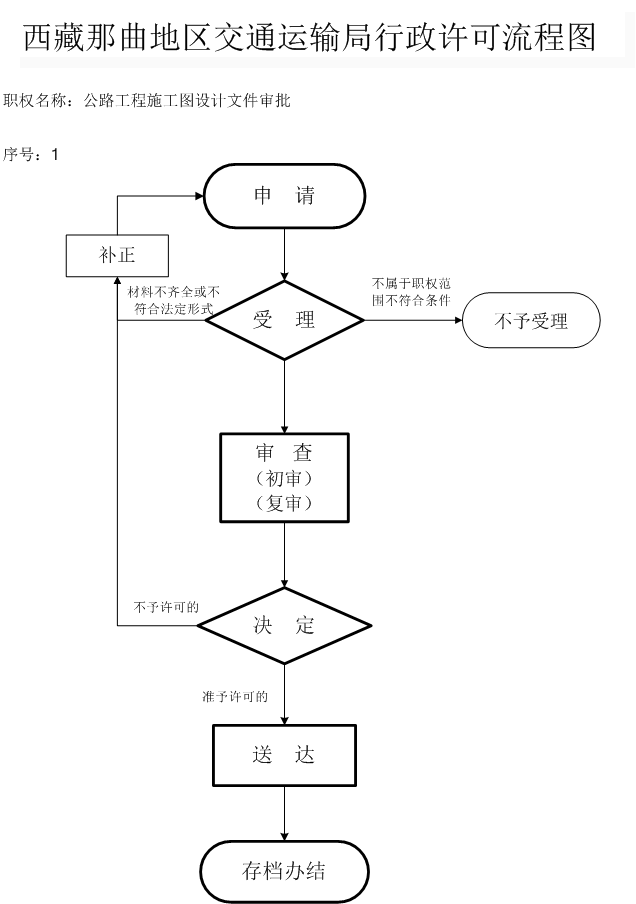 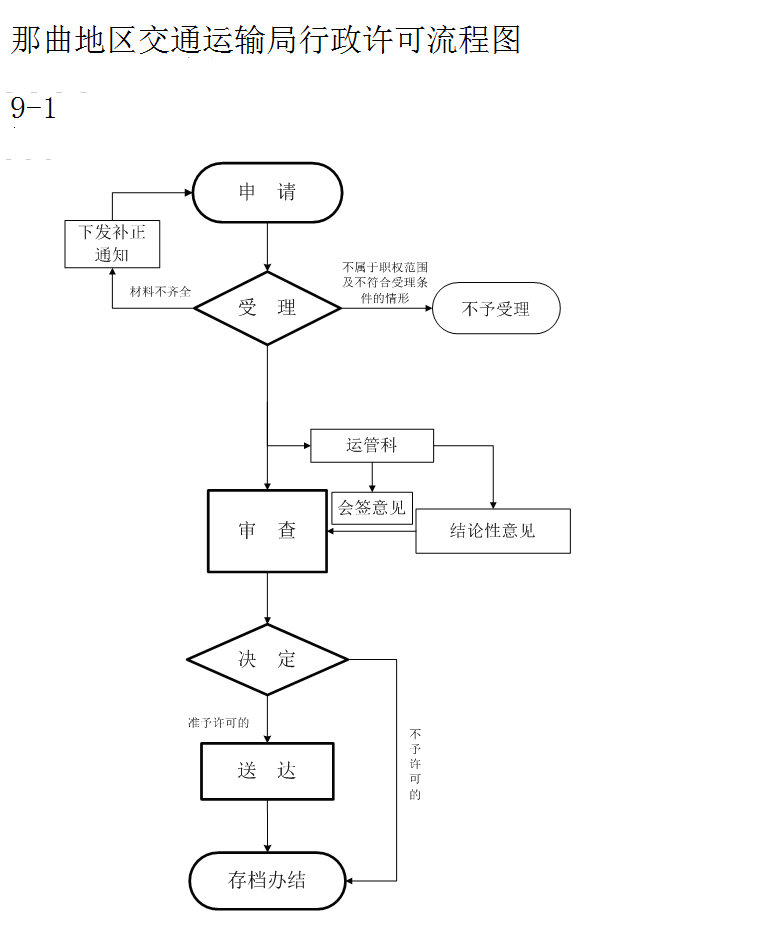 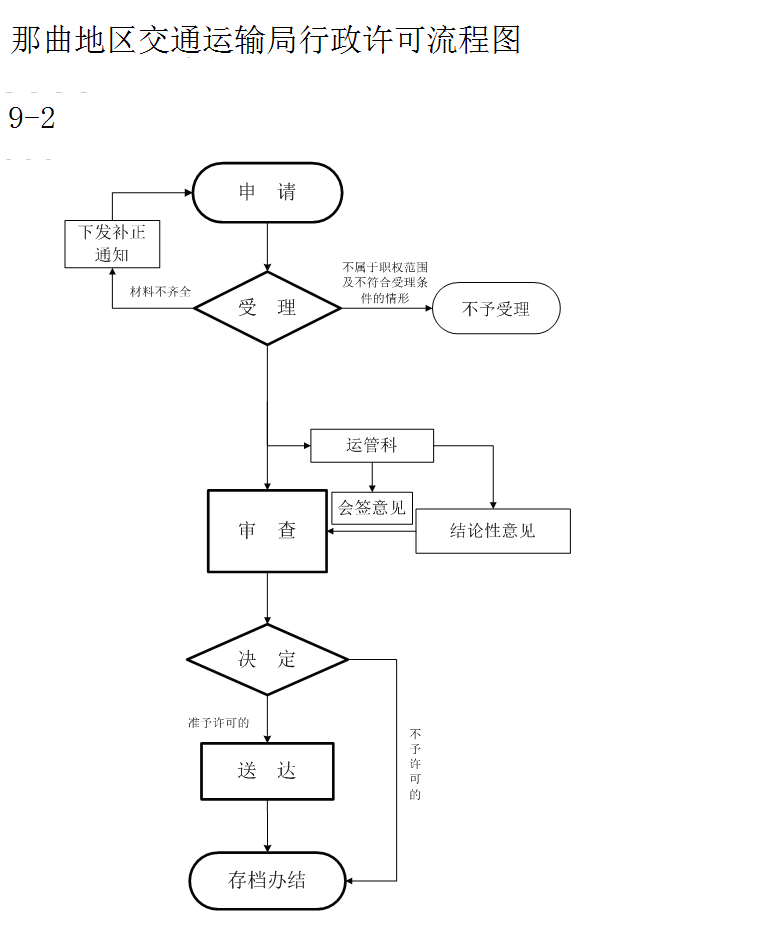 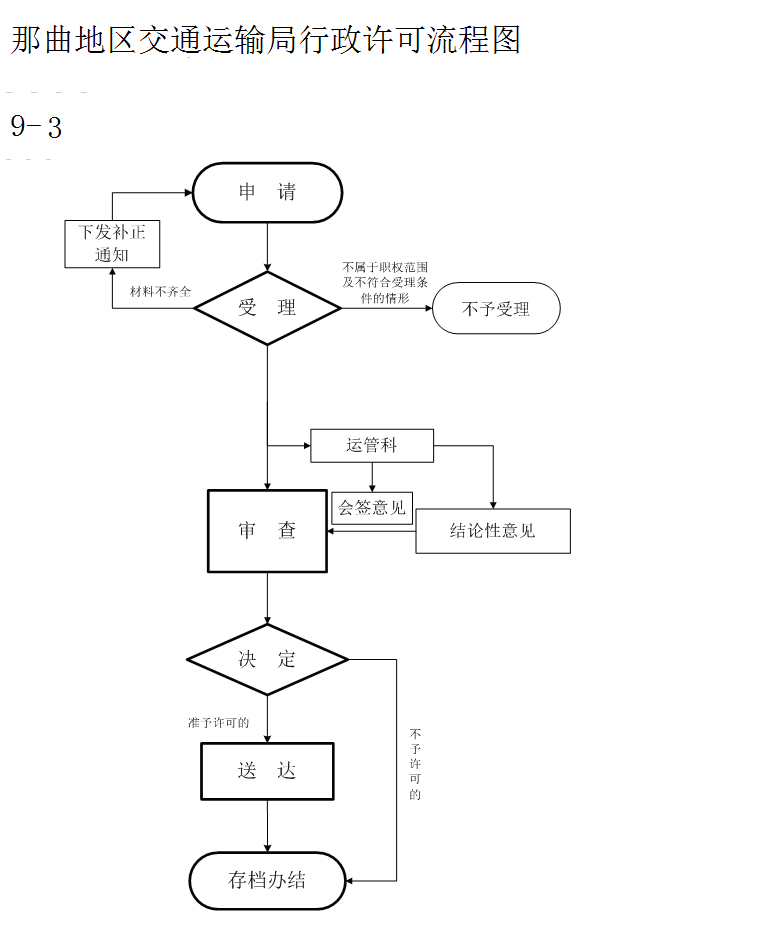 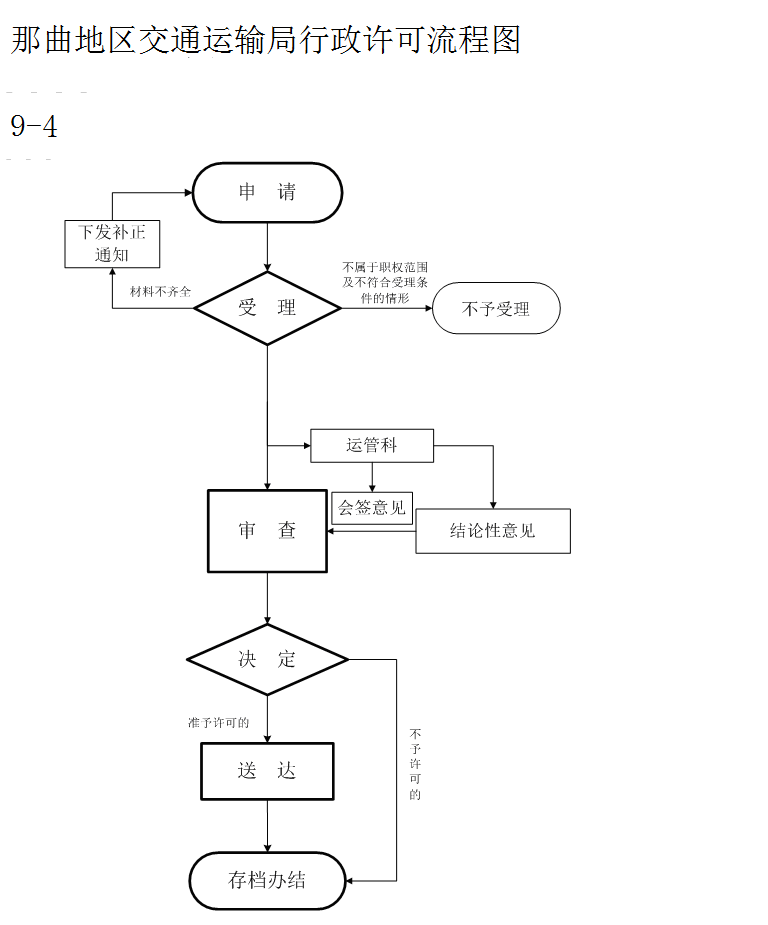 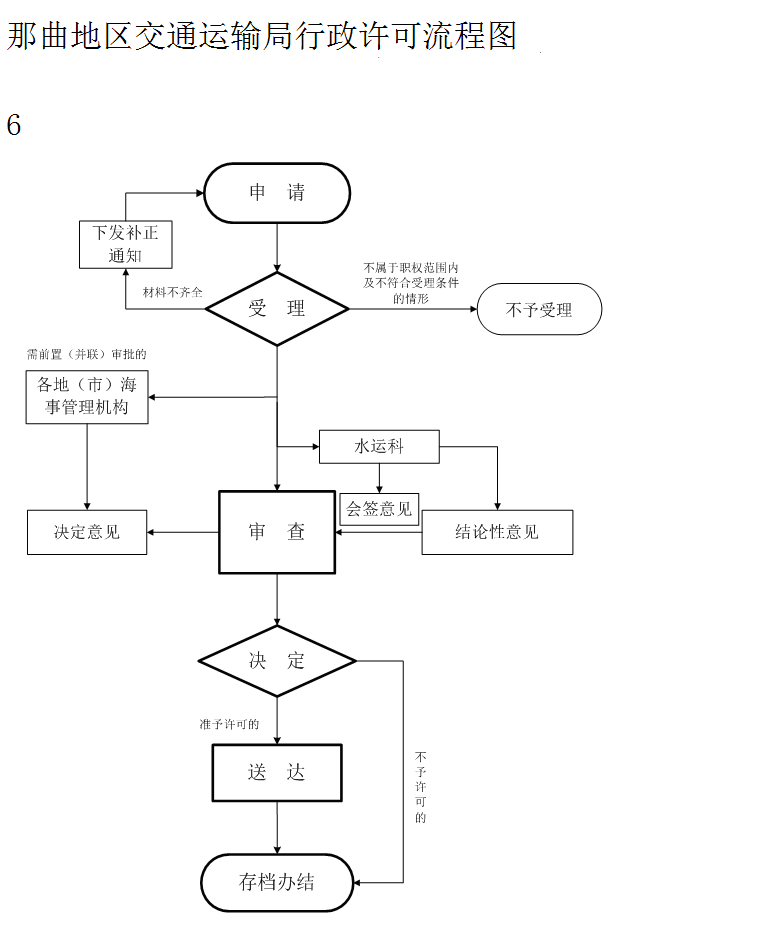 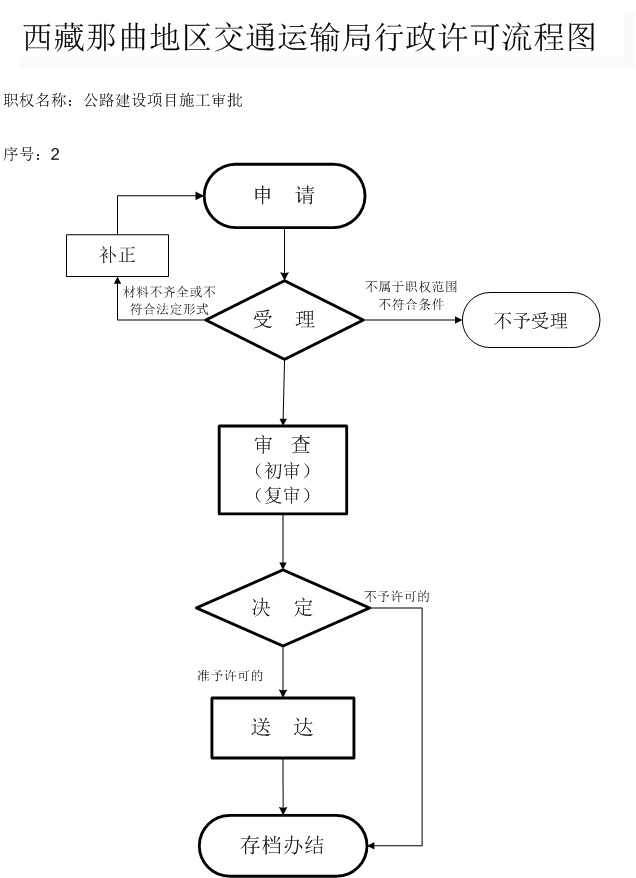 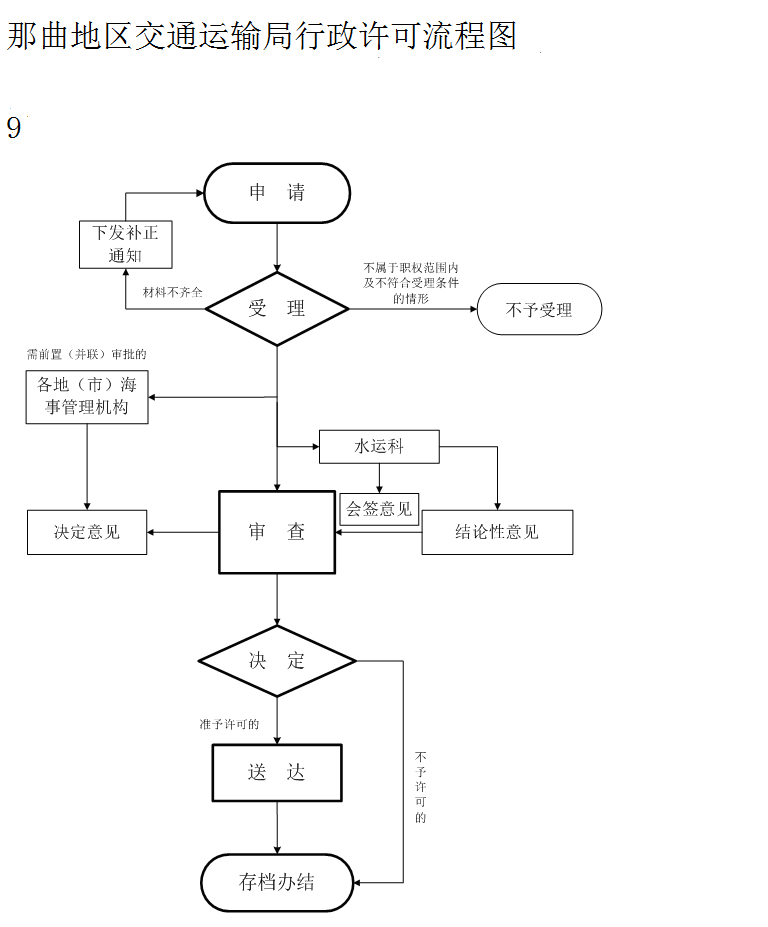 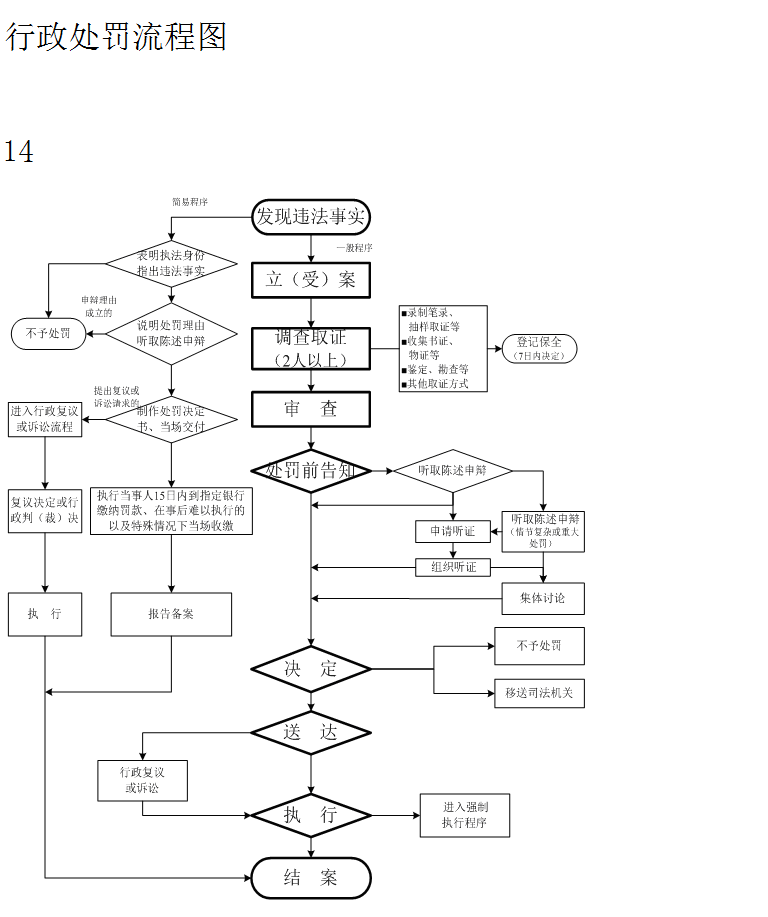 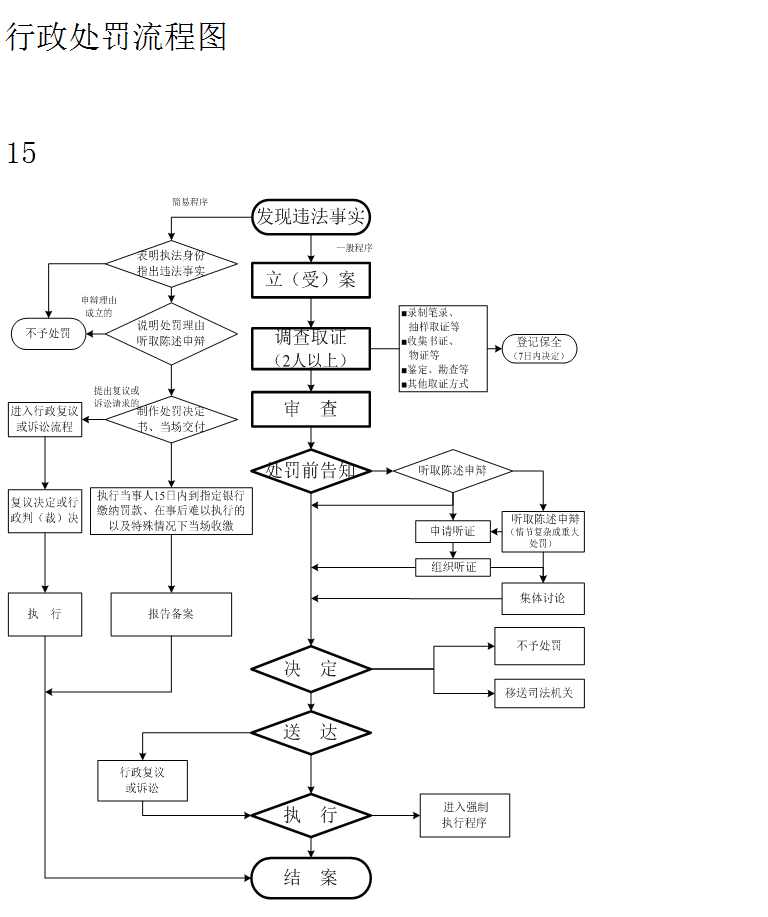 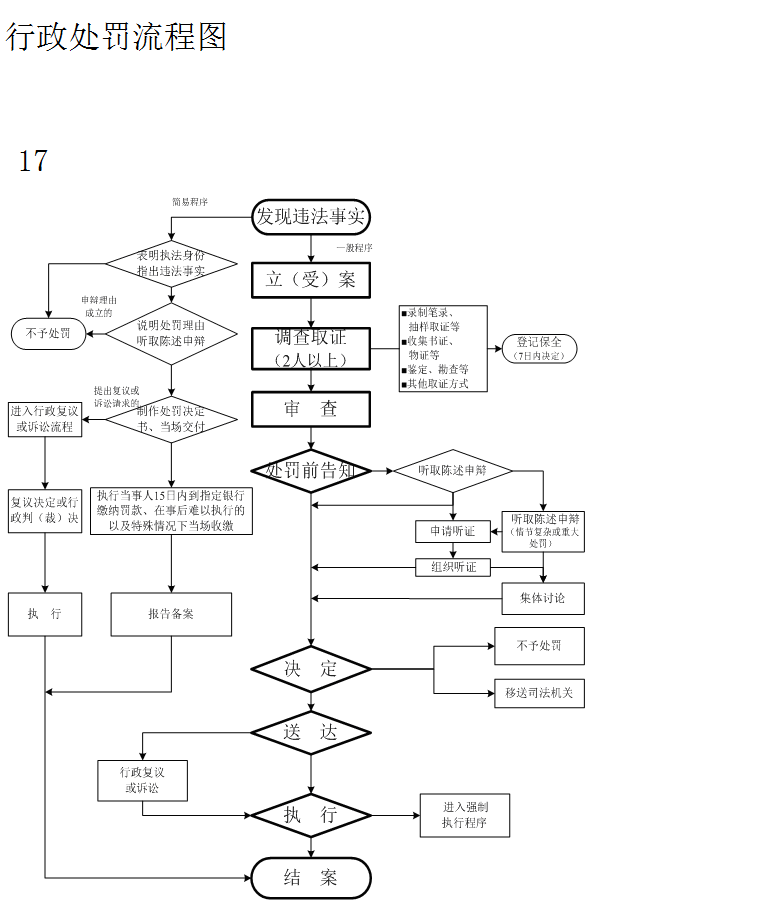 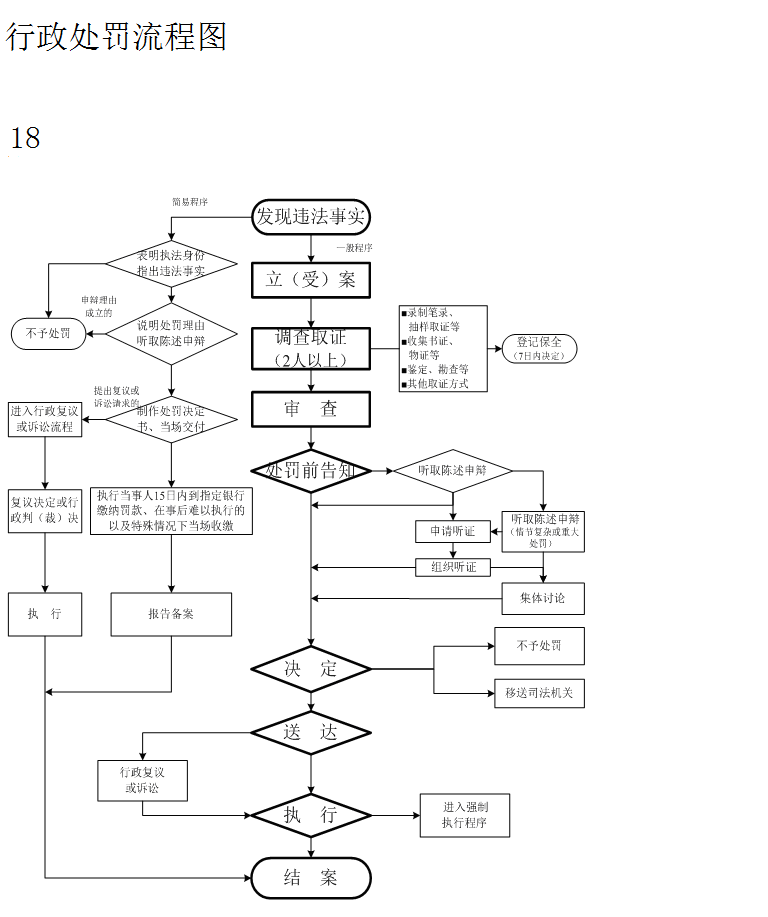 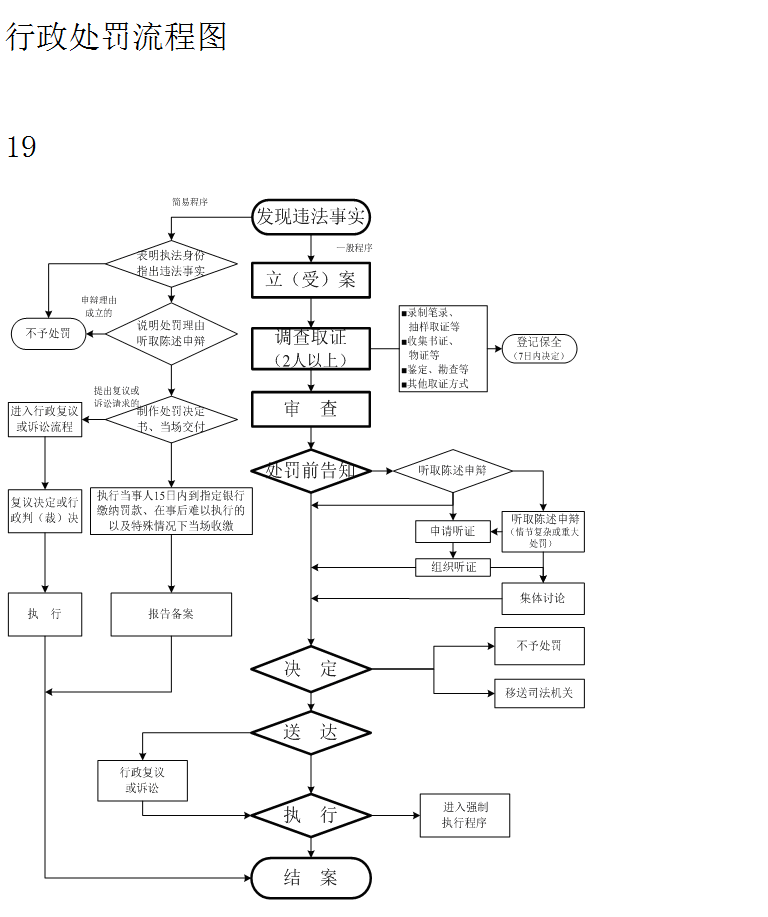 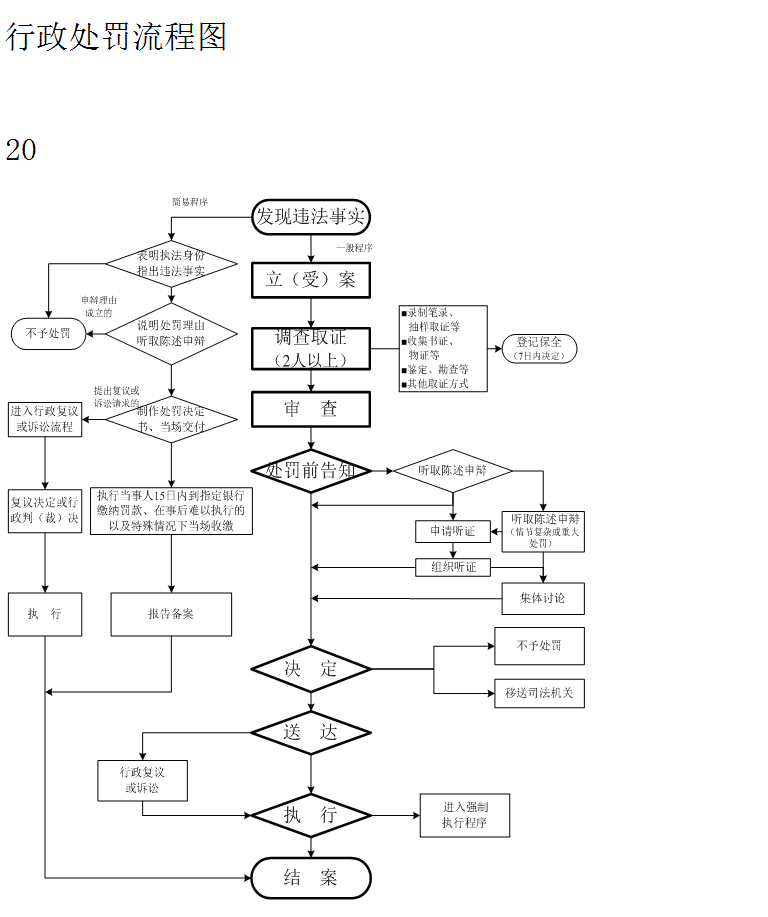 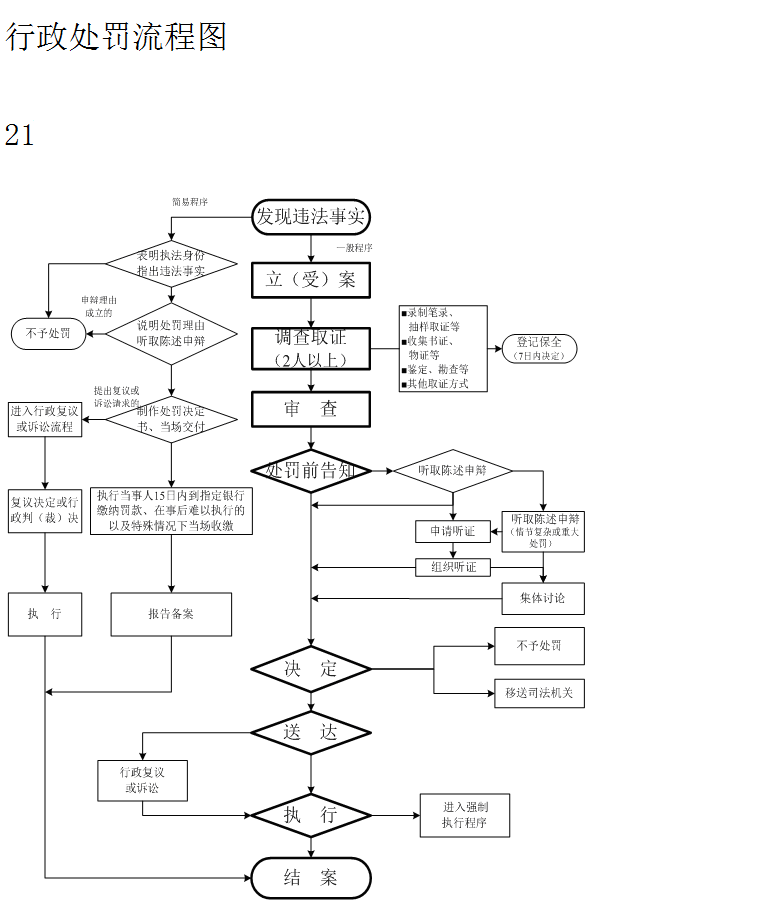 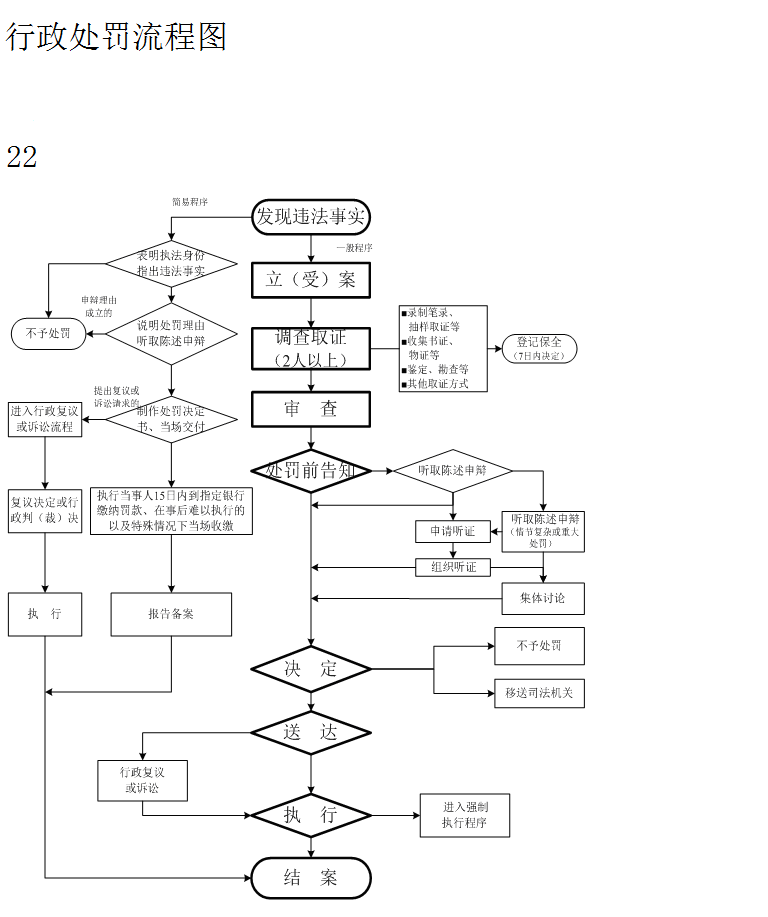 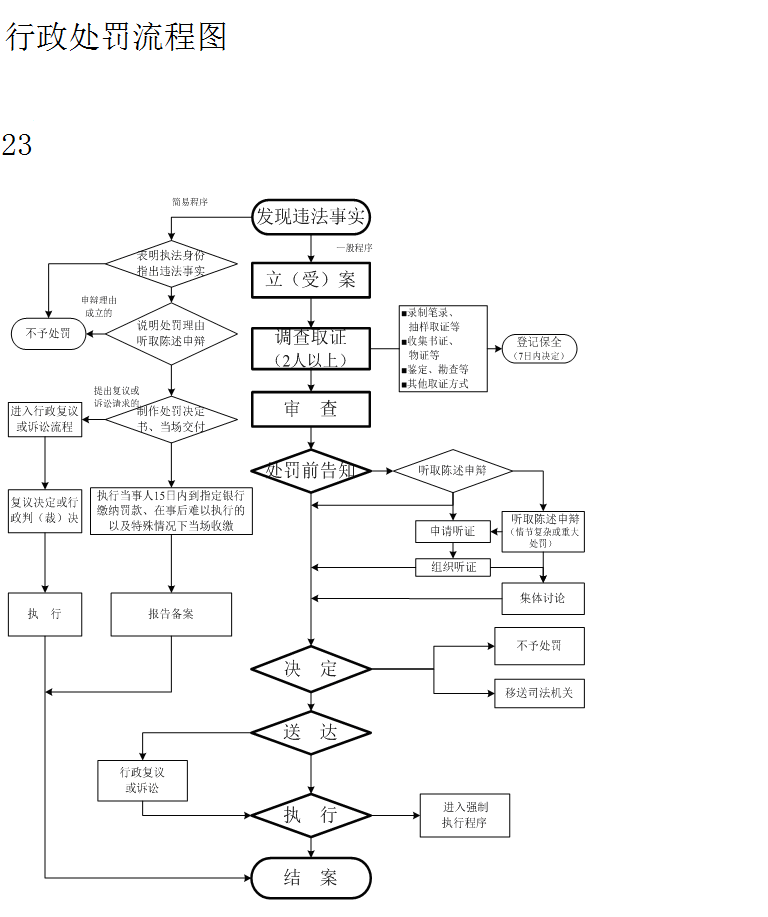 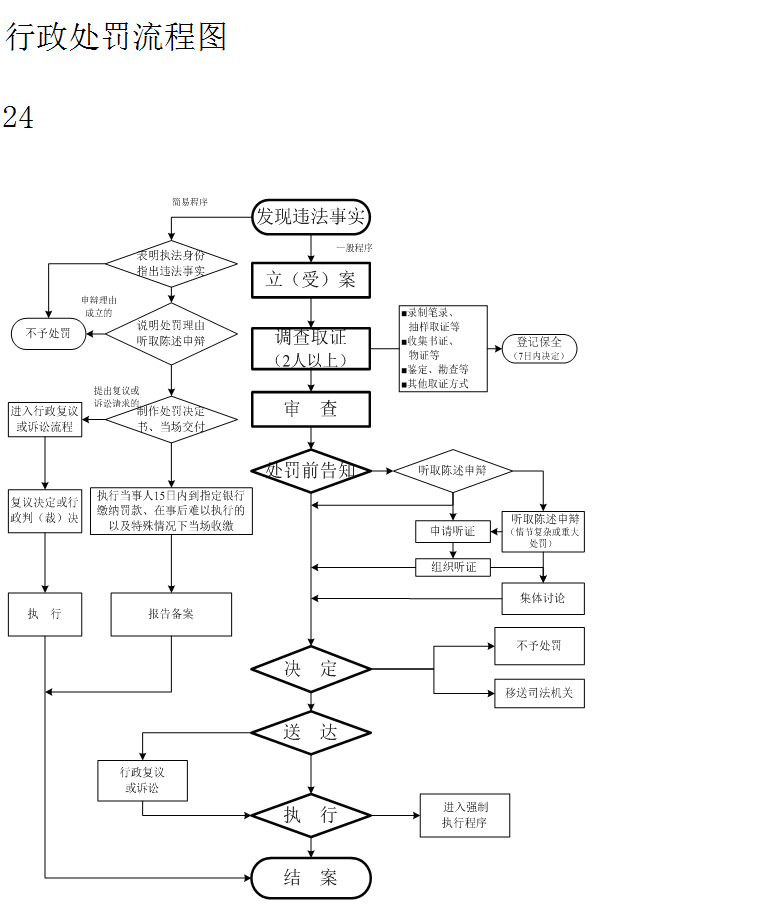 双湖县交通运输局行政处罚流程图序号：21职权名称：对公路监理工程师等注册执业人员因过错造成质量事故的处罚双湖县交通运输局行政处罚流程图序号：22职权名称：对公路工程监理单位与被监理的施工承包单位以及建筑材料、建筑构配件和设备供应单位有隶属关系或者其他利害关系承担该项建设工程的监理业务的处罚双湖县交通运输局行政处罚流程图序号：23职权名称：对试验检测人员出具虚假试验检测数据或报告的处罚双湖县交通运输局行政处罚流程图   序号：24职权名称:对施工图设计文件未经审查或审查不合格擅自施工的处罚	形成                               是否需要立案是                                     是                                                        形成                                  执行机关负责人批准立案             立案审批表	否双湖县交通运输局行政处罚流程图序号：25职权名称：对公路工程建设单位迫使承包方以低于成本的价格竞标等行为的处罚双湖县交通运输局行政处罚流程图序号：26职权名称：对未进行交工验收、交工验收不合格或未备案的工程开始进行试运营的处罚双湖县交通运输局行政处罚流程图序号：27职权名称：对未按照国务院交通运输主管部门规定的技术规范和操作规程进行公路养护作业行为的处罚双湖县交通运输局行政处罚流程图序号：28职权名称：对建设工程安全生产监督检查中发现勘察、设计、施工、工程监理、检验检测等单位不符合相应资质条件的处罚双湖县交通运输局行政处罚流程图序号：29职权名称：对出让或者出租资格、资质证书供他人投标的处罚双湖县交通运输局行政处罚流程图序号：30职权名称：对中标人不按照与招标人订立的合同履行义务的处罚                      发现违法事实双湖县交通运输局行政处罚流程图序号：31  职权名称：对交通建设项目评标委员会成员违反招投标管理秩序的处罚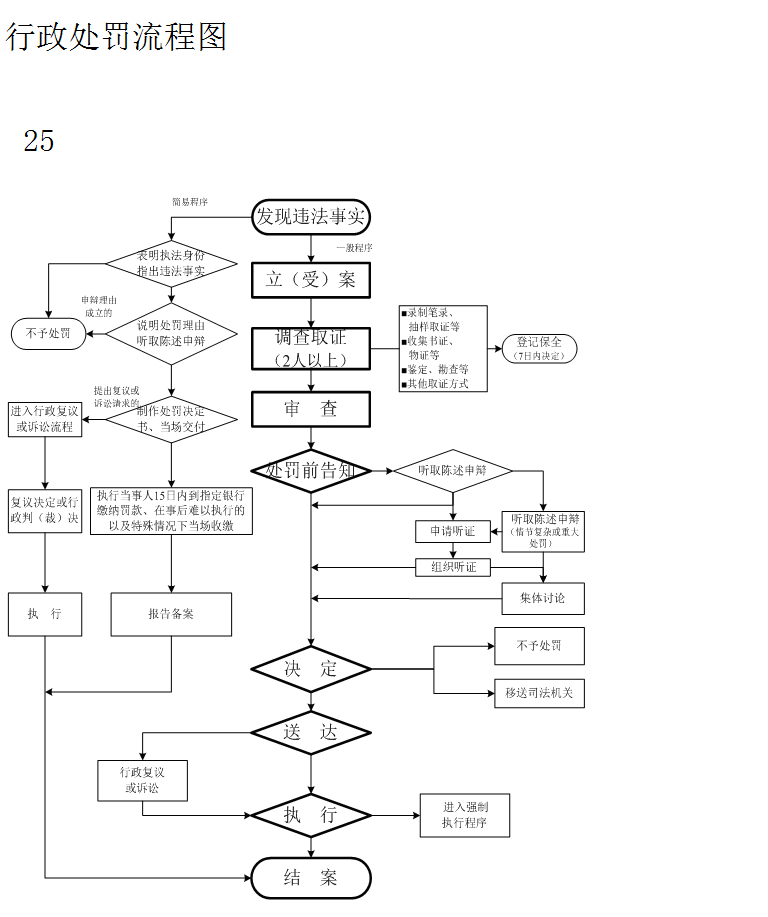 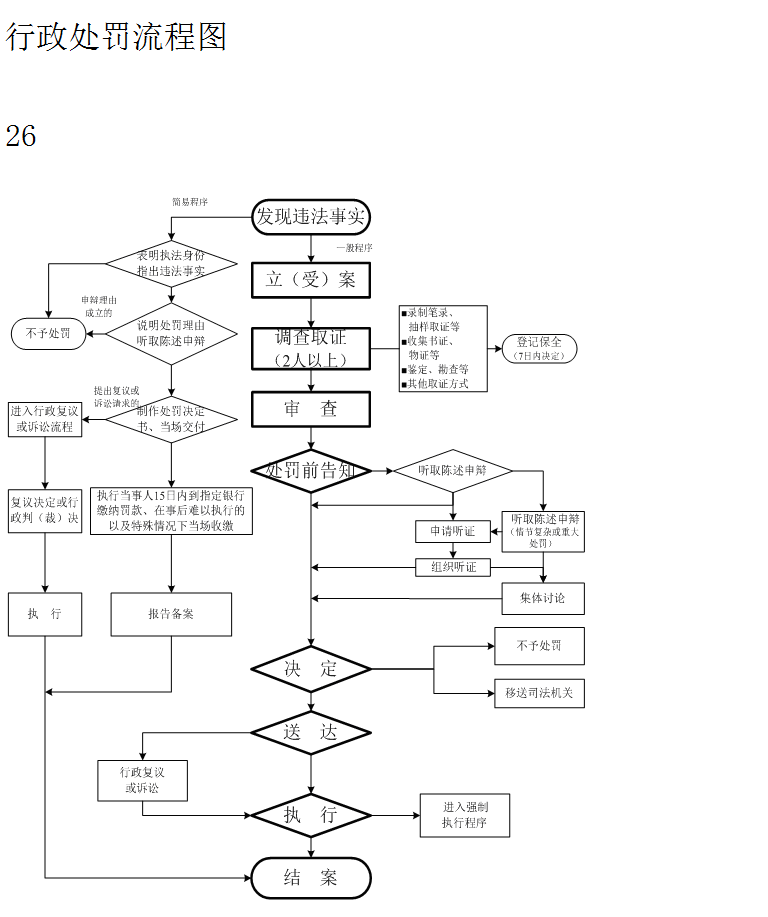 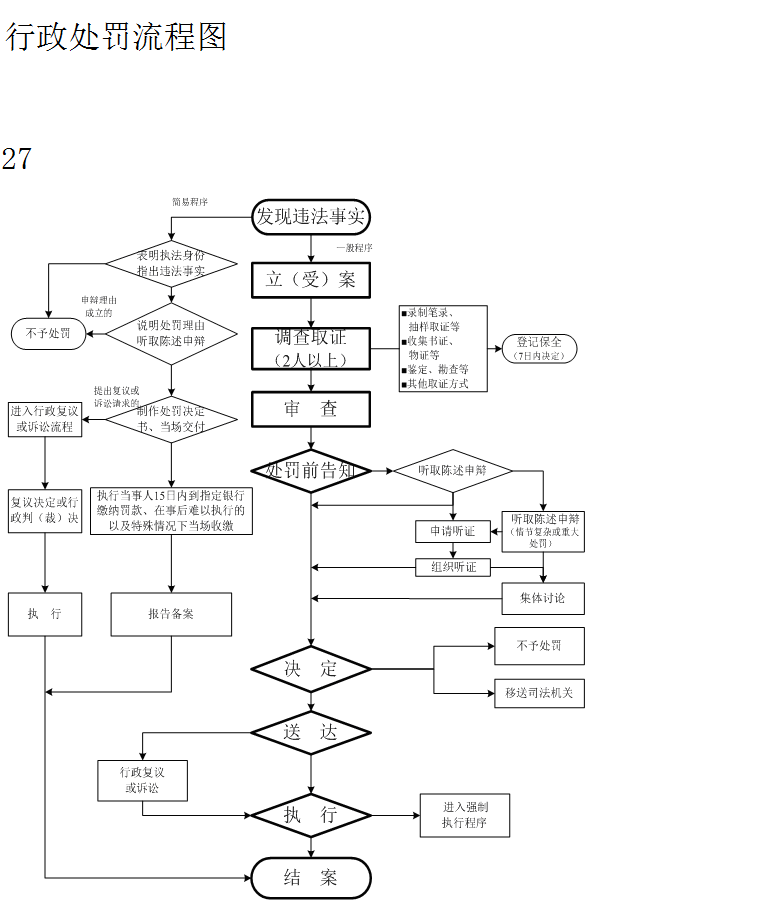 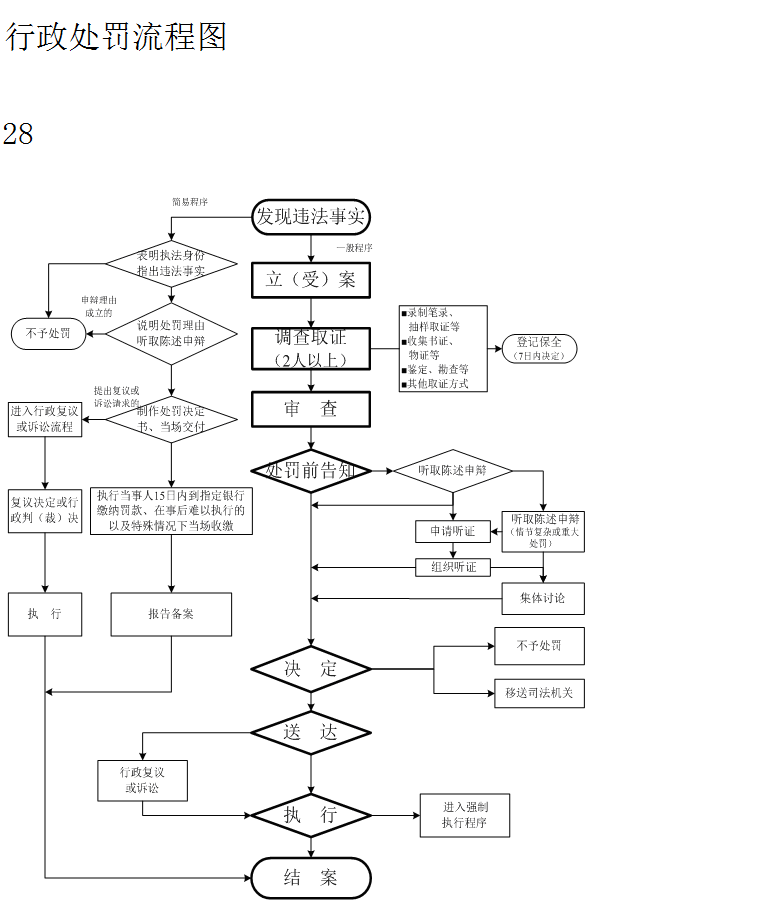 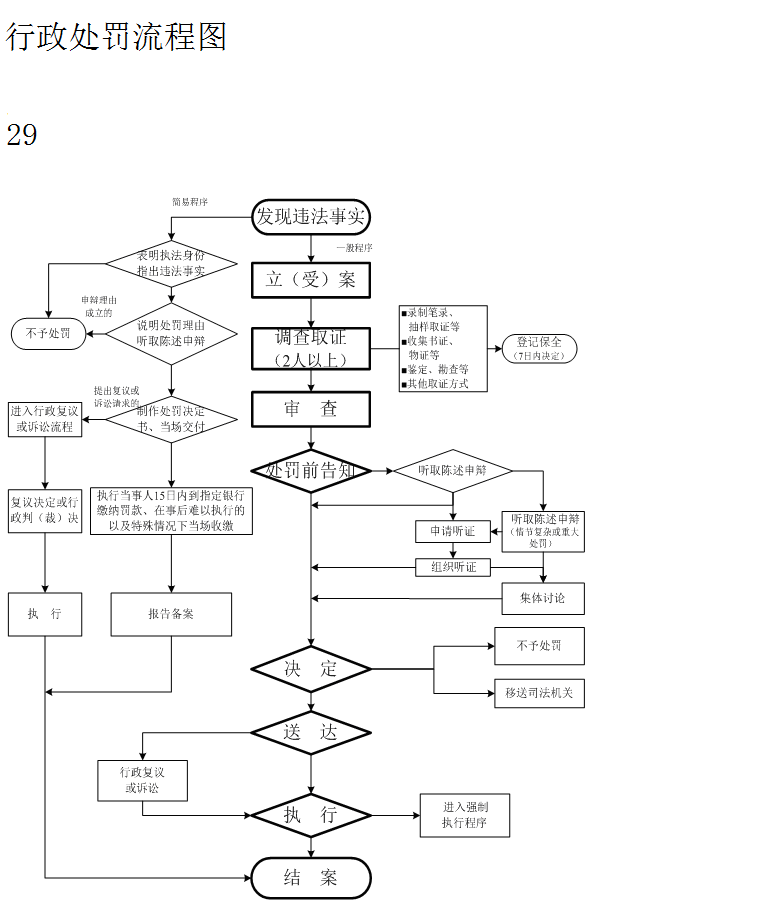 双湖县交通运输局行政处罚流程图序号：40职权名称：对交通建设工程承包单位弄虚作假、无证或越级承揽工程任务的处                                                                              立（受）案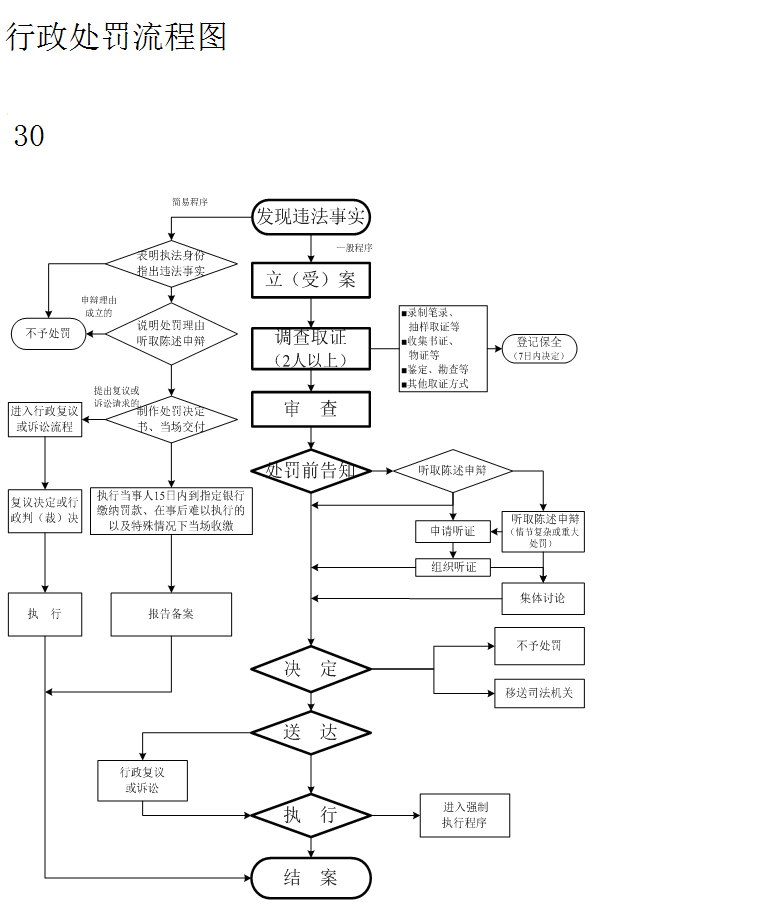 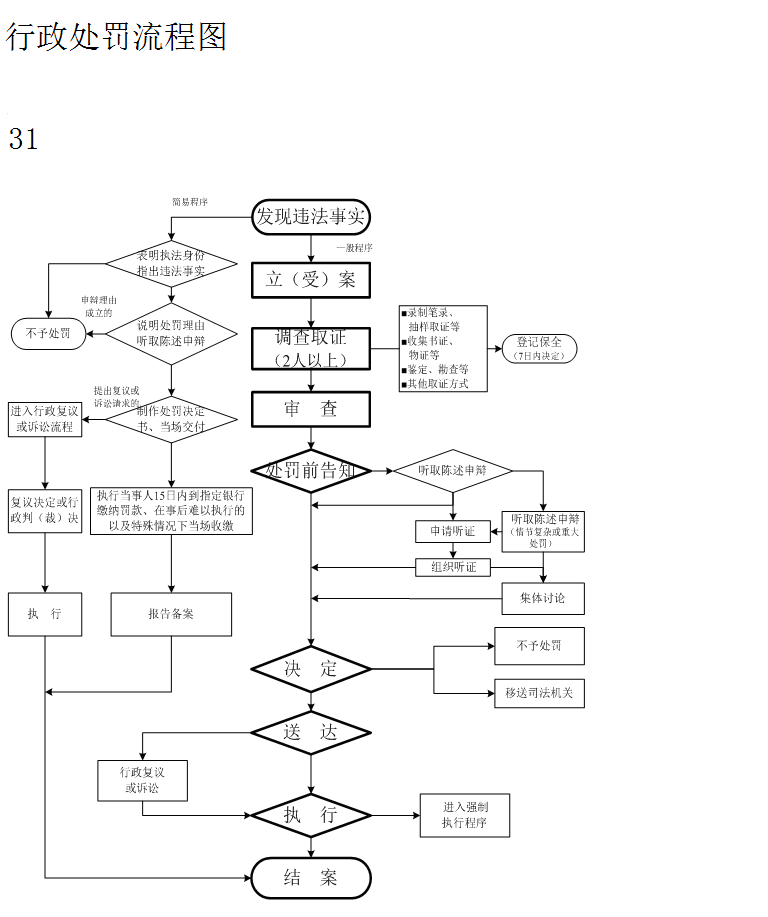 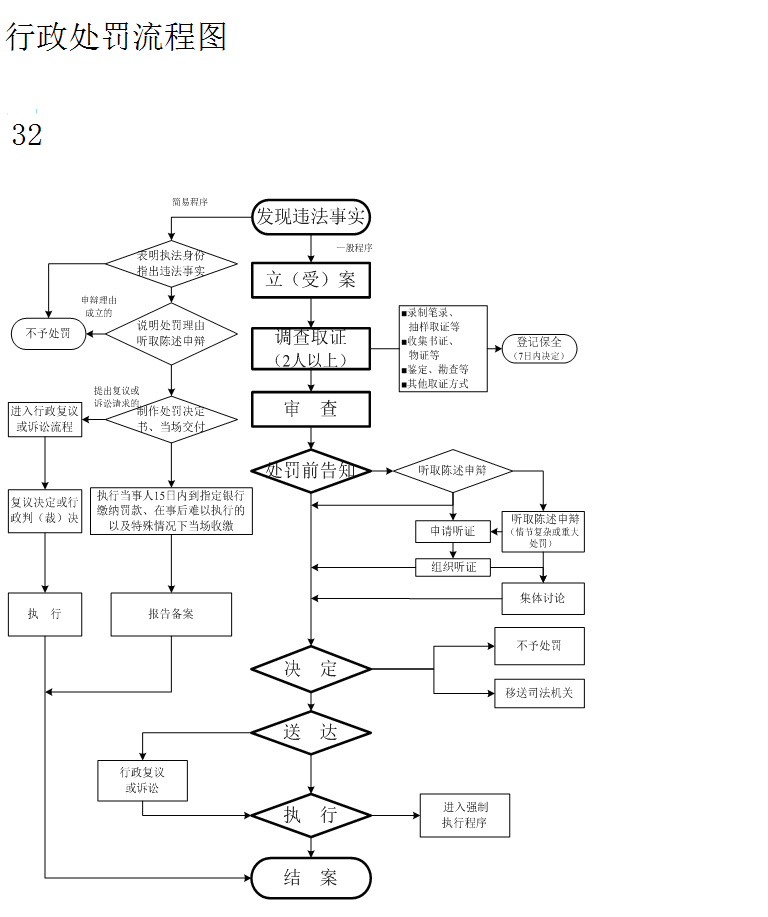 双湖县交通运输局行政许可流程图序号：44职权名称：对渡船未持有相应的危险货物适装证书载运危险货物；载运装载危险货物车辆的。载运应当持有而未持有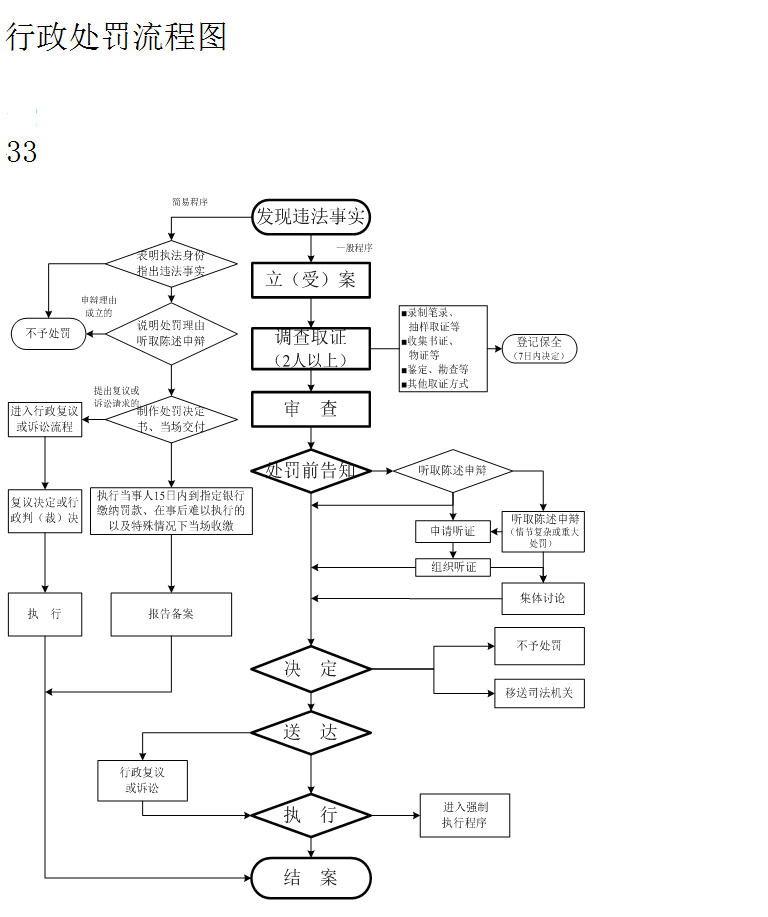 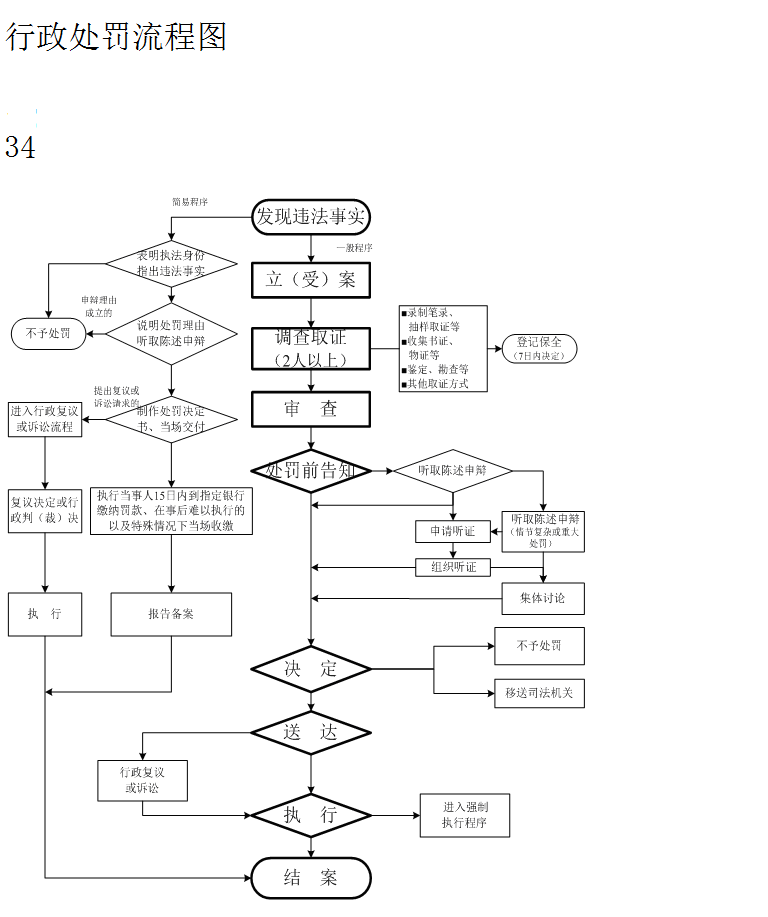 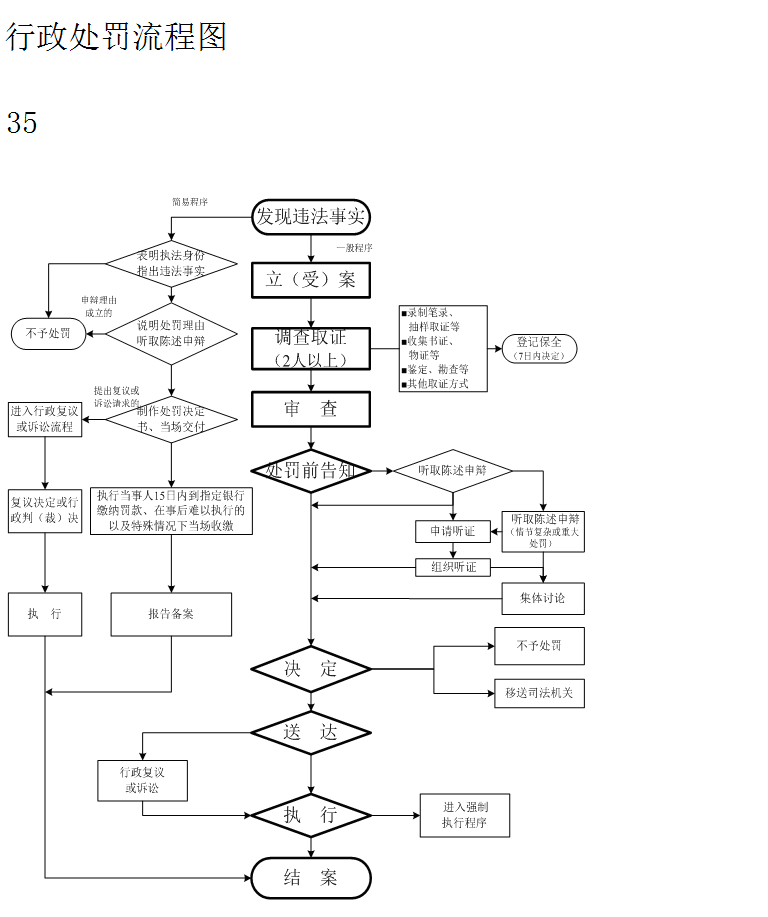 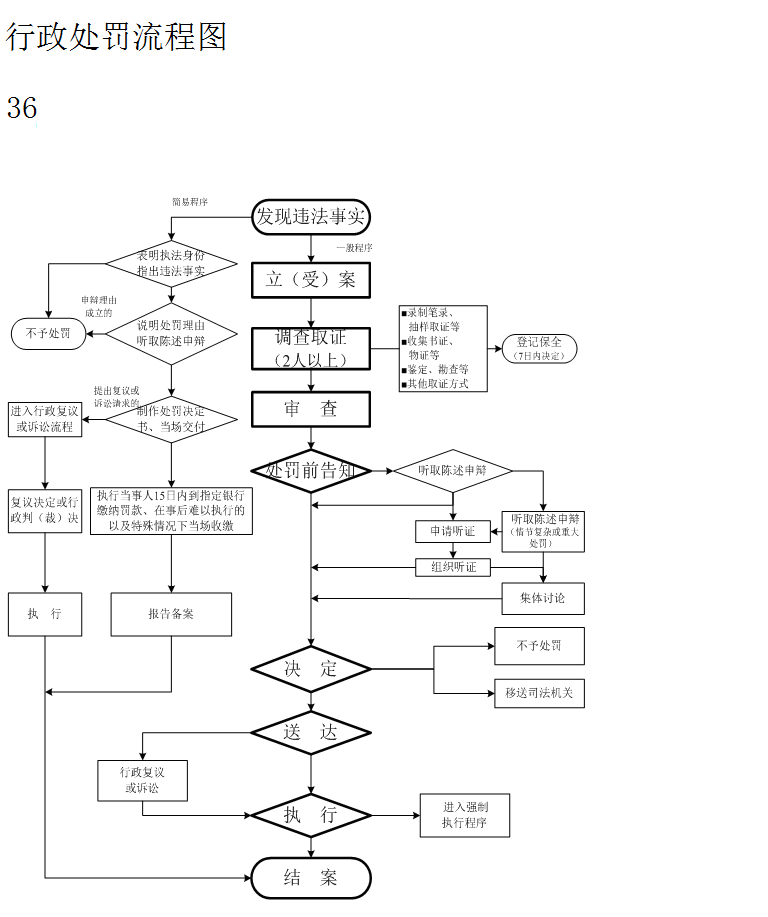 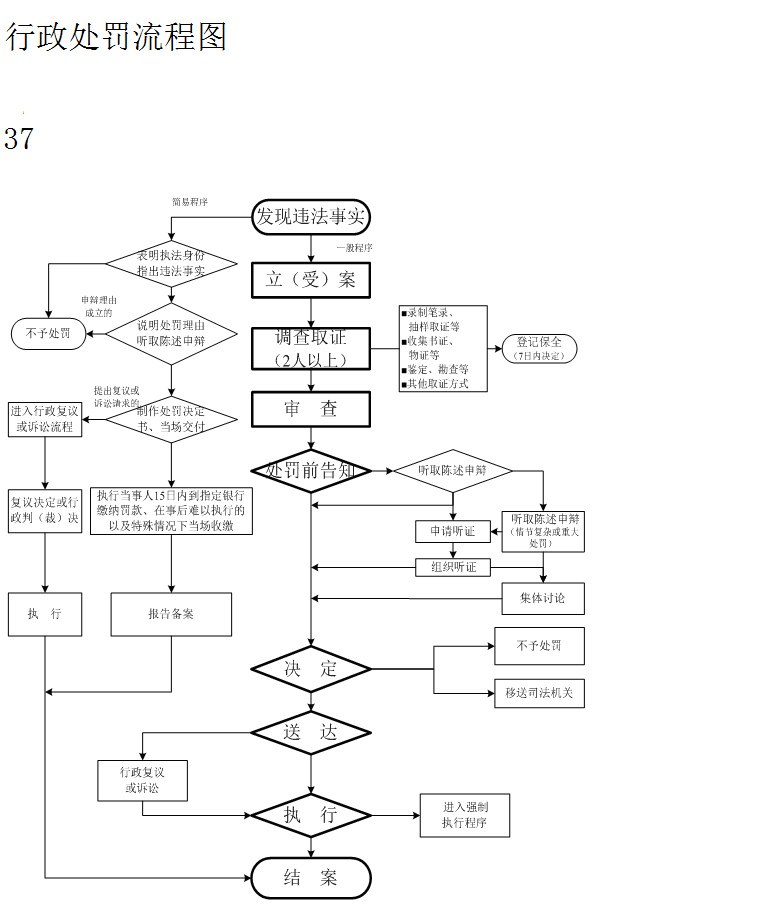 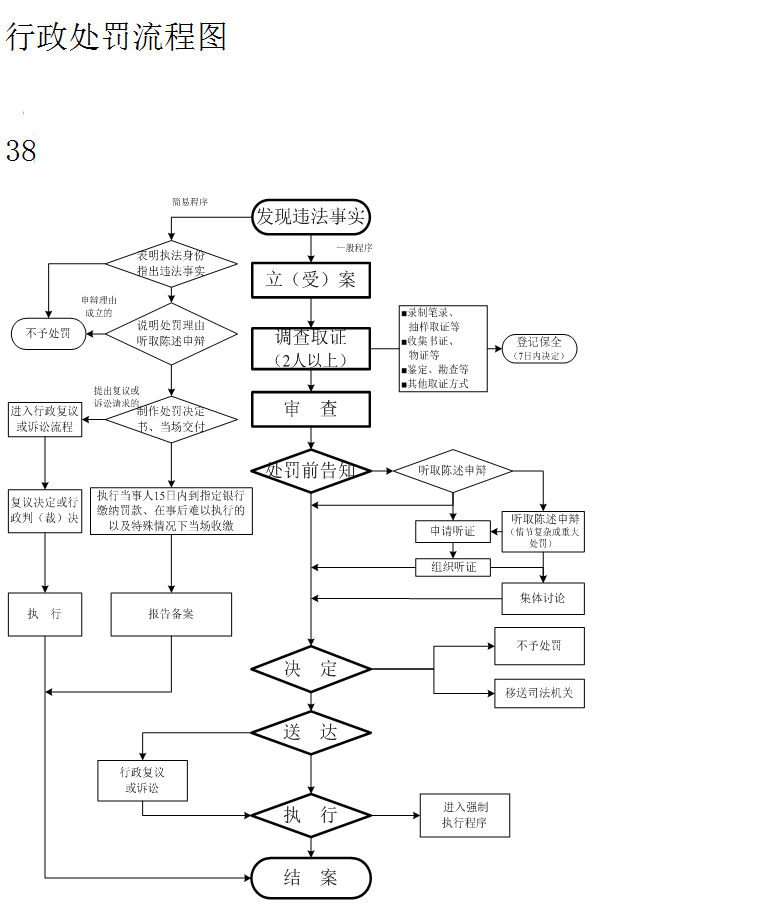 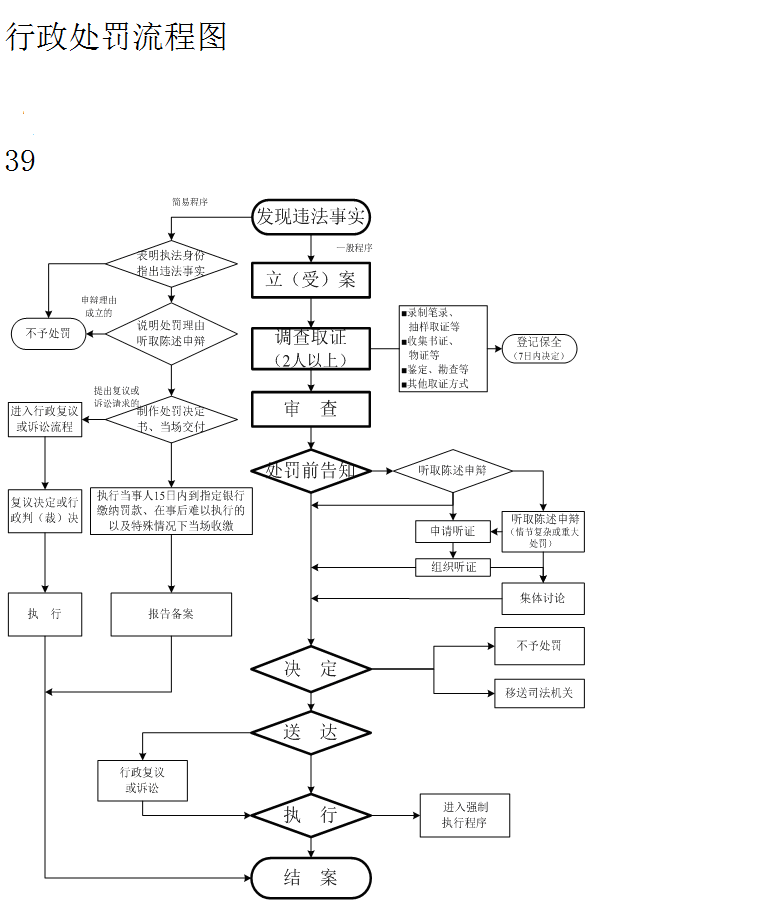 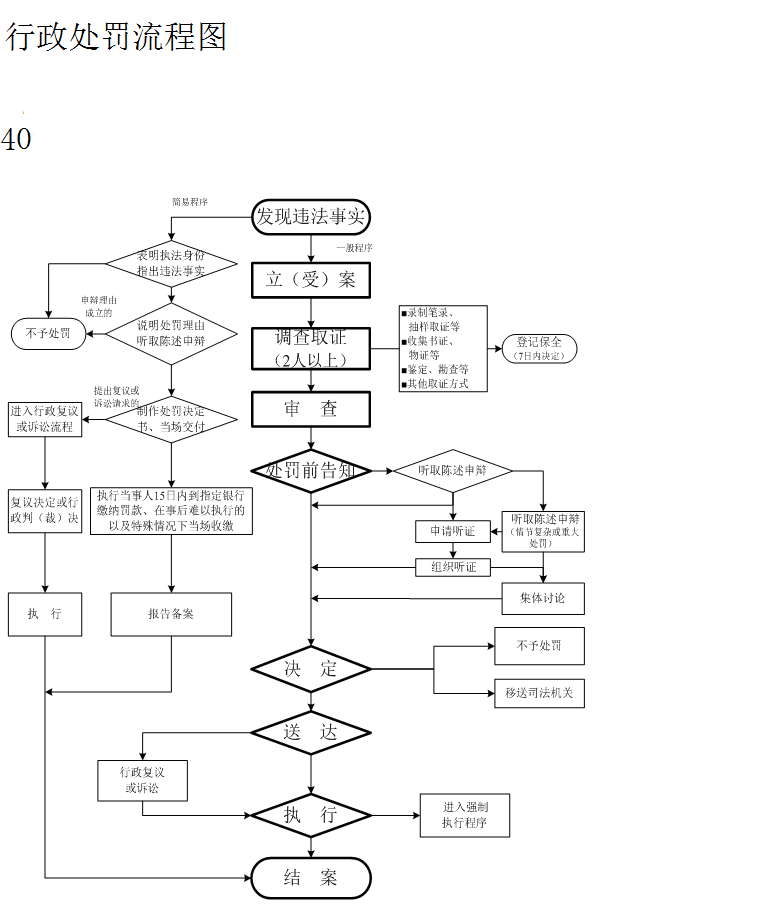 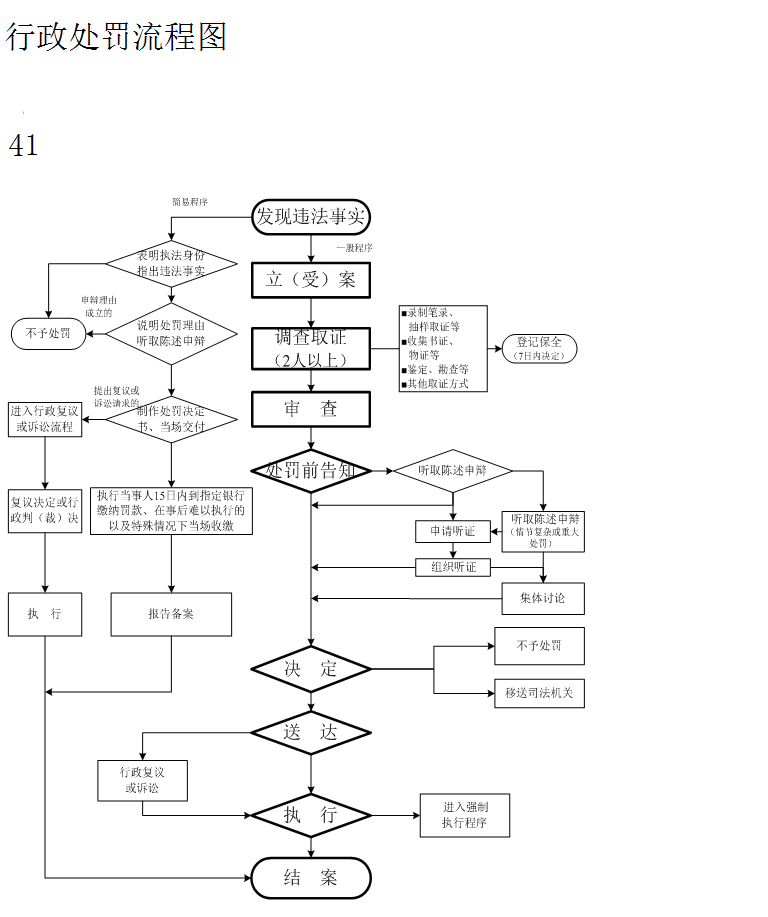 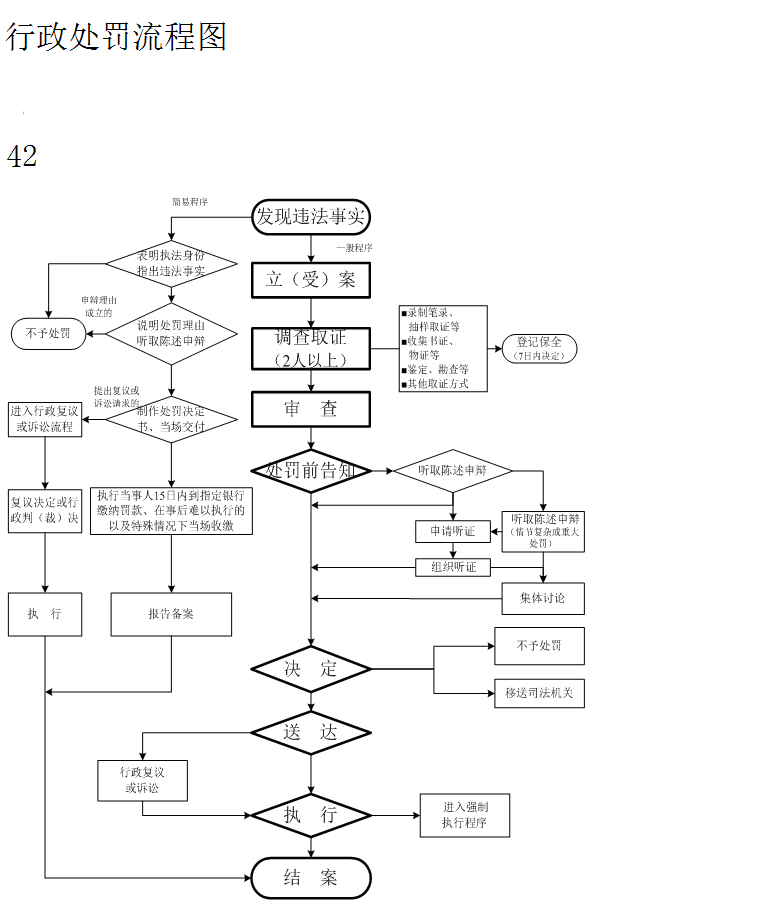 双湖县交通运输局行政处罚流程图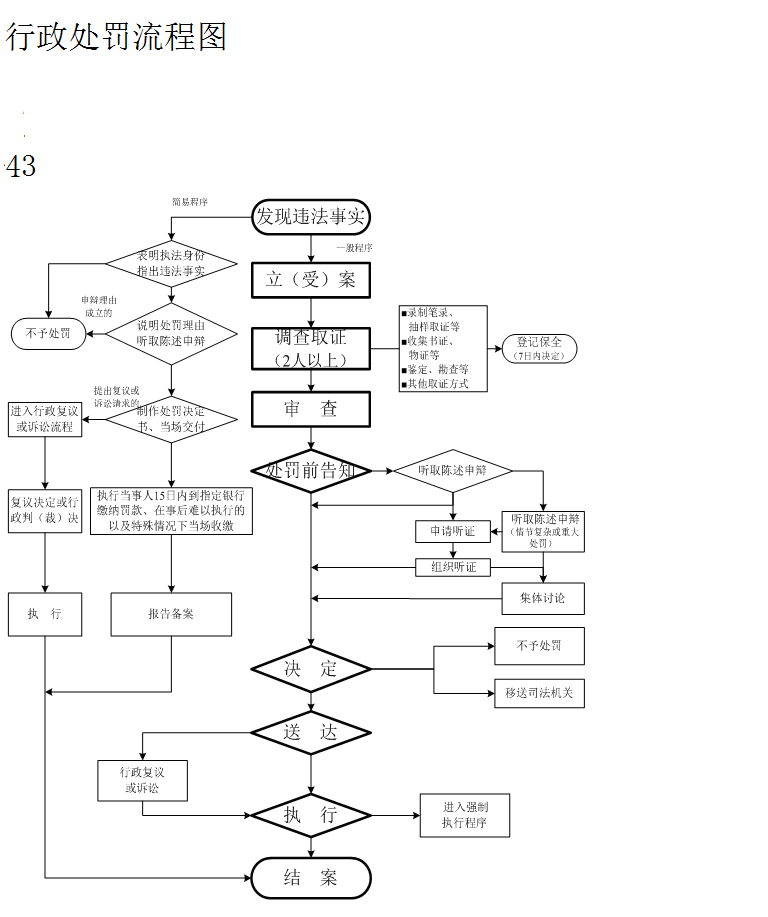 双湖县交通运输局行政处罚流程图序号：55   职权名称：对承包单位转包或违法分包工程或指定采购的处罚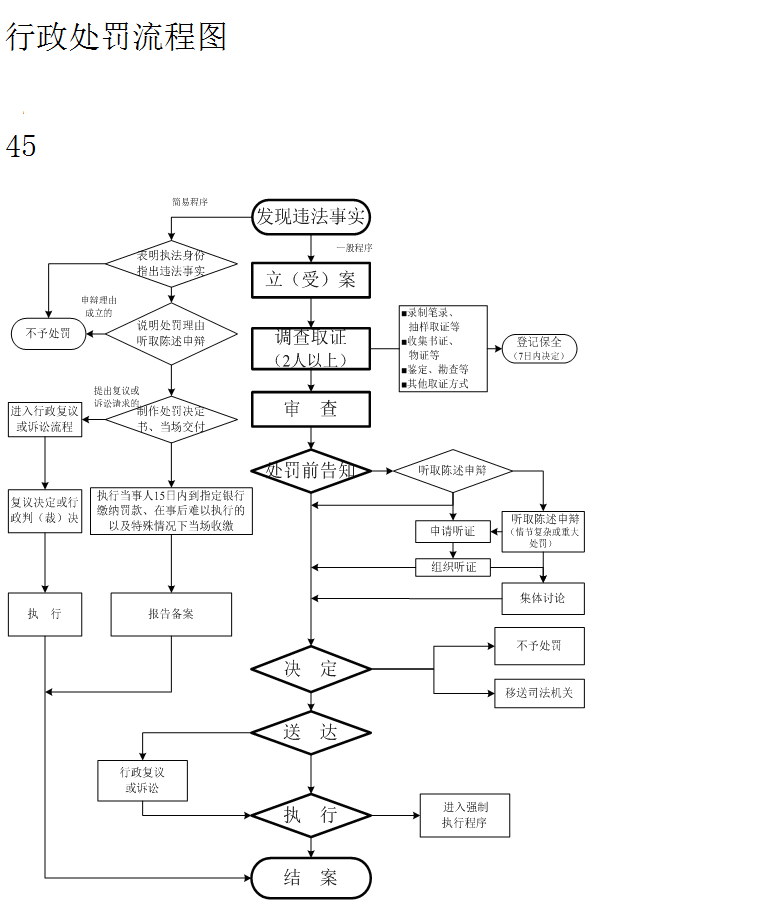 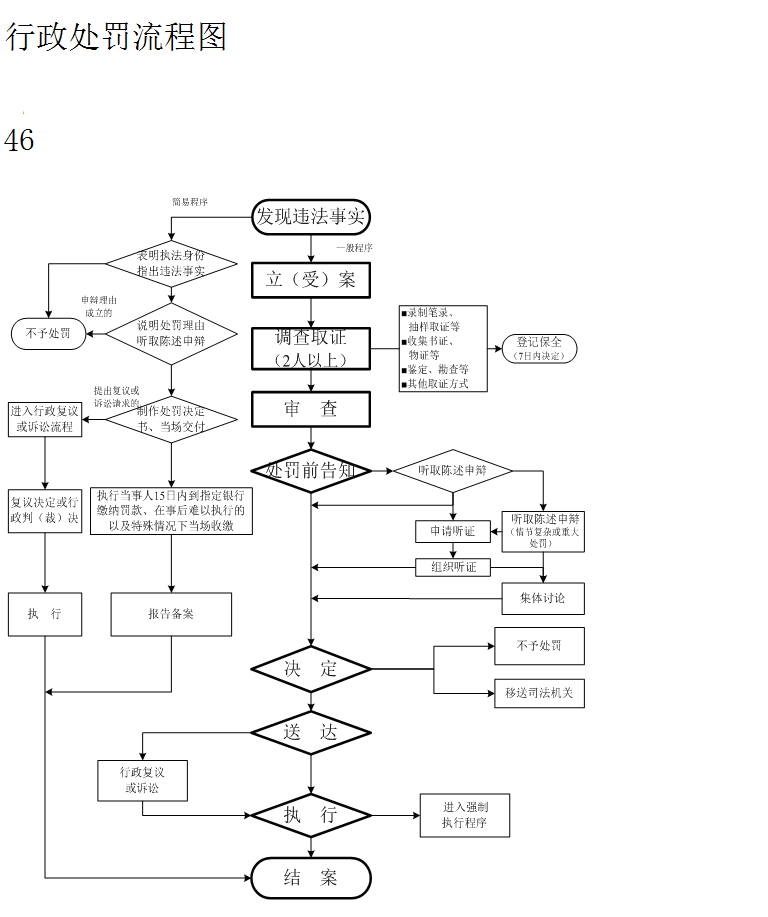 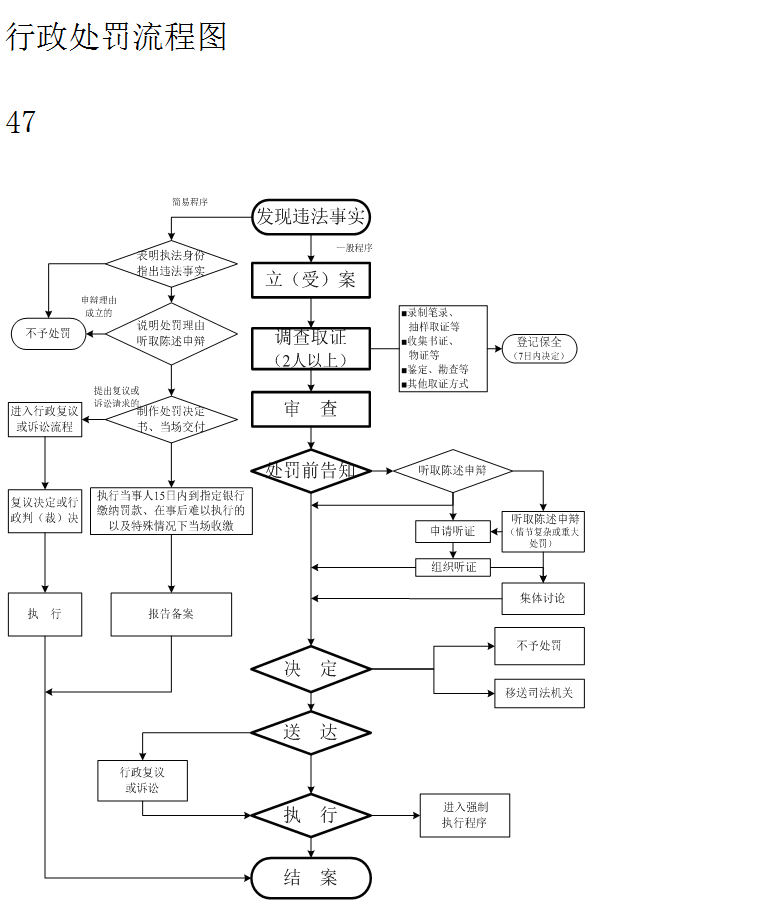 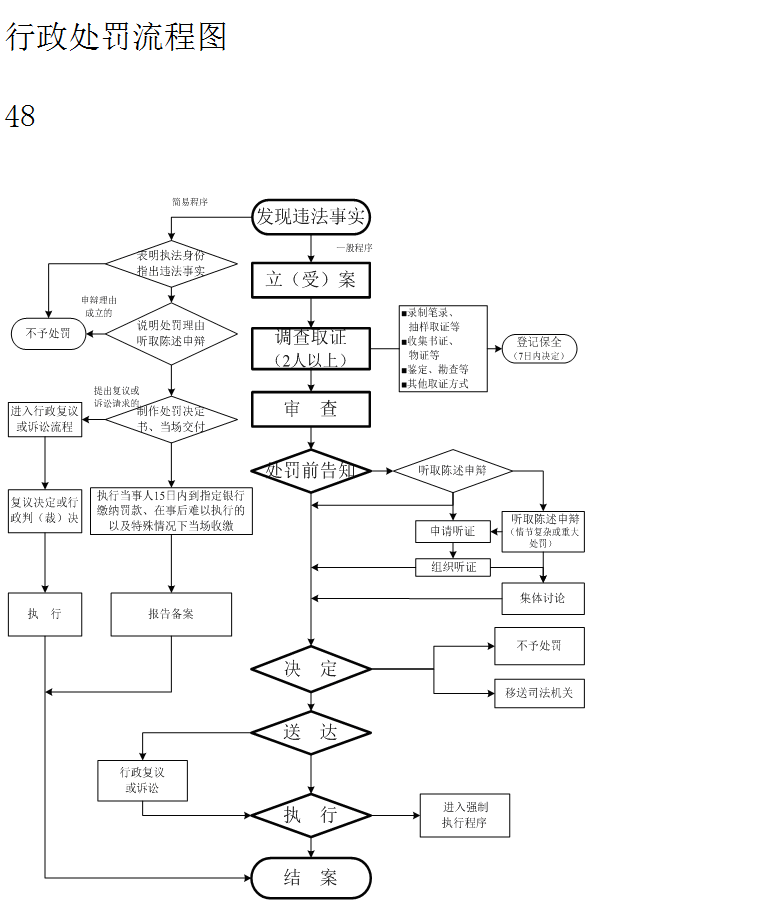 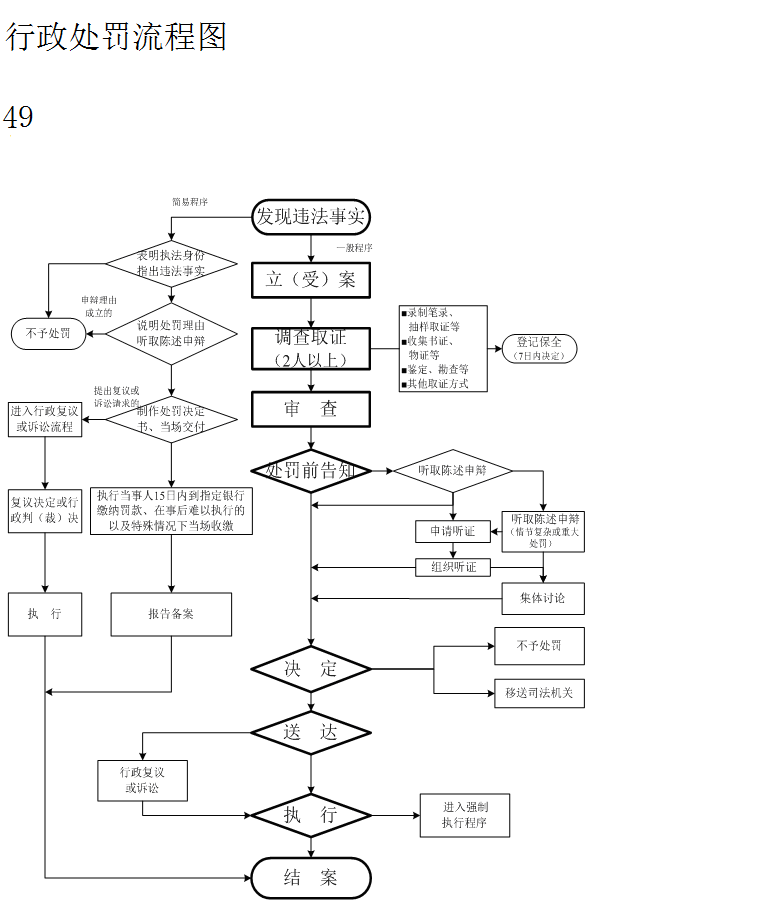 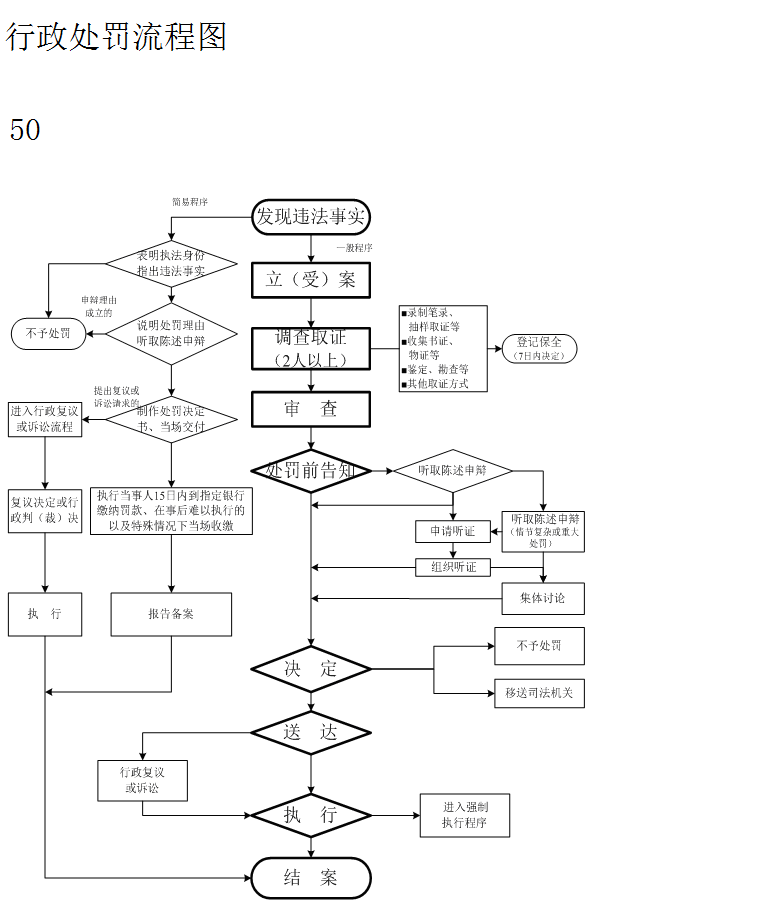 双湖县交通运输局行政处罚流程图序号：62职权名称：对公路建设单位造成工程质量事故或安全事故的处罚双湖县交通运输局行政处罚流程图序号：63职权名称：对建设单位对未经工程质量检测或者质量检测不合格的工程，按照合格工程组织交工验收的处罚双湖县交通运输局行政处罚流程图序号：64职权名称：对勘察、设计单位未按照工程建设强制性标准进行勘察、设计的处罚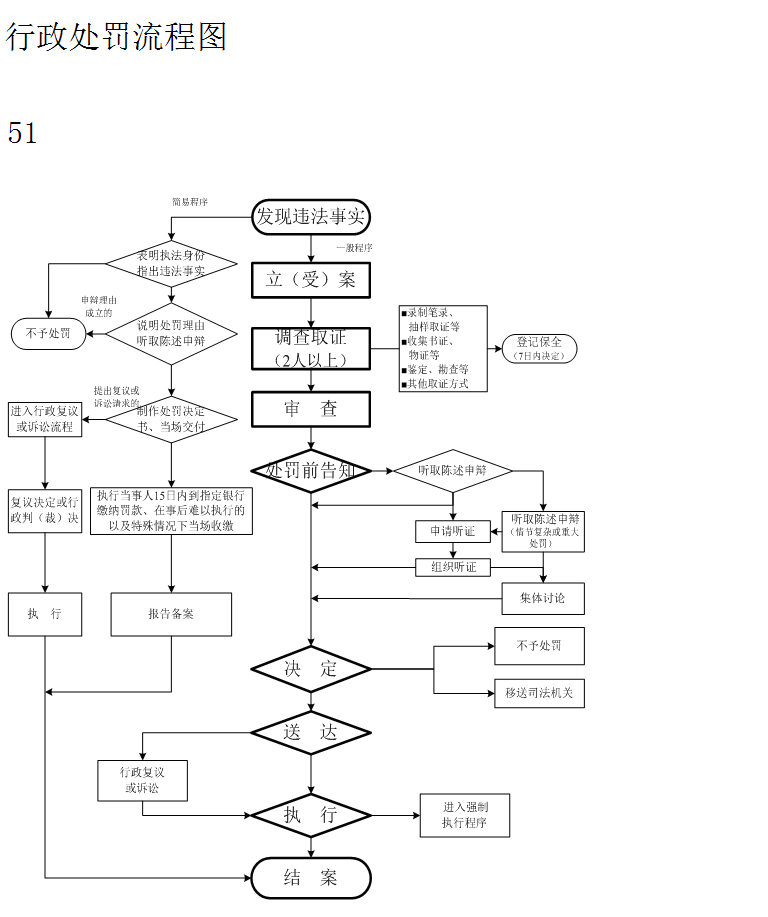 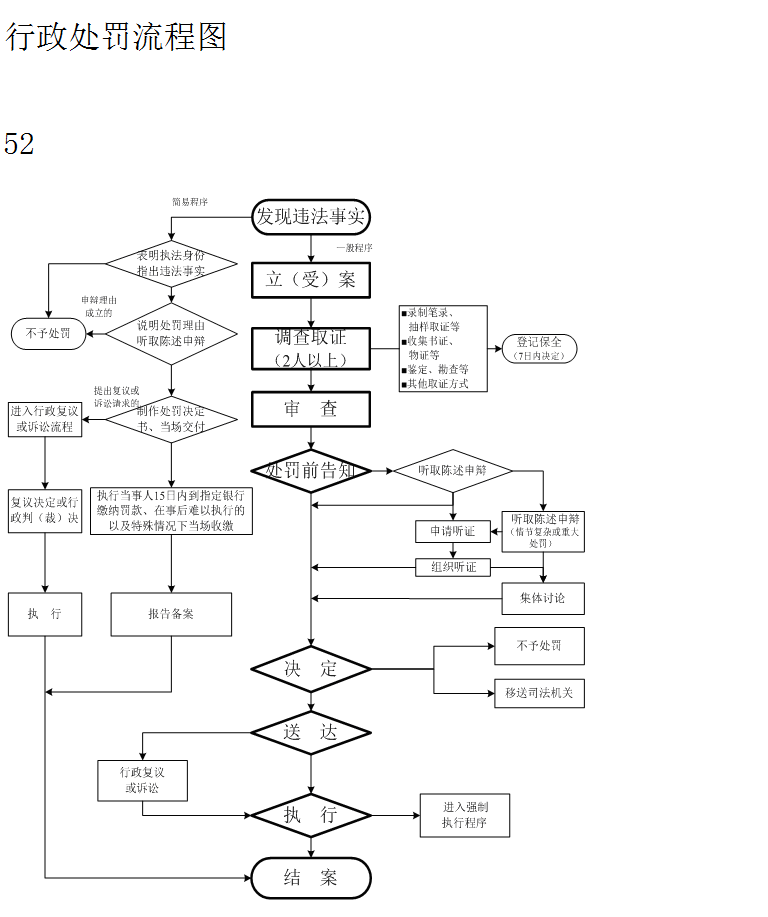 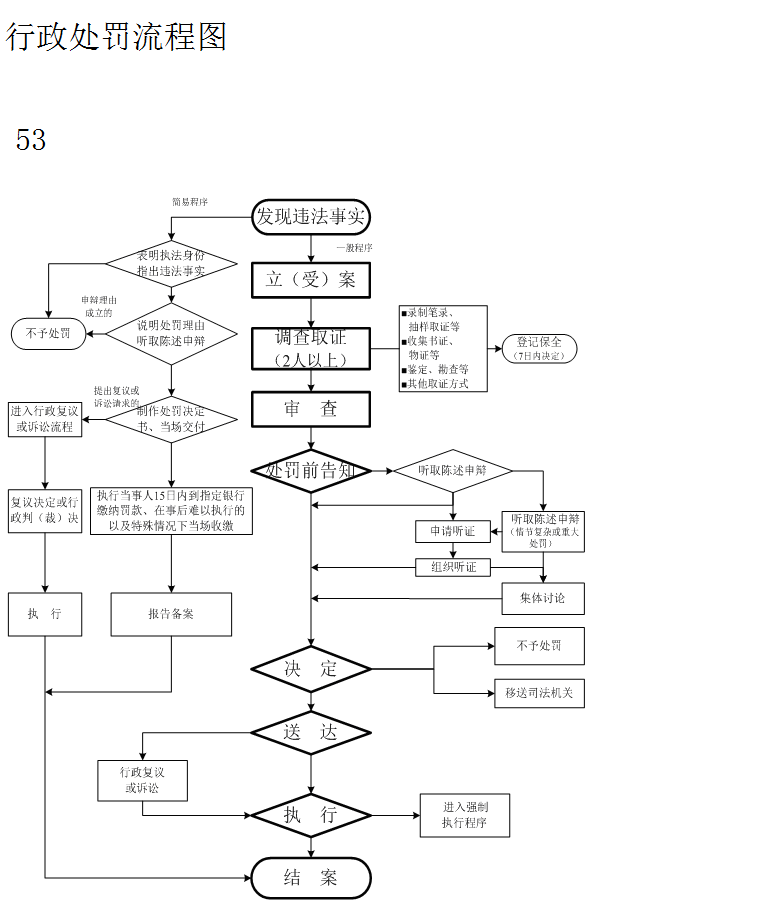 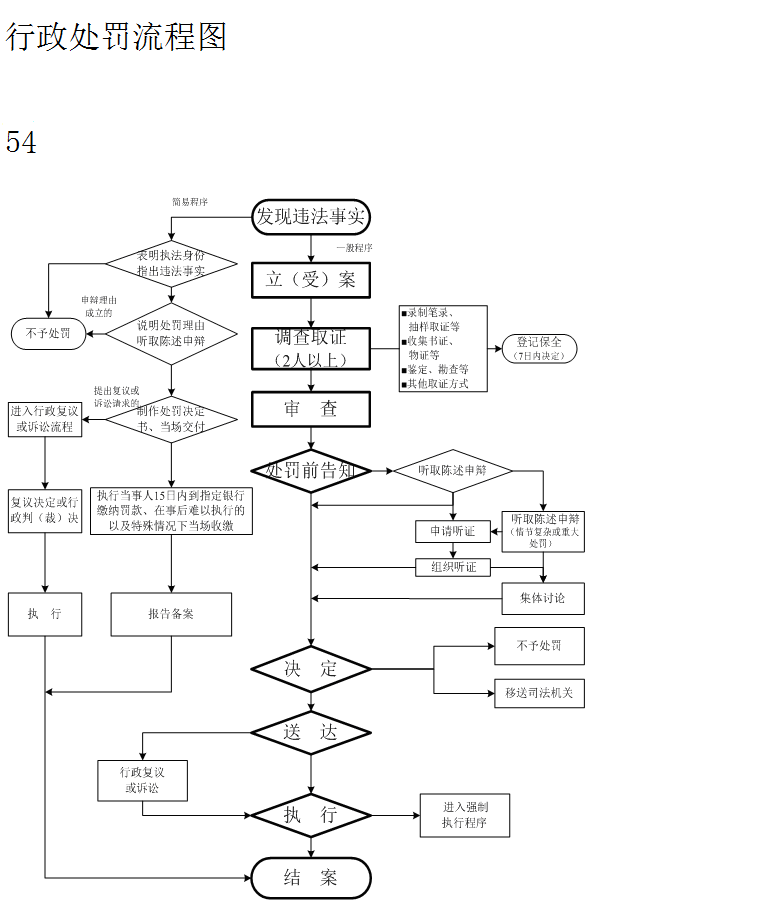 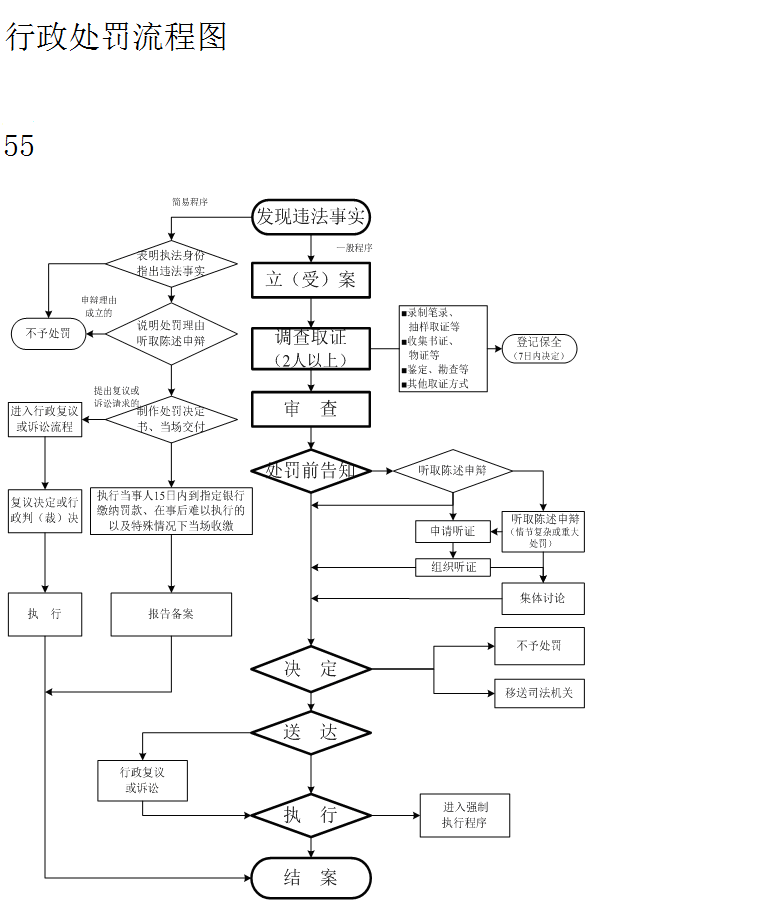 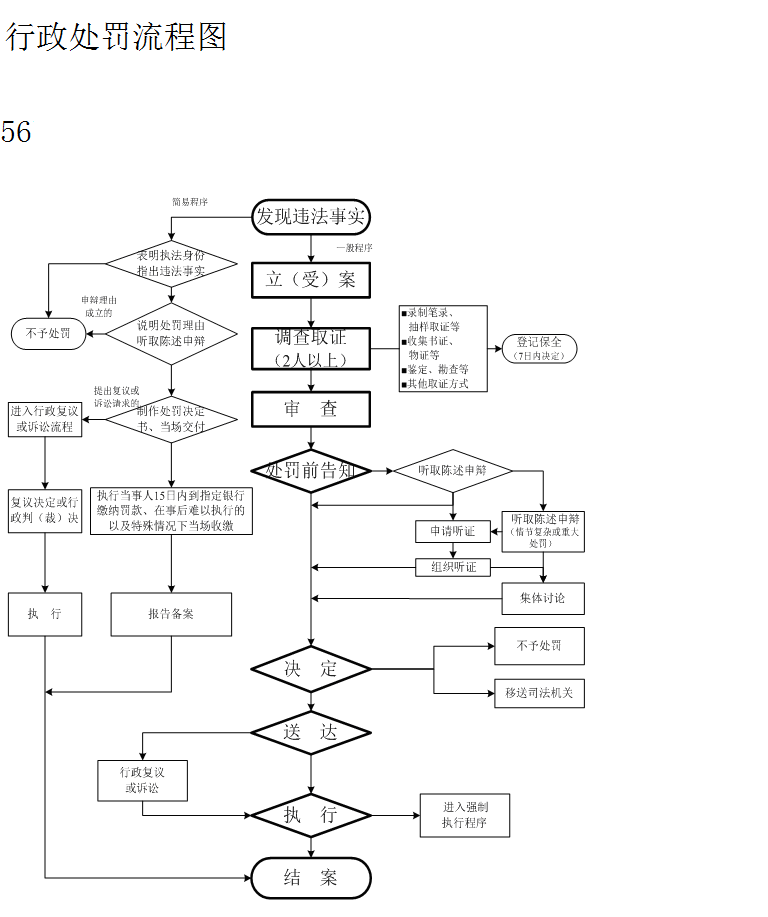 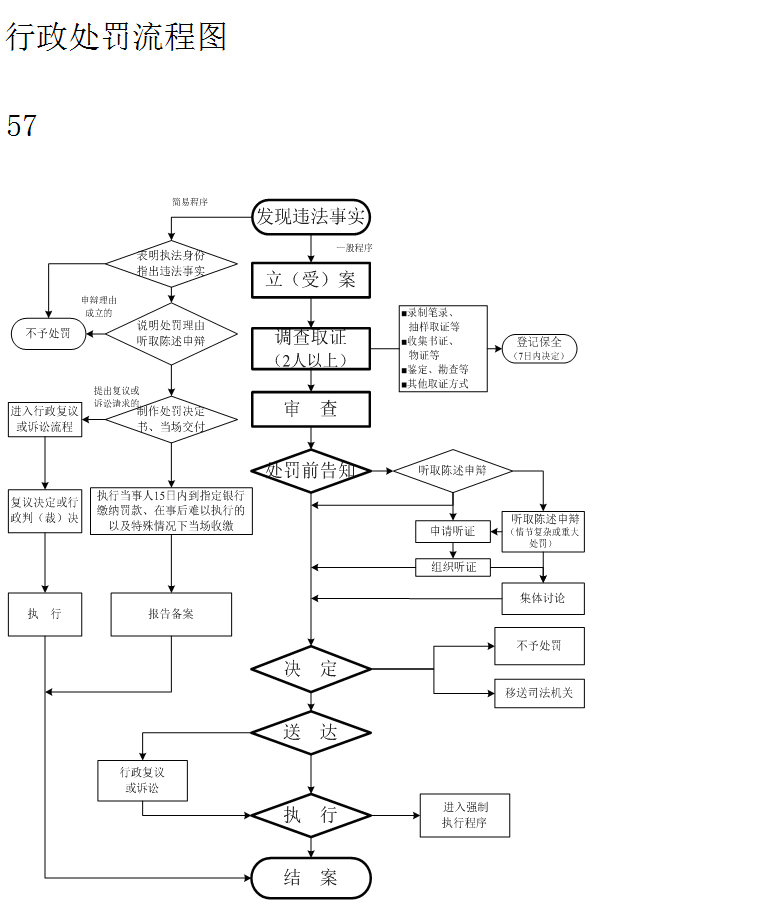 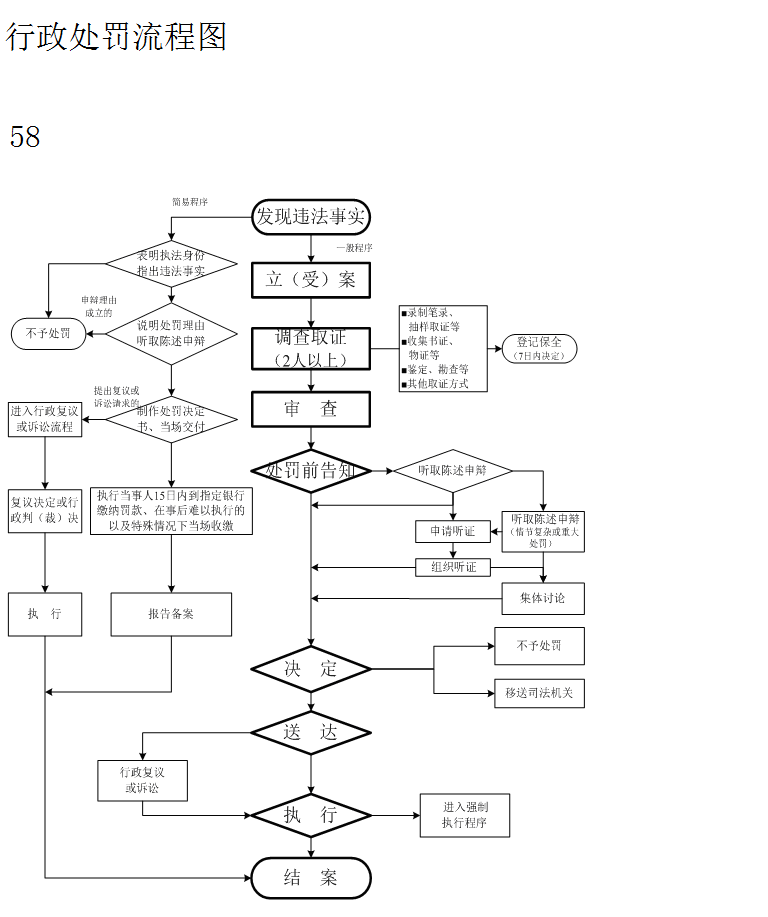 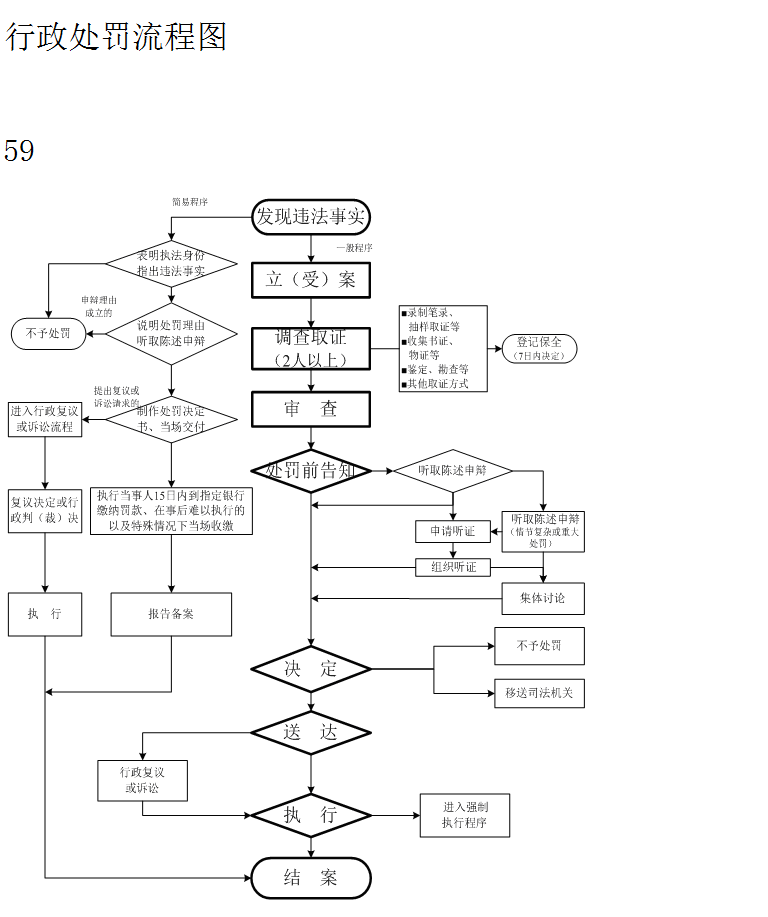 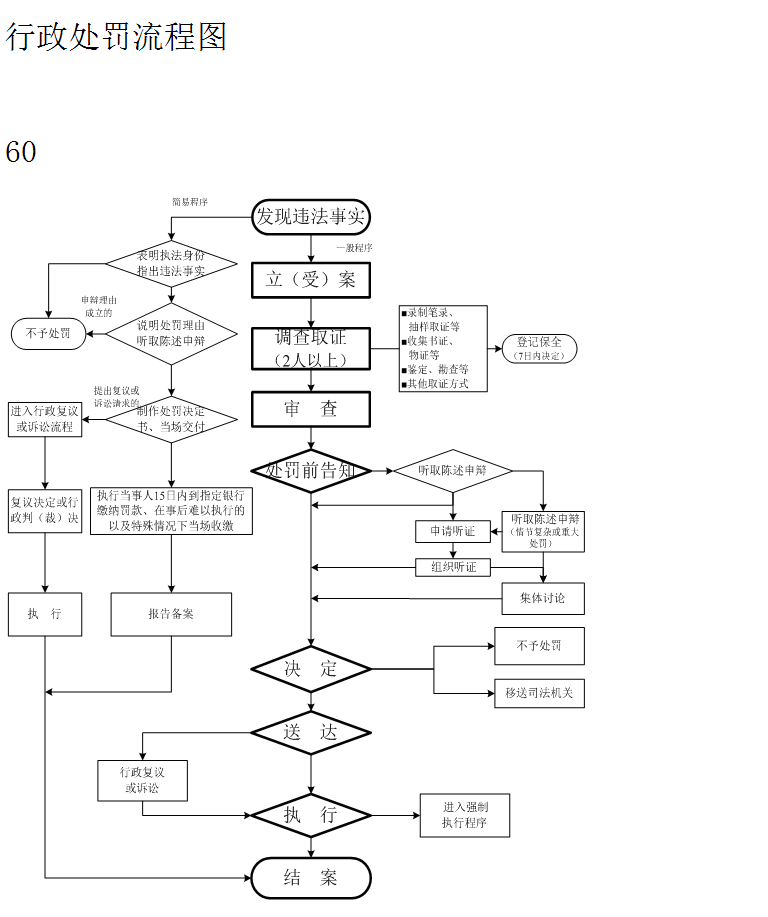 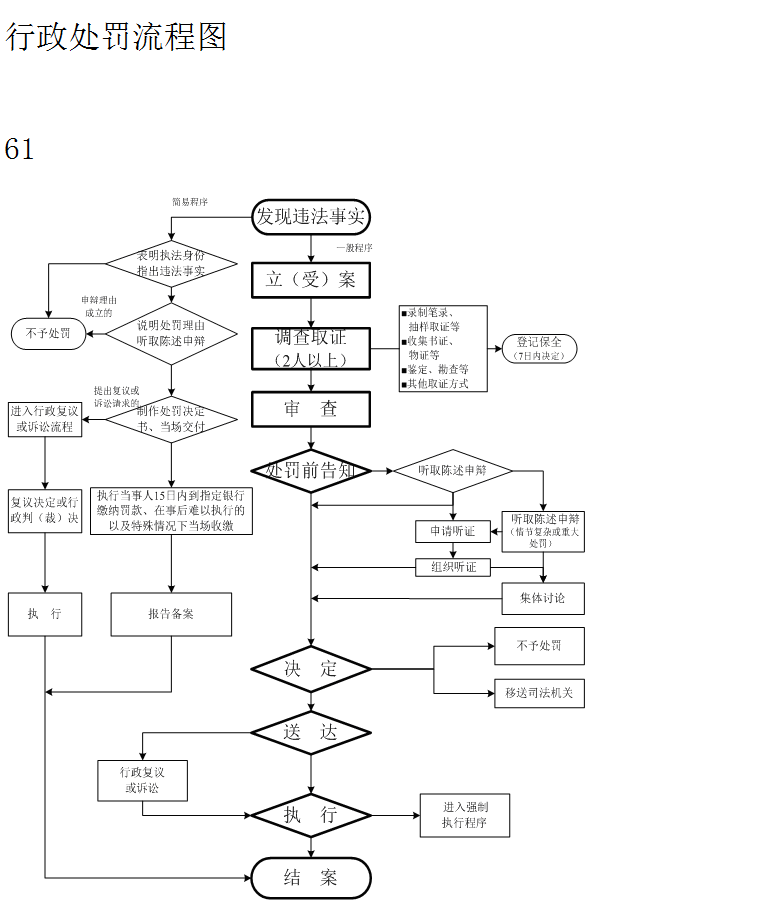 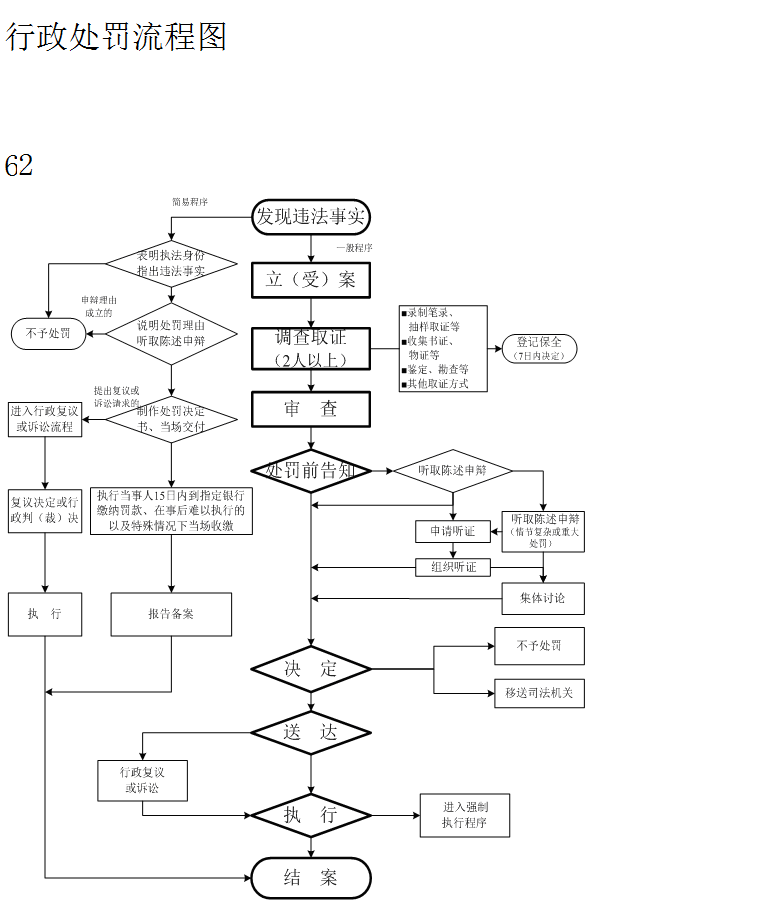 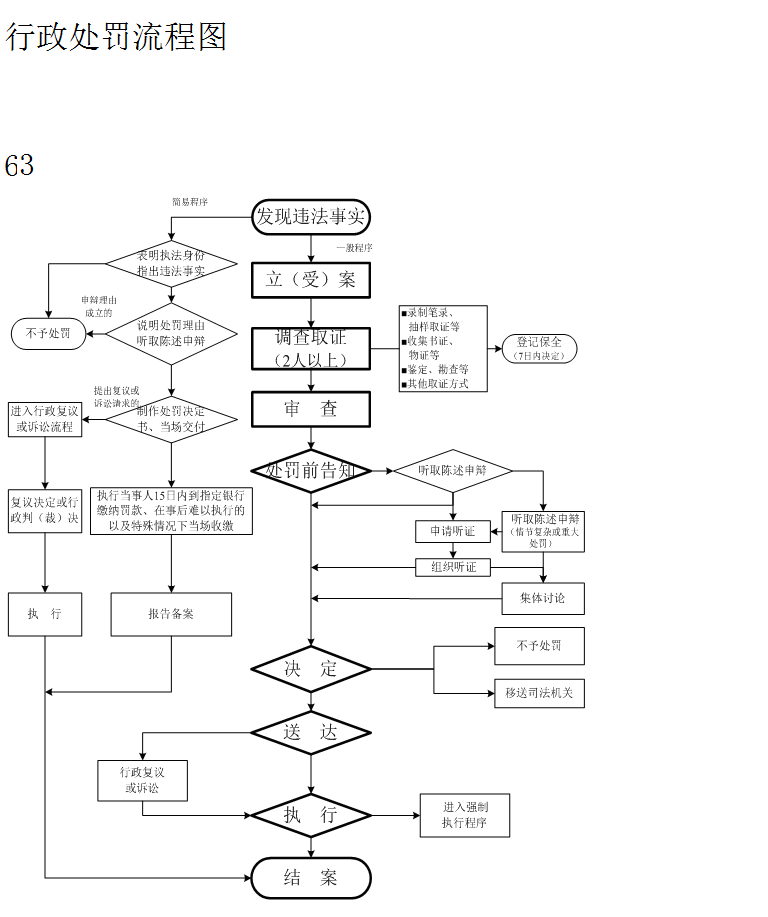 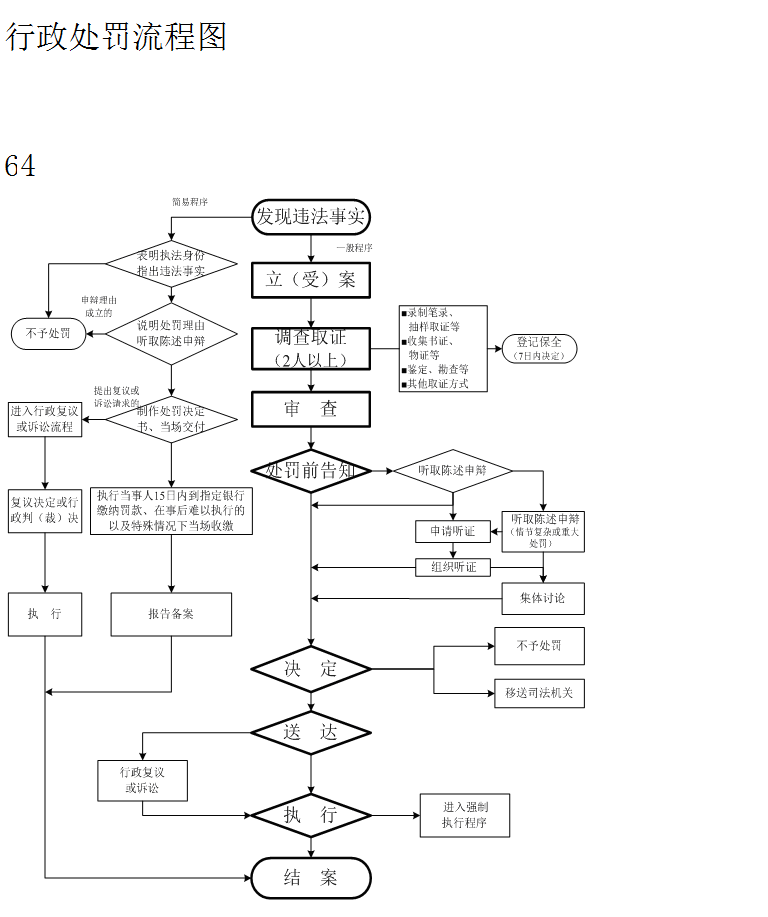 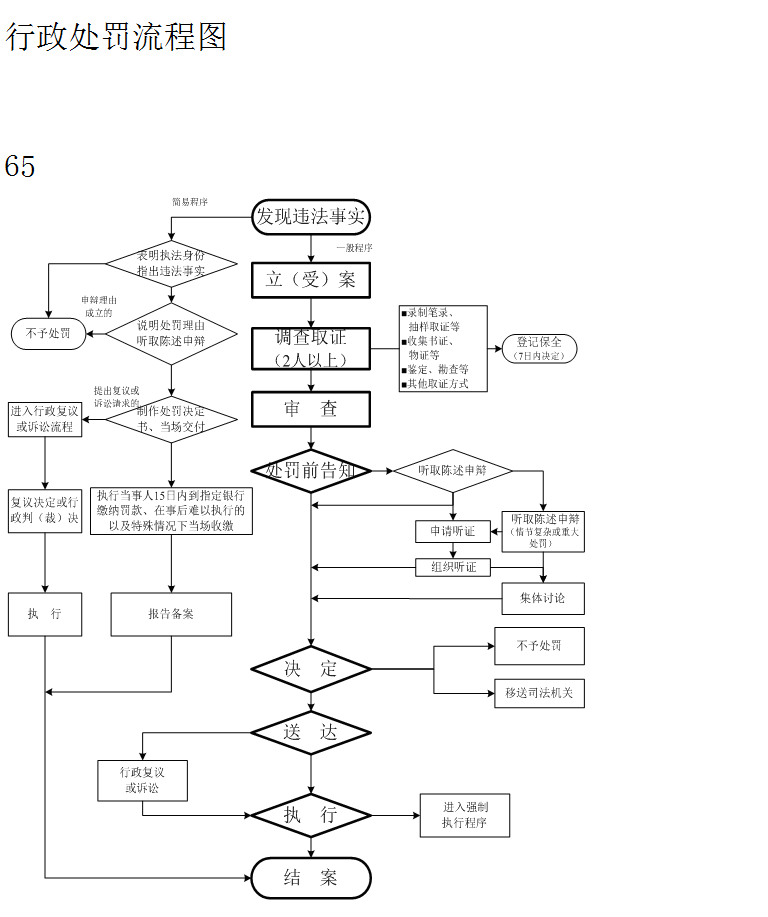 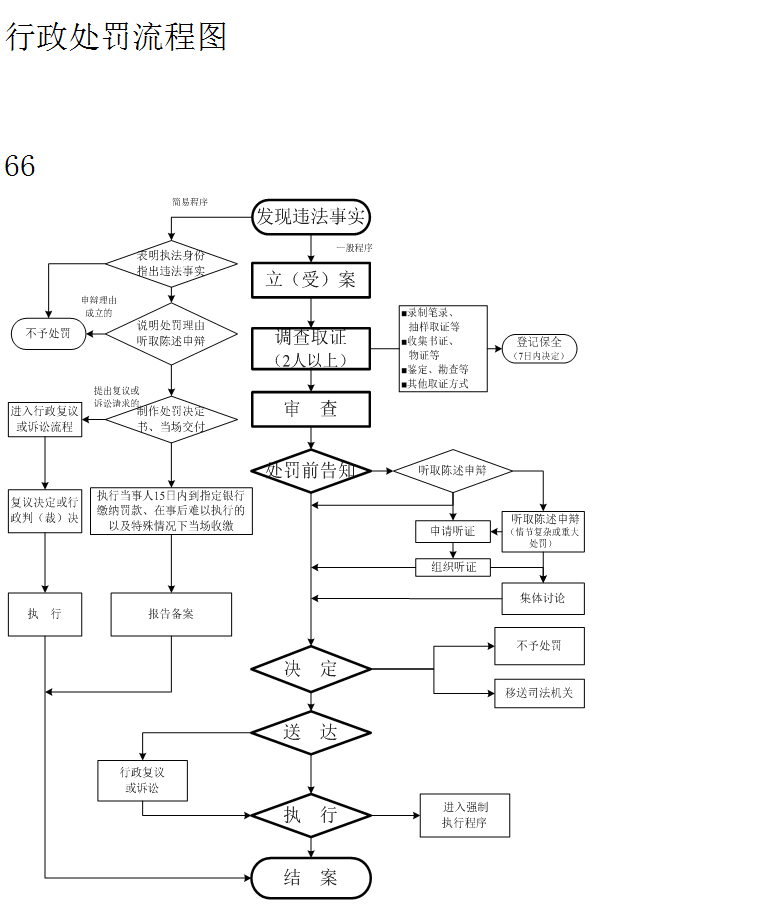 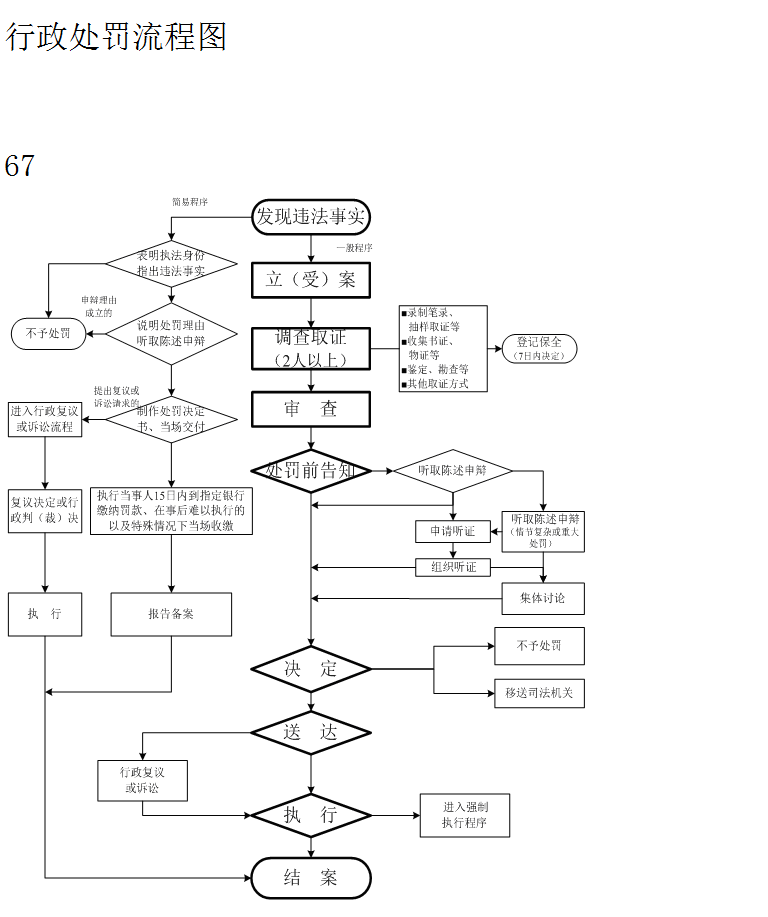 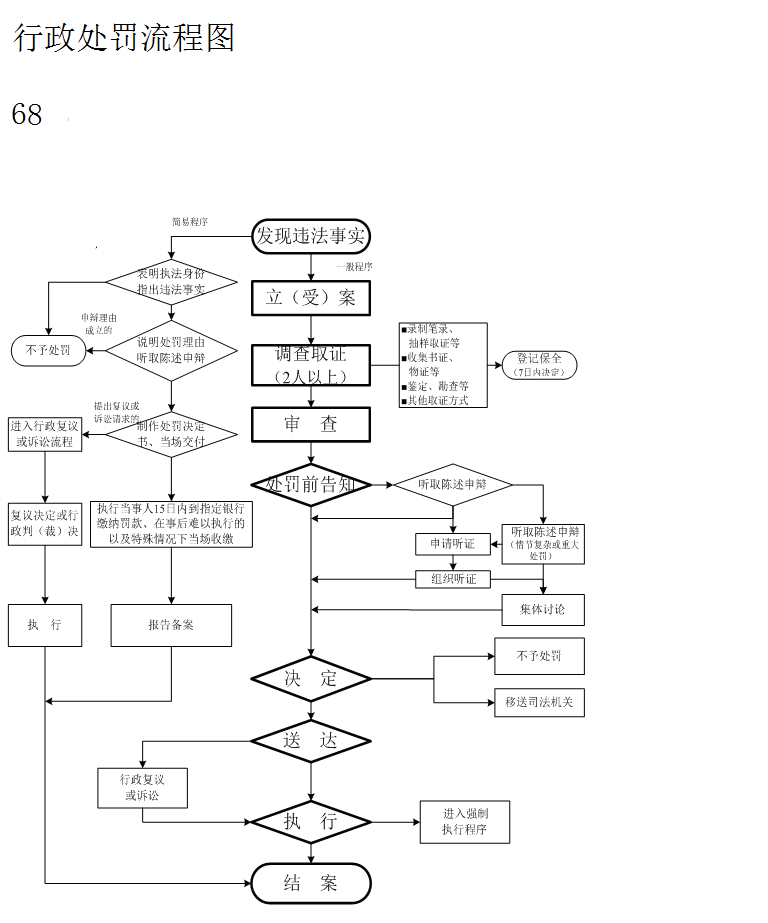 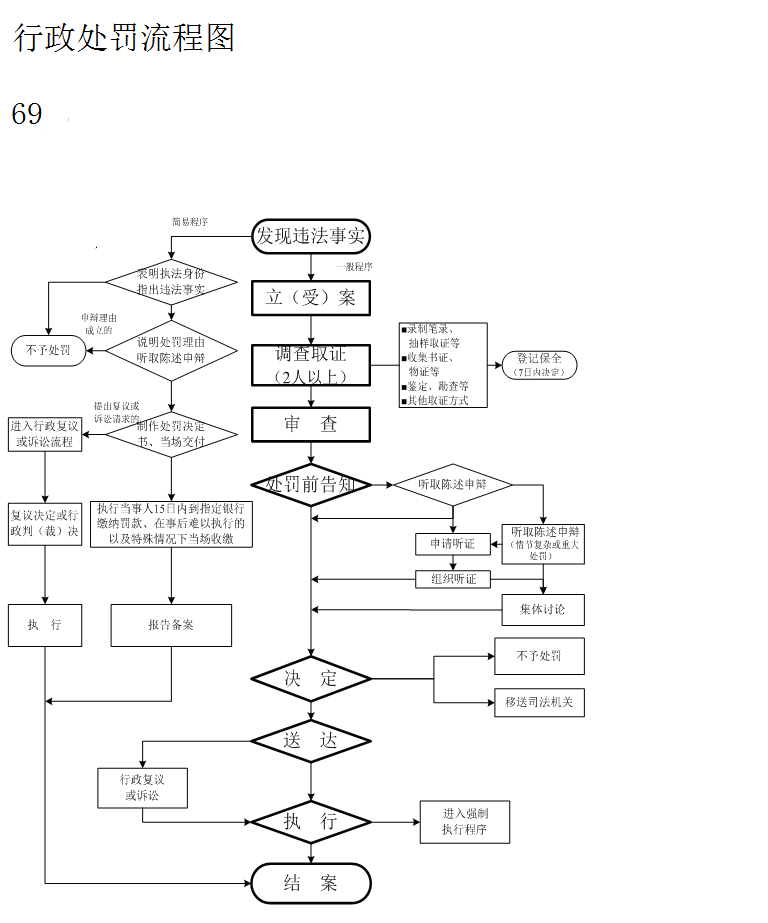 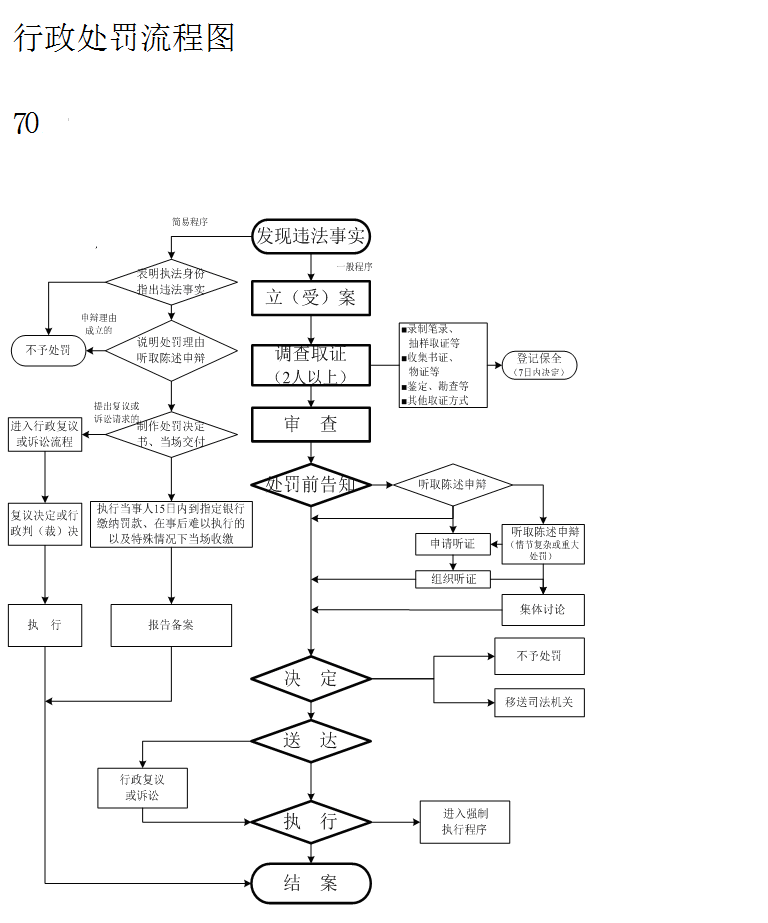 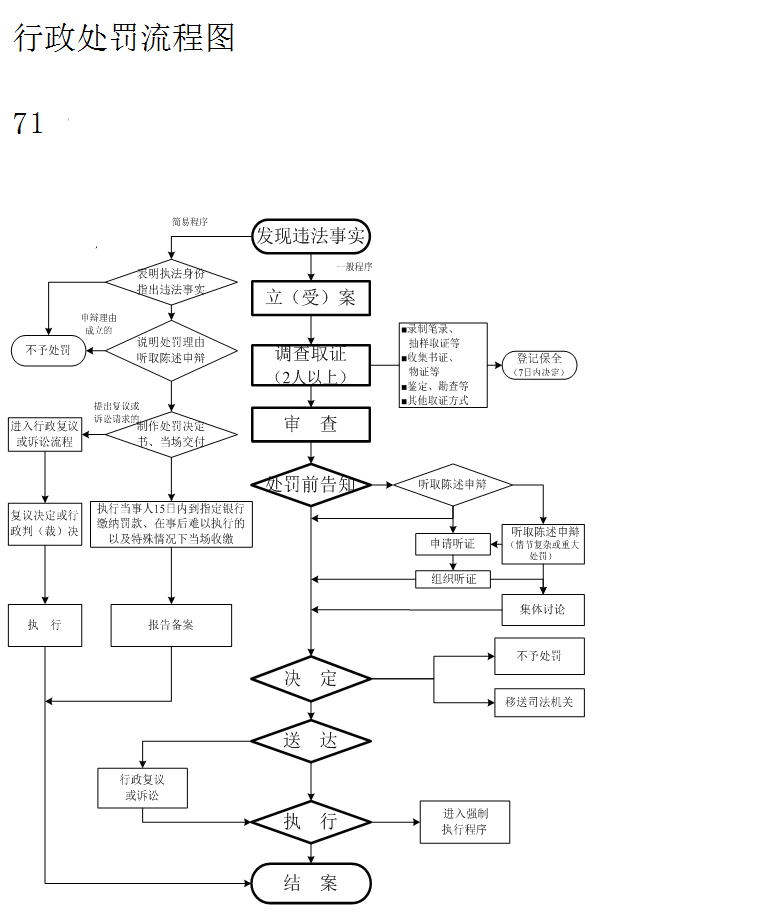 双湖县交通运输局行政处罚流程图序号：100职权名称：对工程监理单位与建设单位或者施工单位串通，弄虚作假、降低工程质量的处罚双湖县交通运输局行政处罚流程图序号：101职权名称：对公路建设从业单位忽视工程质量和安全管理，造成质量或安全事故的处罚双湖县交通运输局行政处罚流程图序号：102职权名称：对工程质量事故隐瞒不报、谎报或拖延报告期限的项目法人的处罚双湖县交通运输局行政处罚流程图序号：103职权名称：对质监机构为不合格的公路工程出具质量合格文件的处罚双湖县交通运输局行政处罚流程图序号：104职权名称：对注册执业人员未执行法律、法规和工程建设强制性标准的处罚双湖县交通运输局行政处罚流程图序号：105职权名称：对提供机械设备和配件的单位未按照安全施工的要求配备齐全有效的保险、限位等安全设施和装置的处罚双湖县交通运输局行政处罚流程图序号：106职权名称：对总监理工程师和监理工程师委托他人代行监理职责或者同时承担两个及两个以上建设工程项目的安全监理的处罚双湖县交通运输局行政处罚流程图序号：107职权名称：对施工人员未经安全生产教育培训或者考核不合格、特种作业人员未经取得特种作业操作资格、电（气）焊工和油漆工未进行岗前消防安全培训上岗作业的处罚双湖县交通运输局行政处罚流程图序号：108职权名称：对专职安全生产管理人员发现建设工程安全生产存在事故隐患，未及时向项目负责人和建设工程安全管理机构报告，未立即制止违章指挥、违章操作的，或者在建设工程实施期间脱岗、同时承担两个以及两个以上建设工程项目的现场安全监督工作的处罚双湖县交通运输局行政处罚流程图序号：109职权名称：对检测人员出具虚假试验检测数据或报告的处罚双湖县交通运输局行政处罚流程图序号：110职权名称：对试验检测机构从业违反公路水运工程试验检测管理办法规定的处罚双湖县交通运输局行政处罚流程图序号：111职权名称：对交通工程建设单位未按照国家规定办理工程质量监督手续的处罚双湖县交通运输局行政处罚流程图序号：112职权名称：对交通工程监理单位将不合格的工程、建筑材料、构件和设备按合格予以签认的；施工单位在工程上使用或安装未经监理签认的建筑材料、构件和设备的处罚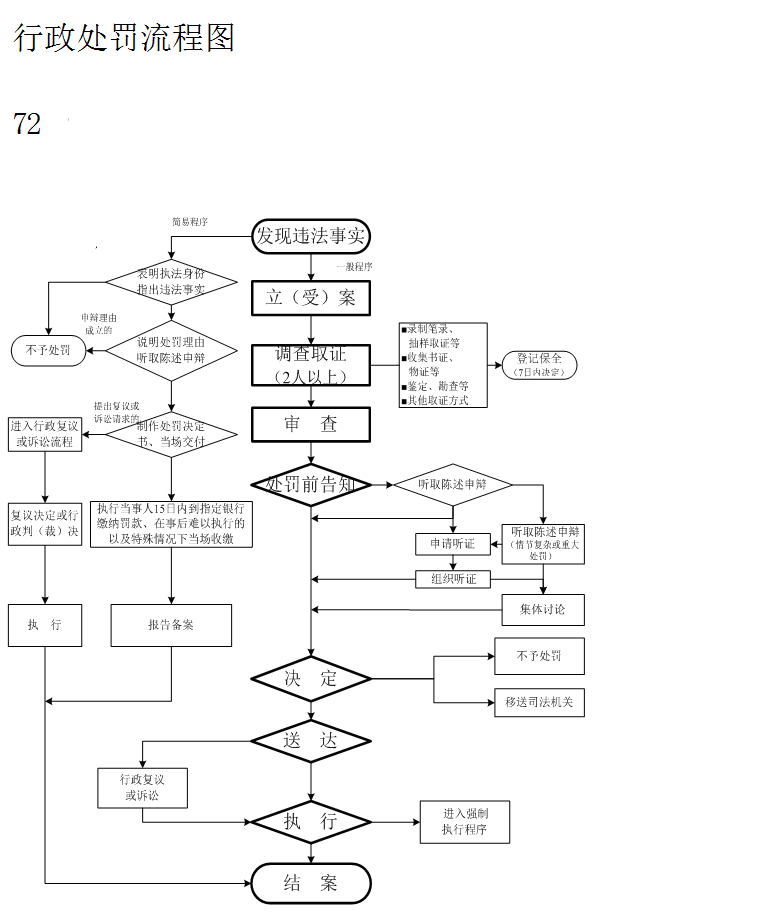 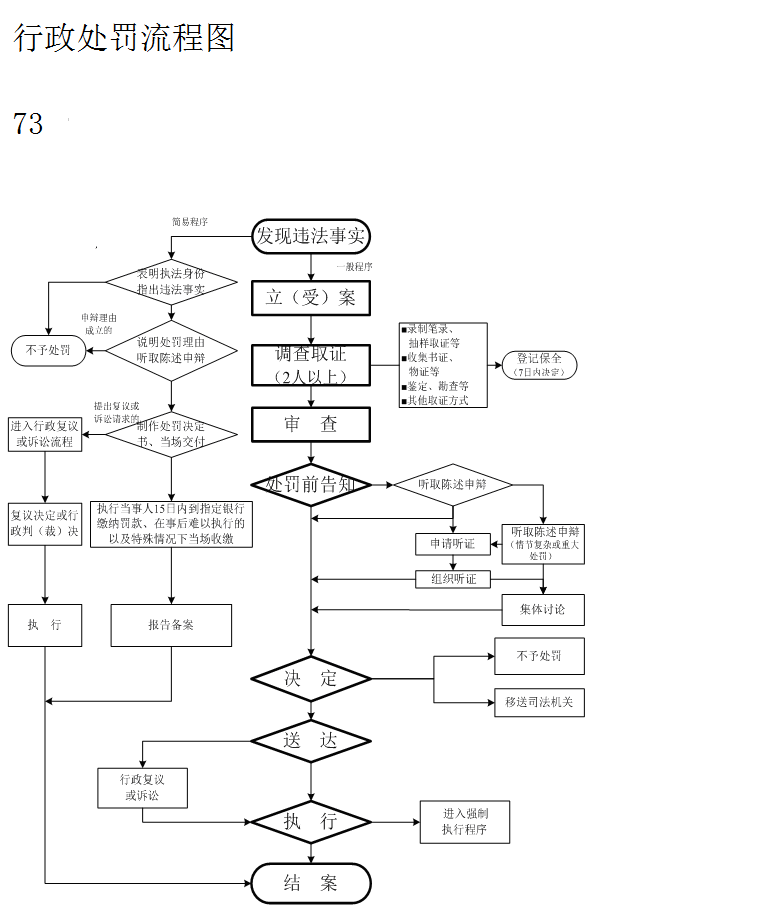 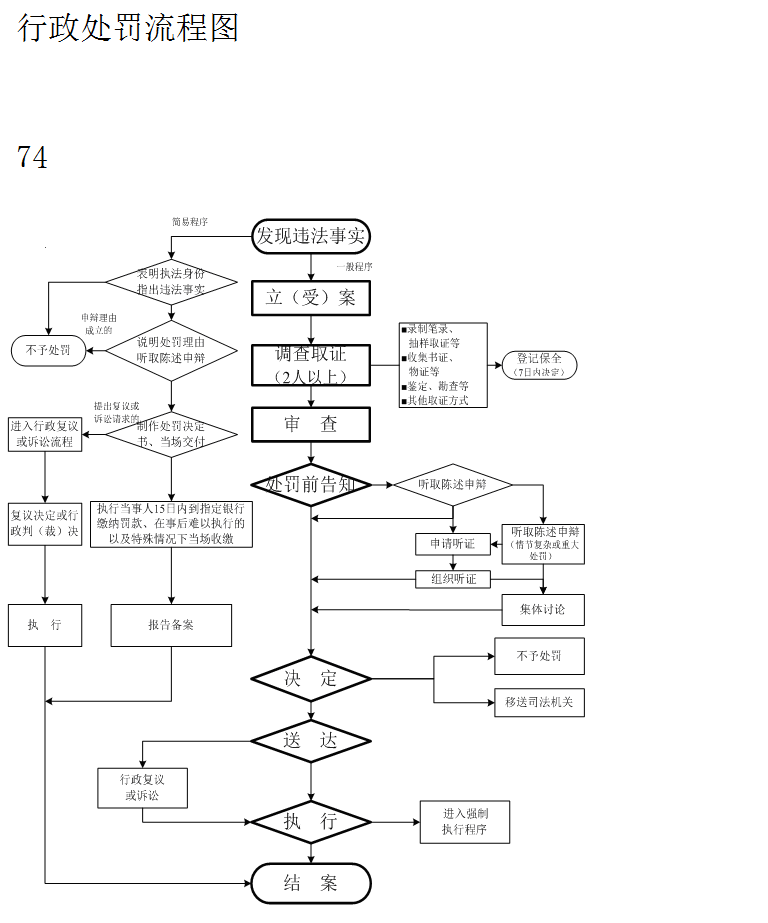 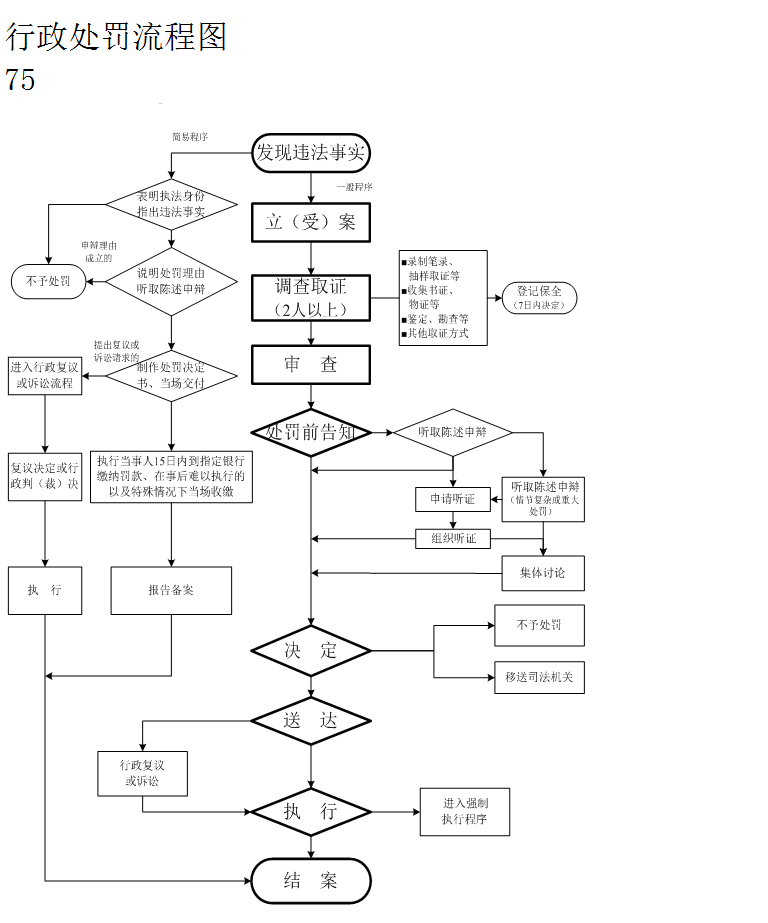 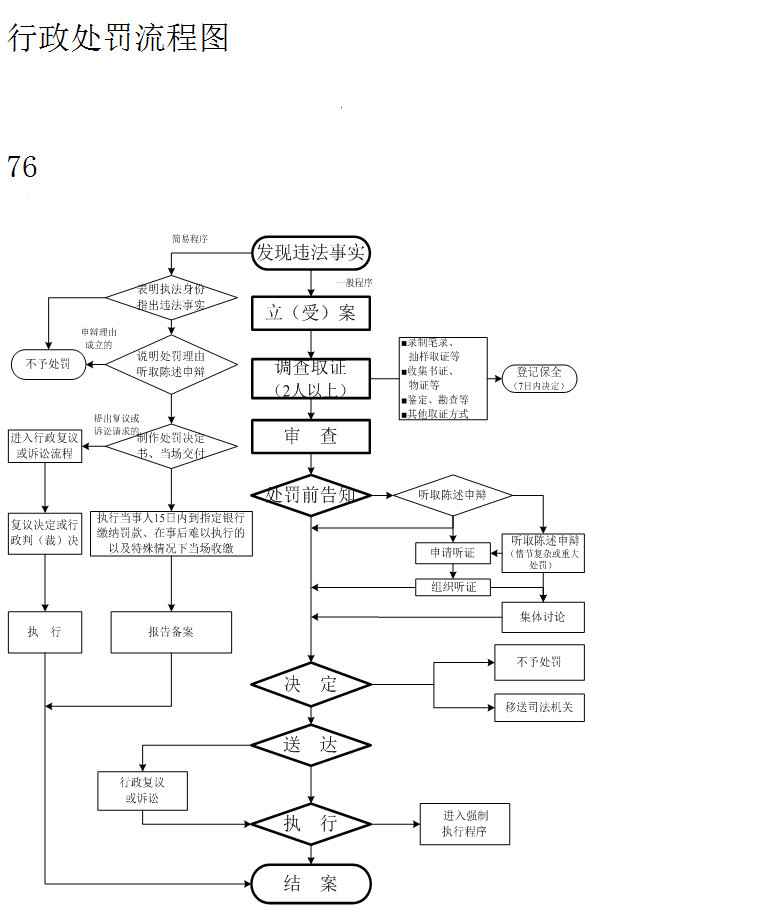 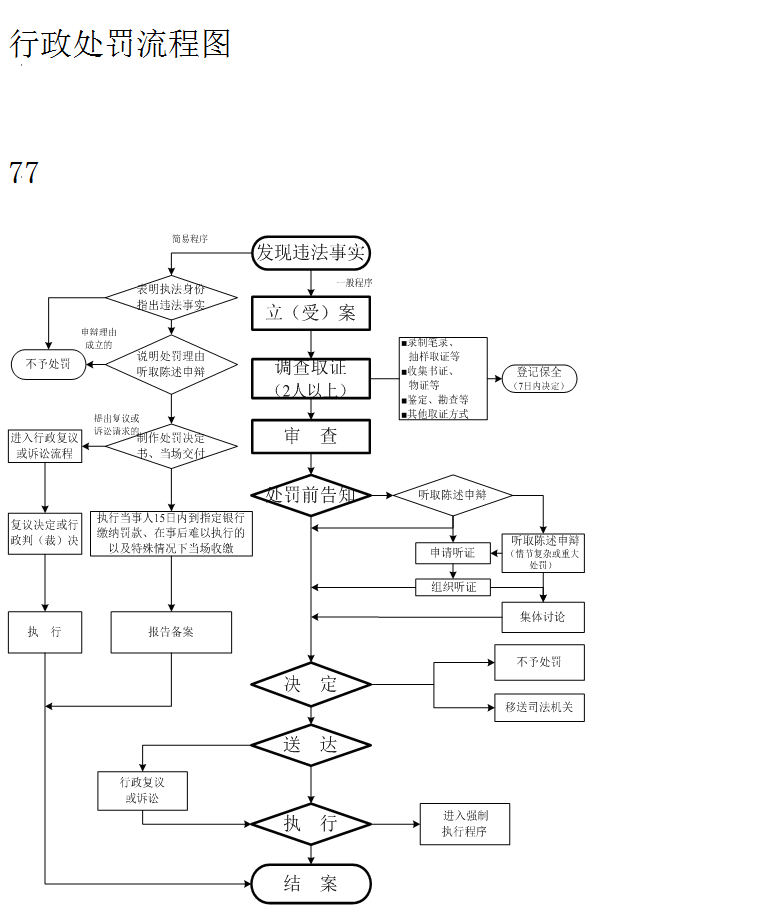 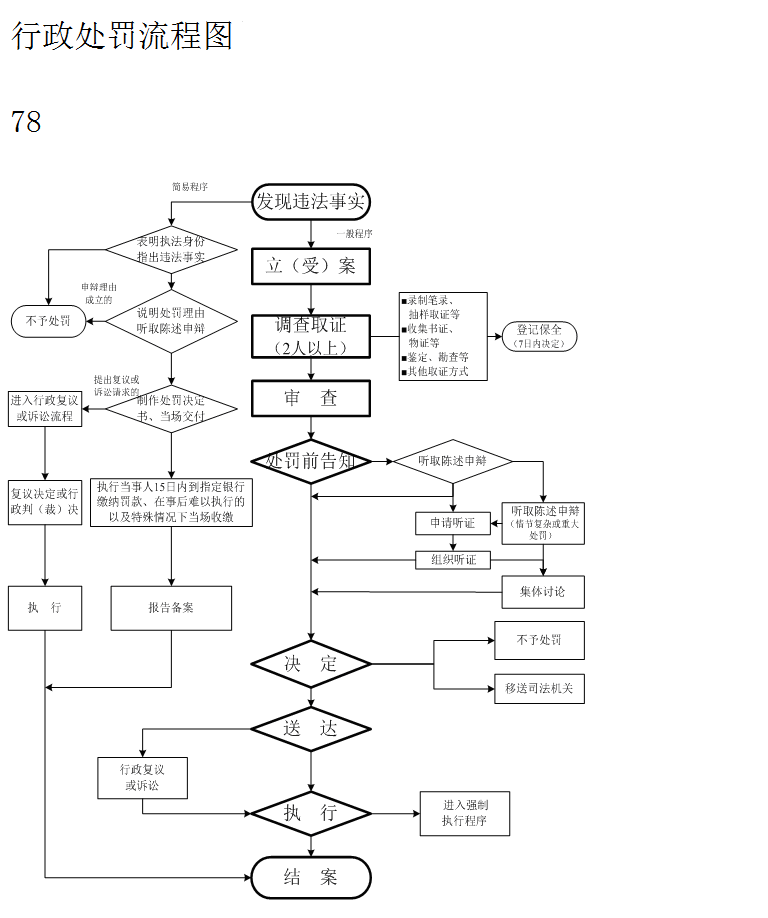 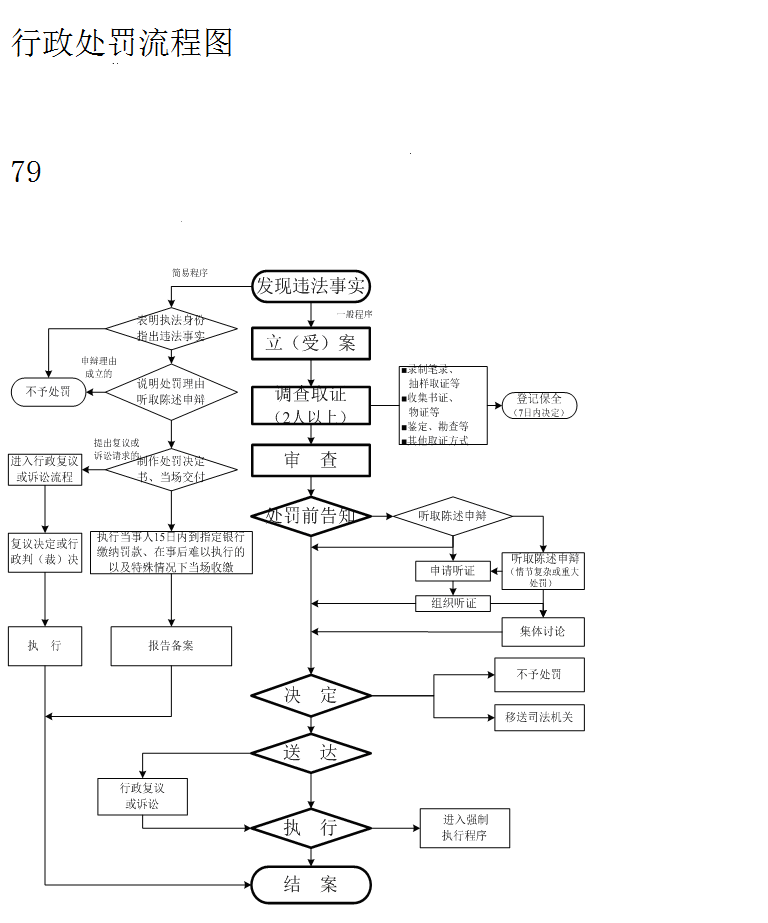 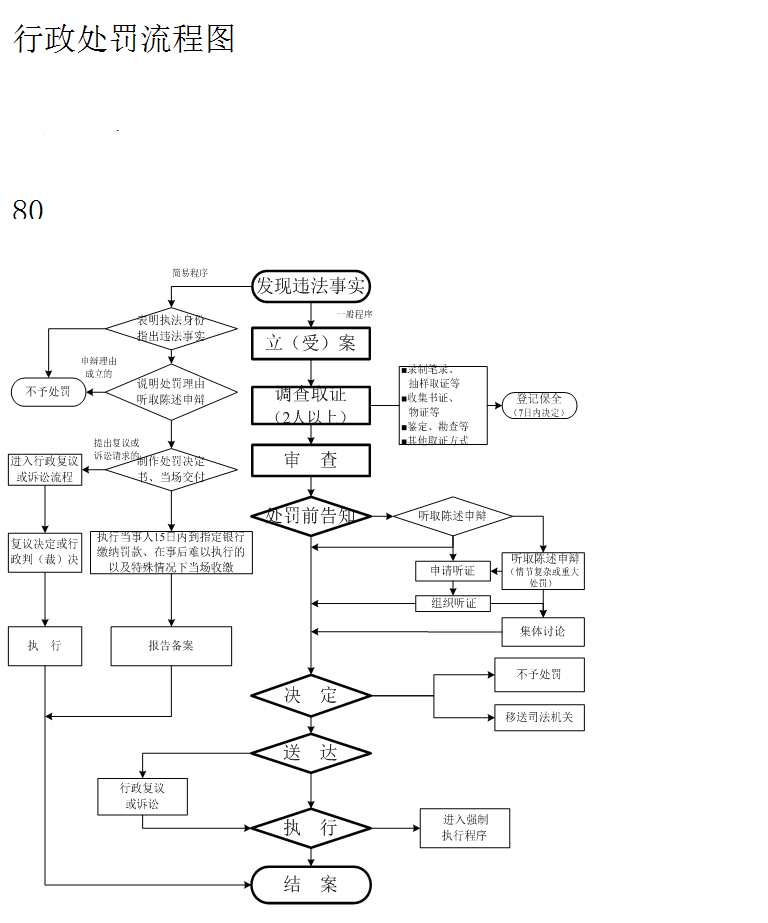 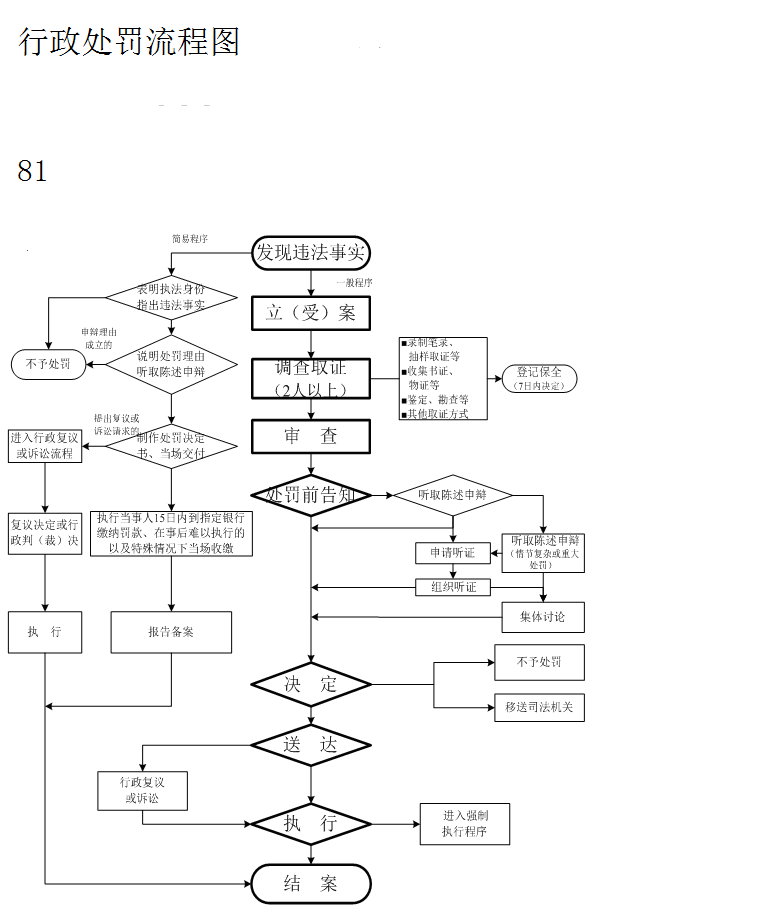 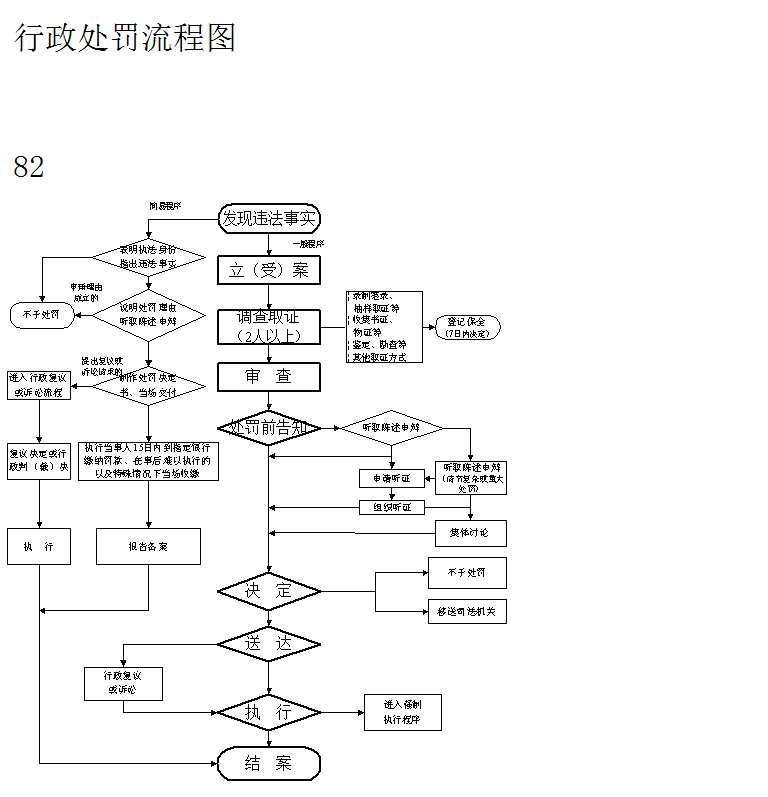 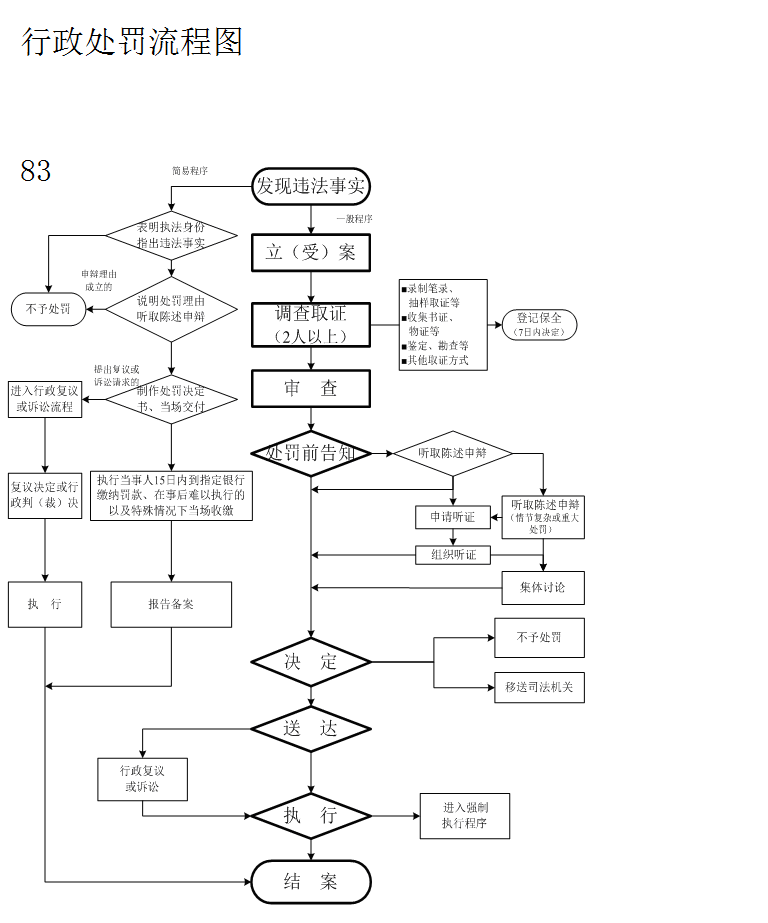 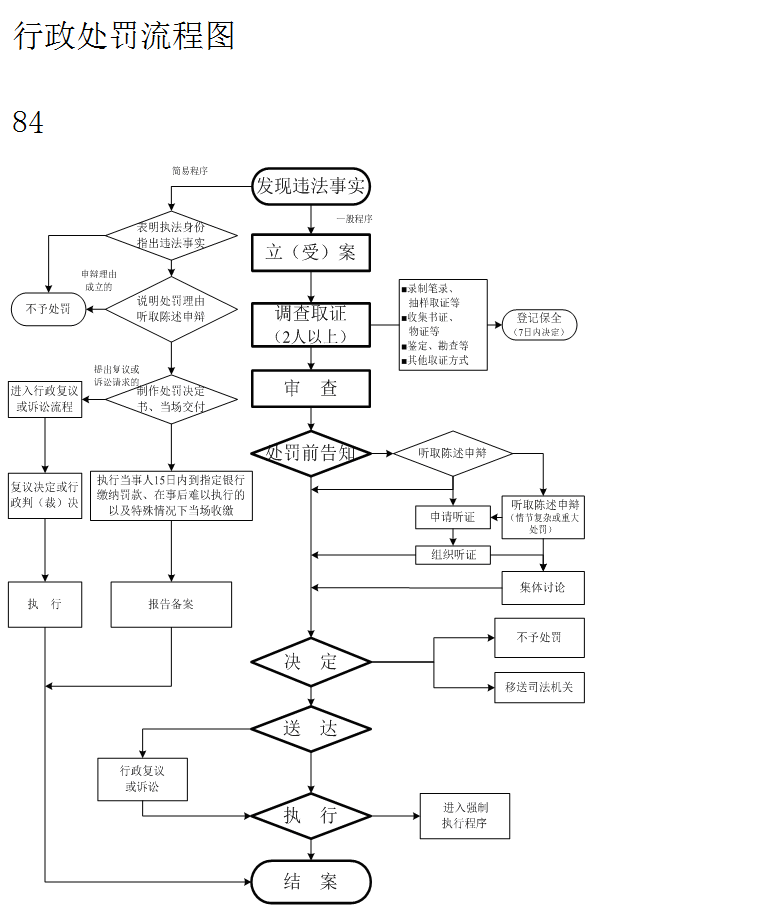 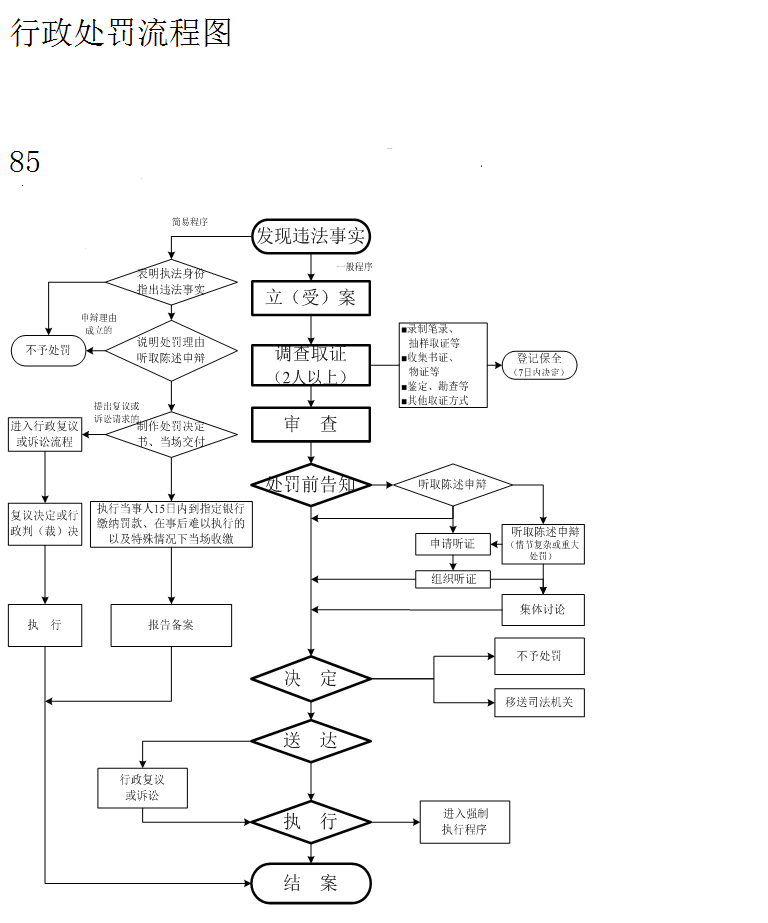 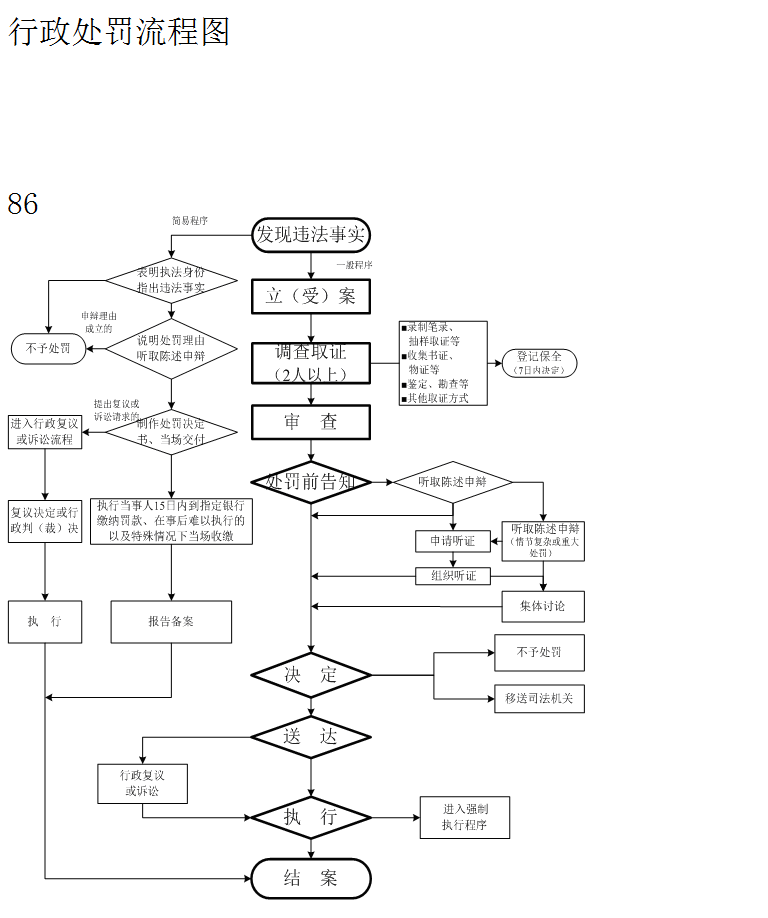 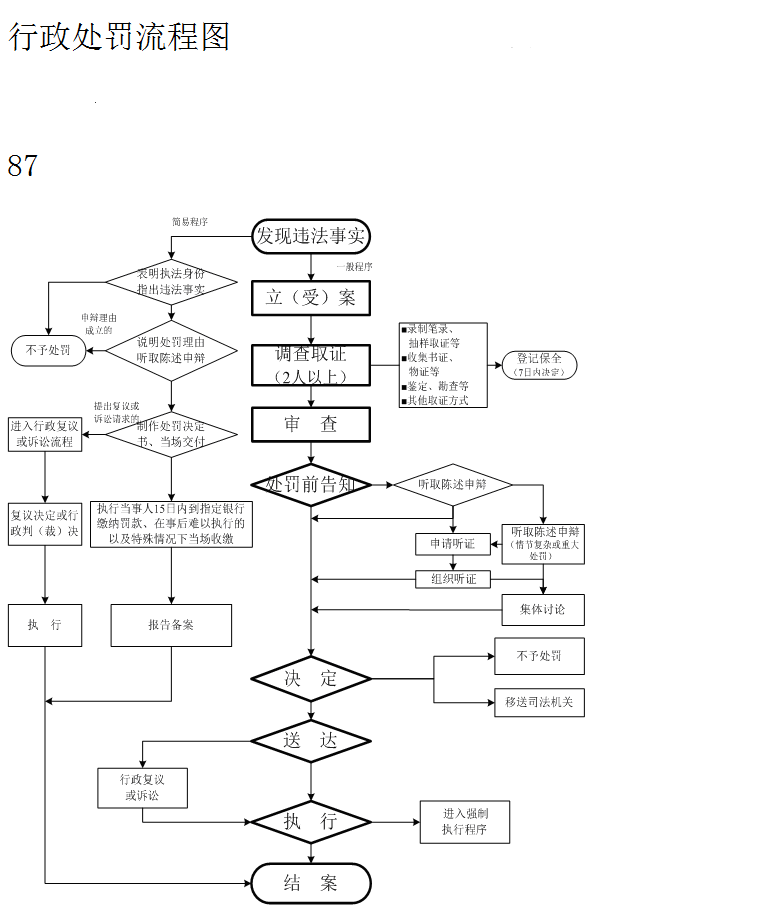 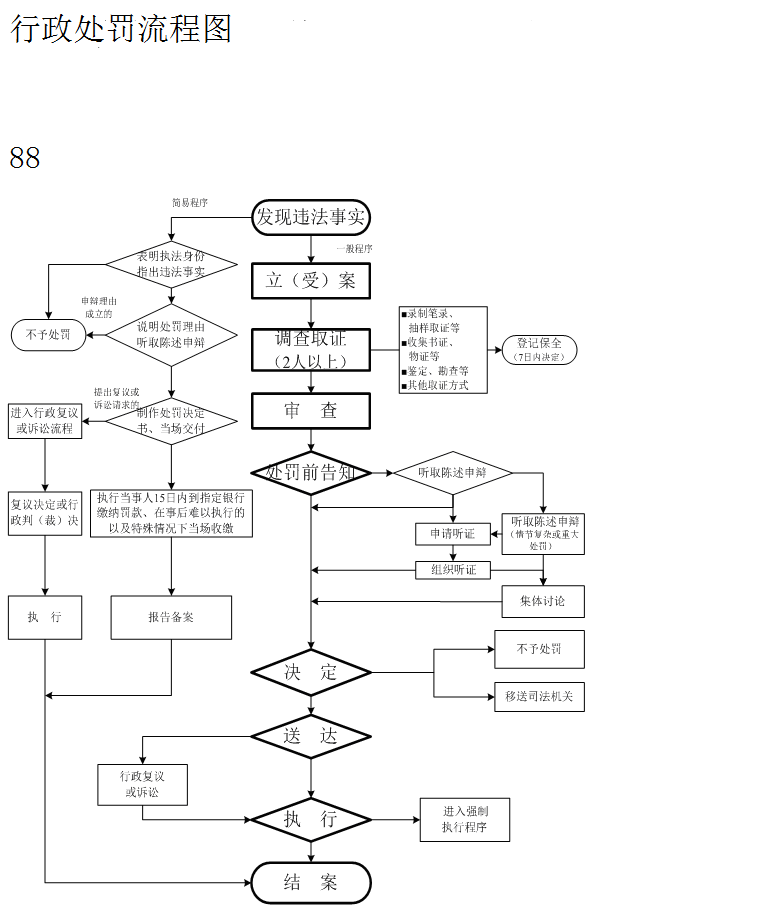 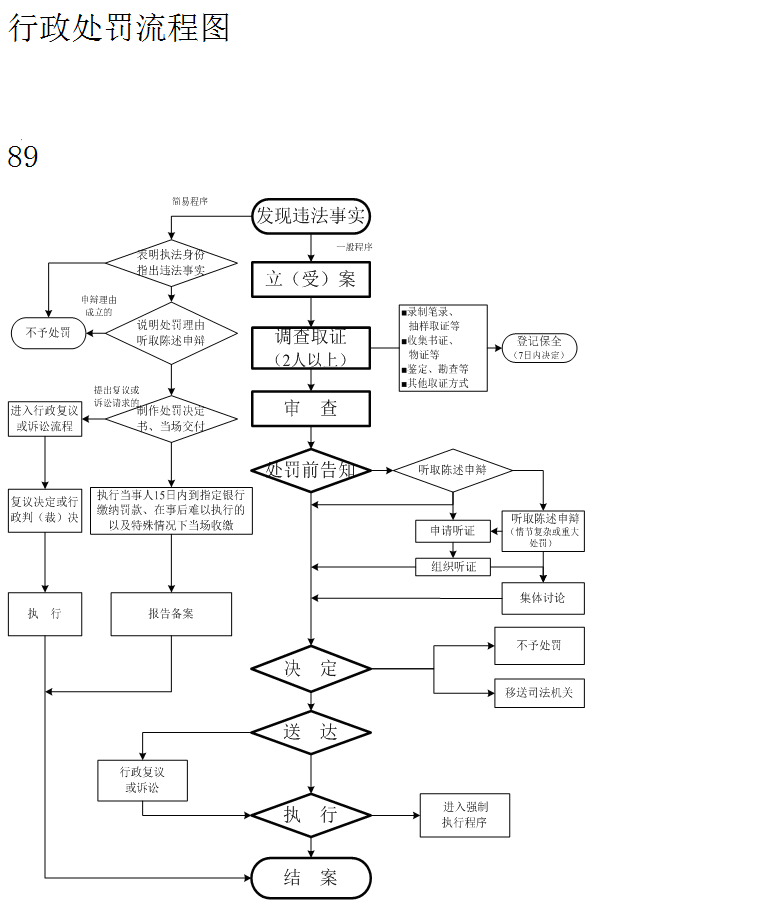 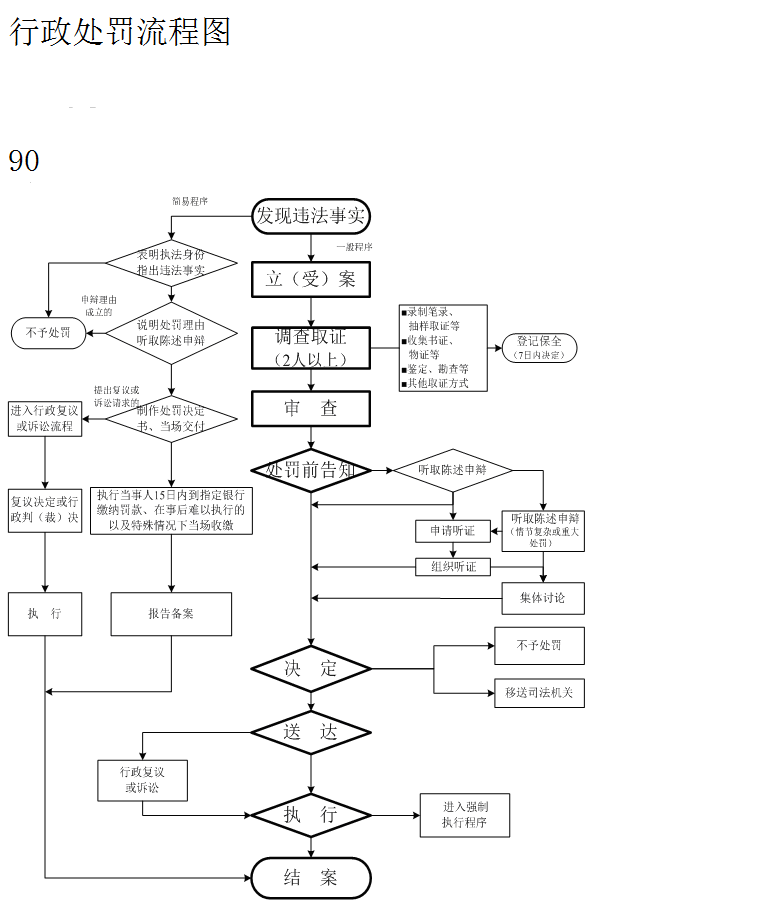 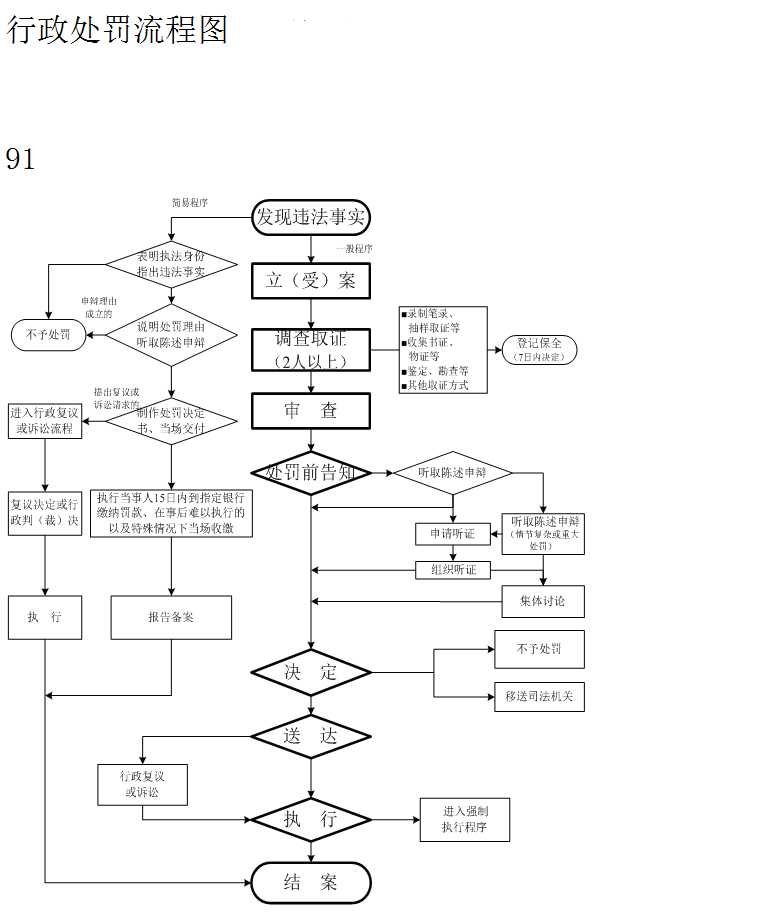 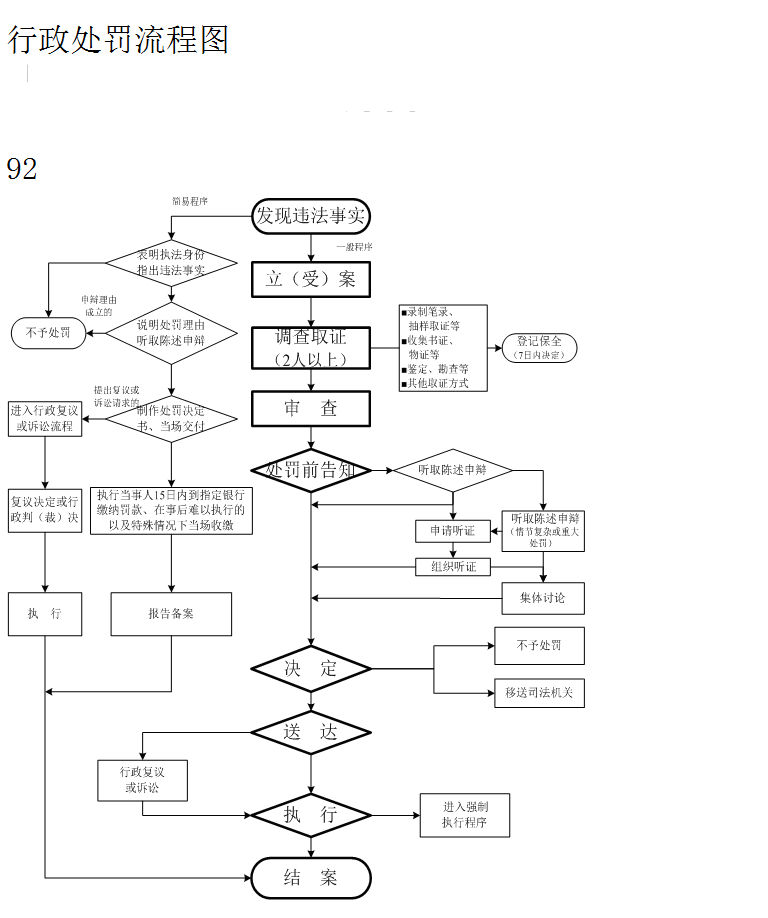 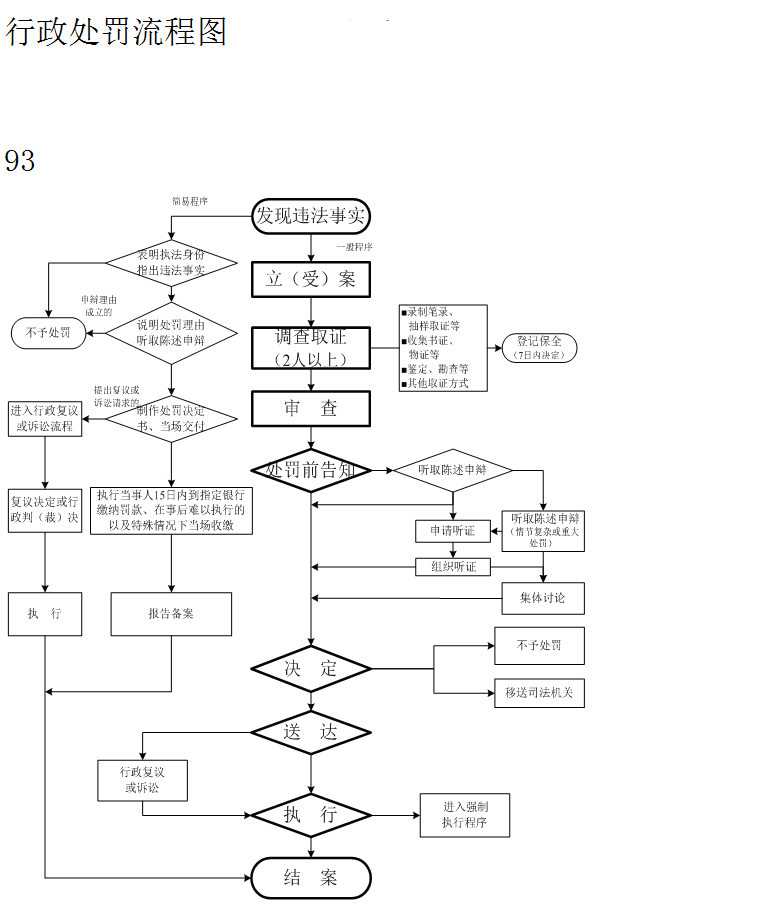 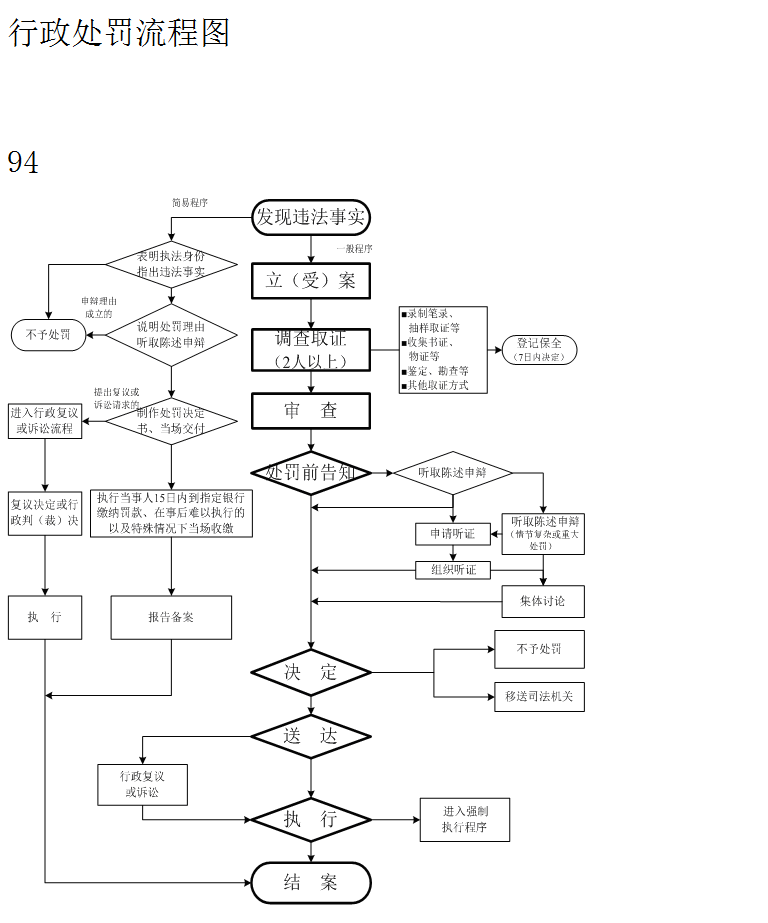 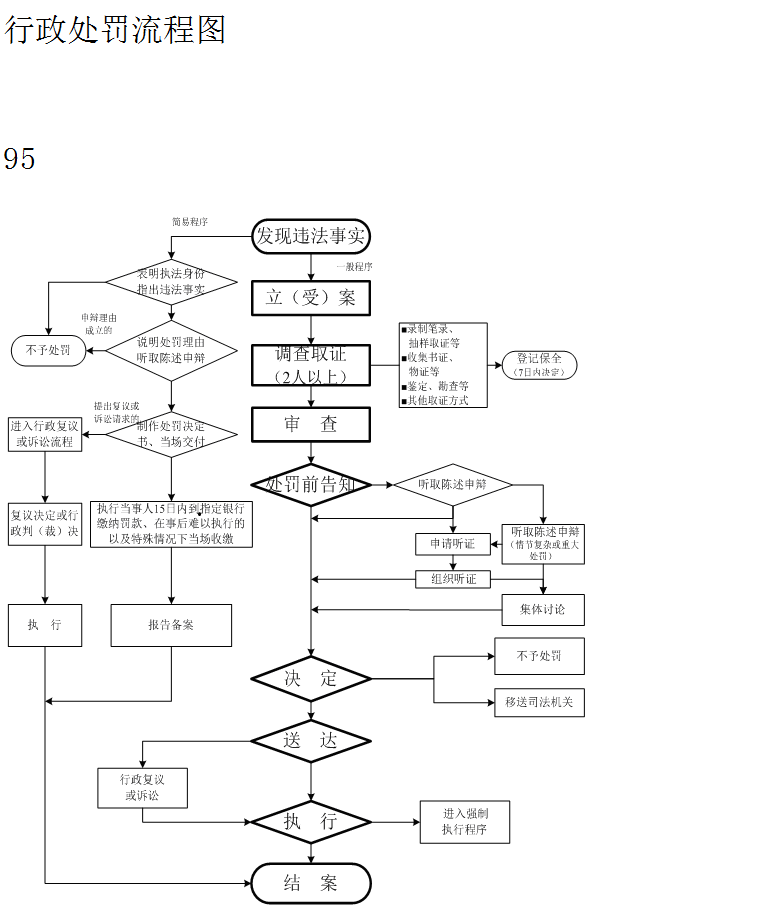 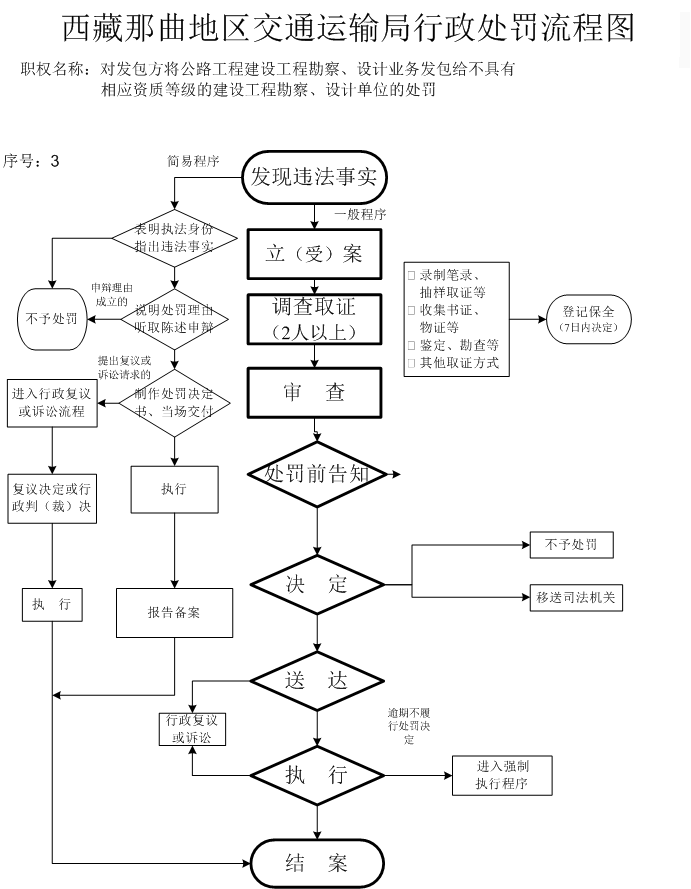 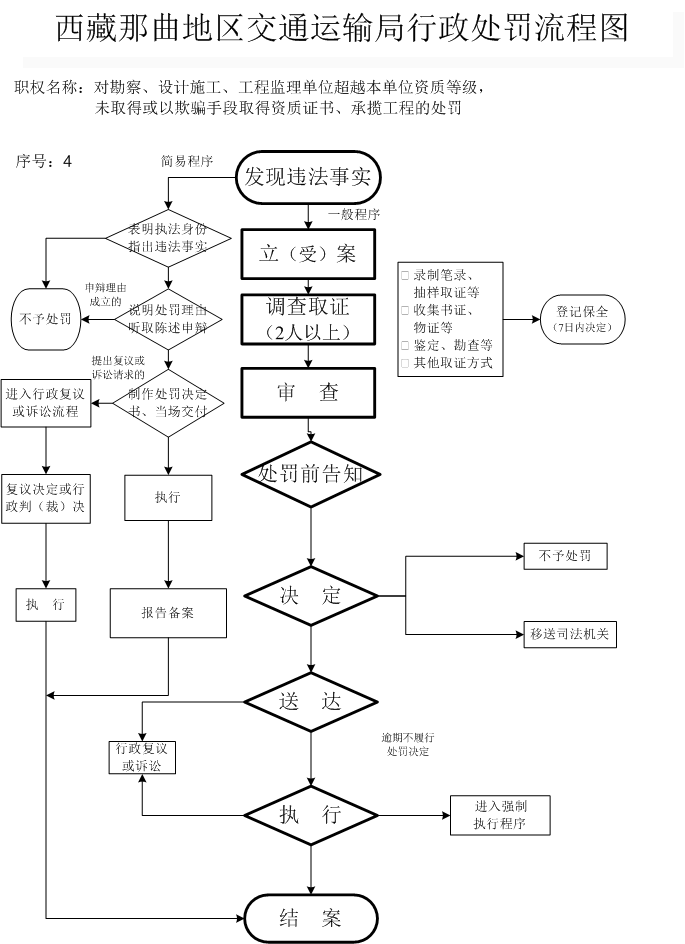 双湖县交通运输局行政处罚流程图序号：142职权名称：对施工单位未对建筑材料、建筑构配件、设备和商品混凝土进行检验，或者未对涉及结构安全的试块、试件以及有关材料取样检测的处罚双湖县交通运输局行政处罚流程图序号：143职权名称：对施工单位不履行保修义务或者拖延履行保修义务的处罚设计的处罚双湖县交通运输局行政处罚流程图序号：144职权名称：对未组织竣工验收，擅自交付使用的；验收不合格，擅自交付使用的；不合格的建设工程按照合格工程验收的处罚双湖县交通运输局行政处罚流程图序号：145职权名称：对建设单位未按国家规定办理工程质量监督手续的处罚双湖县交通运输局行政处罚流程图序号：146职权名称：对建设工程竣工验收后，建设单位未向建设行政主管部门或者其他有关部门移交建设项目档案的处罚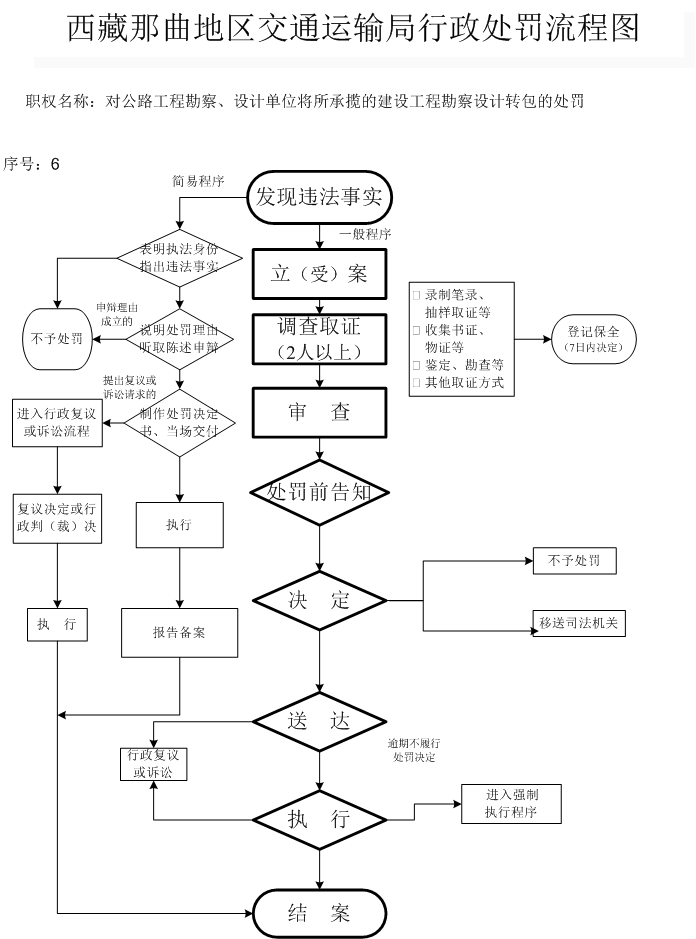 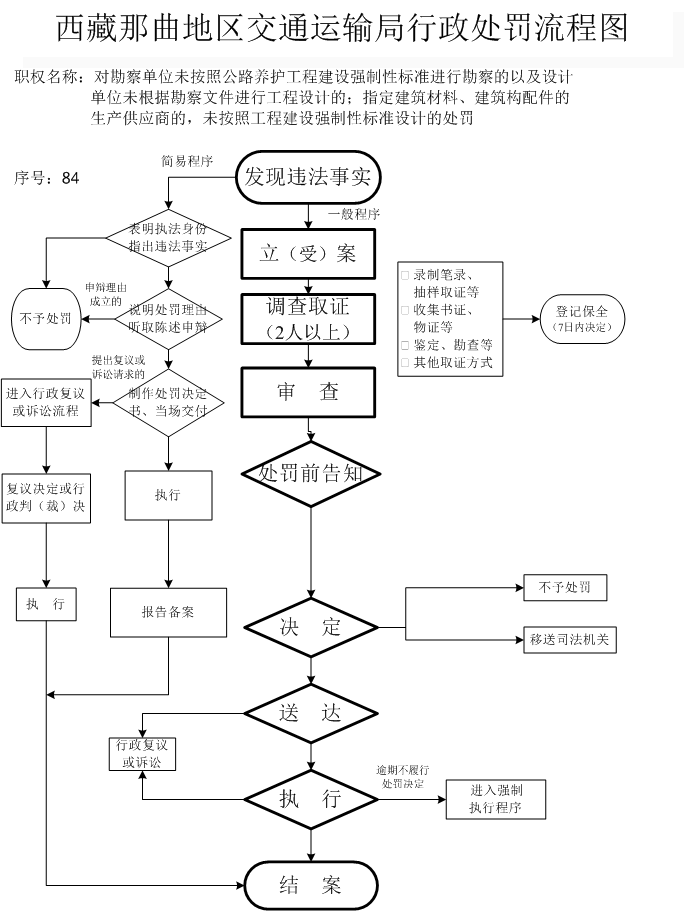 双湖县交通运输局行政处罚流程图序号：150职权名称：对施工单位未在施工现场的危险部位设置明显的安全警示标志，或者未按照国家有关规定在施工现场设置消防通道、消防水源、配备消防设施和灭火器材的处罚双湖县交通运输局行政处罚流程图序号：151职权名称：对施工单位在施工中偷工减料，使用不合格的建筑材料、建筑构配件和设备的，或者有不按照工程设计图纸、施工技术标准施工的其他行为的处罚双湖县交通运输局行政处罚流程图序号：152职权名称：对工程监理单位转让公路工程监理业务的处罚双湖县交通运输局行政处罚流程图序号：153职权名称：对必须进行招标的项目而不招标的，将必须进行招标的项目化整为零或者以其他任何方式规避招标的处罚双湖县交通运输局行政处罚流程图序号：154职权名称：对招标人以不合理的条件限制或者排斥潜在投标人的，对潜在投标人实行歧视待遇的，强制要求投标人组成联合体共同投标的，或者限制投标人之间竞争的处罚双湖县交通运输局行政处罚流程图序号：155职权名称：对依法必须进行招标的项目的招标人向他人透露已获取招标文件的潜在投标人的名称、数量或可能影响公平竞争的有关招标投标的其他情况的，或者泄露标底的处罚双湖县交通运输局行政处罚流程图序号：156职权名称：对投标人相互串通投标或者与招标人串通投标的，投标人以向招标人或者评标委员会成员行贿的手段谋取中标的处罚双湖县交通运输局行政处罚流程图序号：157职权名称：对投标人相互串通投标或者与招标人串通投标的，投标人以向招标人或者评标委员会成员行贿的手段谋取中标的处罚双湖县交通运输局行政处罚流程图序号：158职权名称：对依法必须进行招标的项目，招标人与投标人就投标价格、投标方案等实质性内容进行谈判的处罚双湖县交通运输局行政处罚流程图序号：159职权名称：对招标人在评标委员会依法推荐的中标候选人以外确定中标人的，依法必须进行招标的项目在所有投标被评标委员会否决后自行确定中标人的处罚双湖县交通运输局行政处罚流程图序号：160职权名称：对中标人将中标项目转让给他人的，将中标项目肢解后分别转让给他人的，将中标项目的部分主体、关键性工作分包给他人的处罚双湖县交通运输局行政处罚流程图序号：161职权名称：对招标人与中标人不按照招标文件和中标人的投标文件订立合同的，或者招标人、中标人订立背离合同实质性内容的协议的处罚双湖县交通运输局行政处罚流程图序号：162职权名称：对不按规定确定中标人，无正当理由不发出中标通知书、改变中标结果、不与中标人订立合同，在订立合同时向中标人提出附加条件的处罚对不按规定确定中标人，无正当理由不发出中标通知书、改变中标结果、不与中标人订立合同，在订立合同时向中标人提出附加条件的处罚双湖县交通运输局行政处罚流程图序号：163职权名称：对不按照规定在指定媒介发布资格预审公告或者招标公告；接受应当拒收的投标文件的处罚双湖县交通运输局行政处罚流程图序号：164职权名称：对招标人不按照规定组建评标委员会，或者确定、更换评标委员会成员违反招标投标法和招标投标法实施条例规定的处罚双湖县交通运输局行政处罚流程图序号：165职权名称：对除因不可抗力不能履行合同的，中标人不按照与招标人订立的合同履行施工质量、施工工期等义务，造成重大或者特大质量和安全事故，或者造成工期延误的处罚双湖县交通运输局行政处罚流程图序号：166职权名称：对投诉人故意捏造事实、伪造证明材料的处罚双湖县交通运输局行政处罚流程图序号：167职权名称：对勘察、设计、施工、工程监理等单位提出不符合安全生产法律、法规和强制性标准规定的要求的；要求施工单位压缩合同约定的工期的；将拆除工程发包给不具有相应资质等级的施工单位的处罚双湖县交通运输局行政处罚流程图序号：168职权名称：对设计单位采用新结构、新材料、新工艺的建设工程和特殊结构的建设工程，设计单位未在设计中提出保障施工作业人员安全和预防生产安全事故的措施建议的处罚双湖县交通运输局行政处罚流程图序号：169职权名称：对未对施工组织设计中的安全技术措施或者专项施工方案进行审查的；发现安全事故隐患未及时要求施工单位整改或者暂时停止施工的；施工单位拒不整改或者不停止施工，未及时向有关主管部门报告的；未依照法律、法规和工程建设强制性标准实施监理的处罚双湖县交通运输局行政处罚流程图序号：170职权名称：对施工单位挪用列入建设工程概算的安全生产作业环境及安全施工措施所需费用的处罚双湖县交通运输局行政处罚流程图序号：171职权名称：对施工前未对有关安全施工的技术要求作出详细说明的；未根据不同施工阶段和周围环境及季节、气候的变化，在施工现场采取相应的安全施工措施，或者在城市市区内的建设工程的施工现场未实行封闭围挡的；在尚未竣工的建筑物内设置员工集体宿舍的；施工现场临时搭建的建筑物不符合安全使用要求的；未对因公路工程施工可能造成损害的毗邻建筑物、构筑物和地下管线等采取专项防护措施的处罚双湖县交通运输局行政处罚流程图序号：172职权名称：对质监机构不履行公路工程质量监督职责、承担质量监督责任的处罚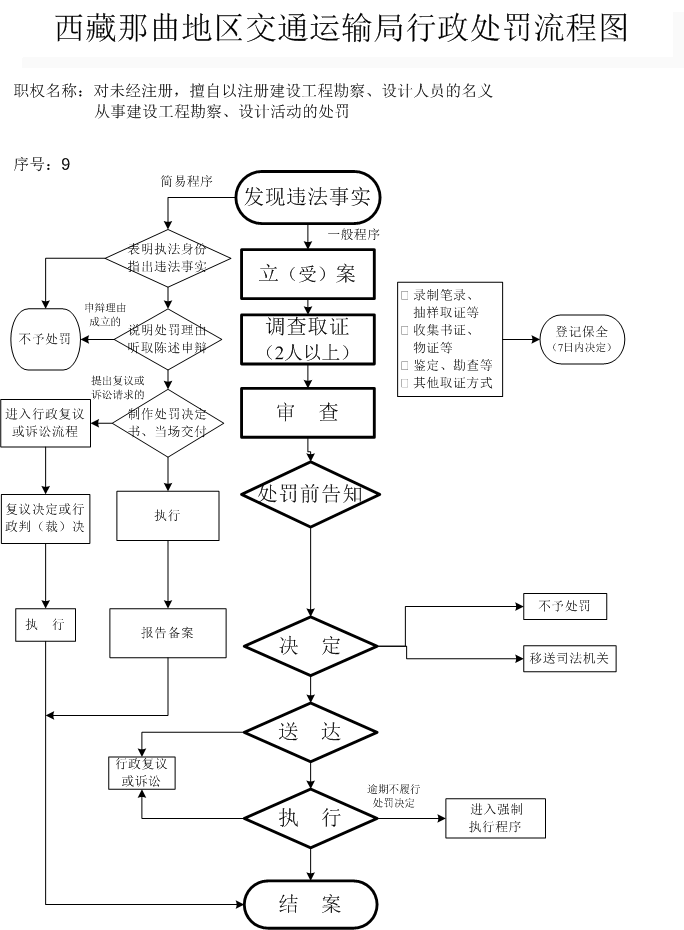 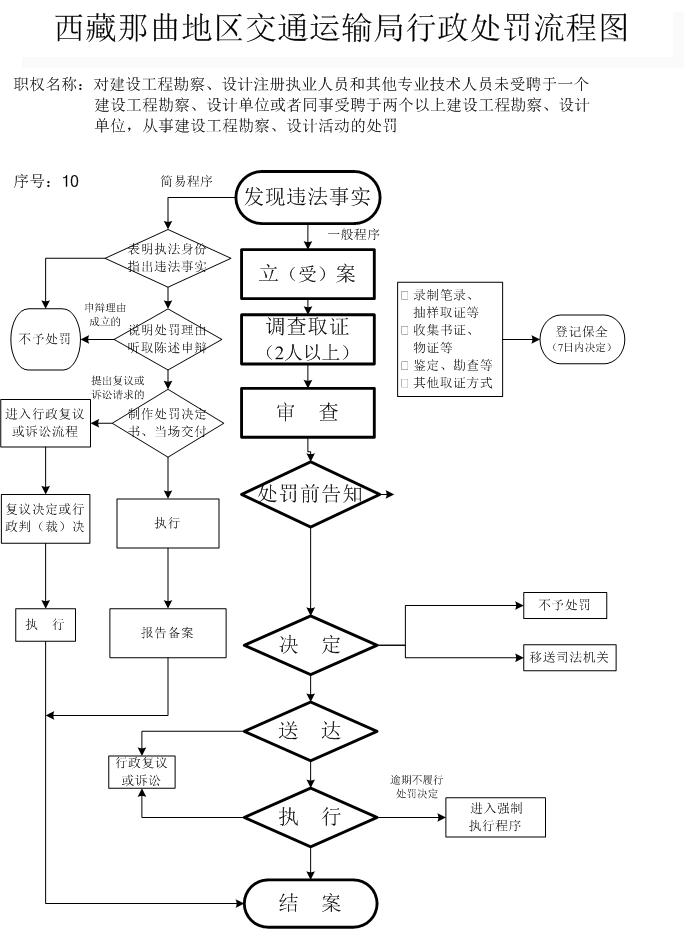 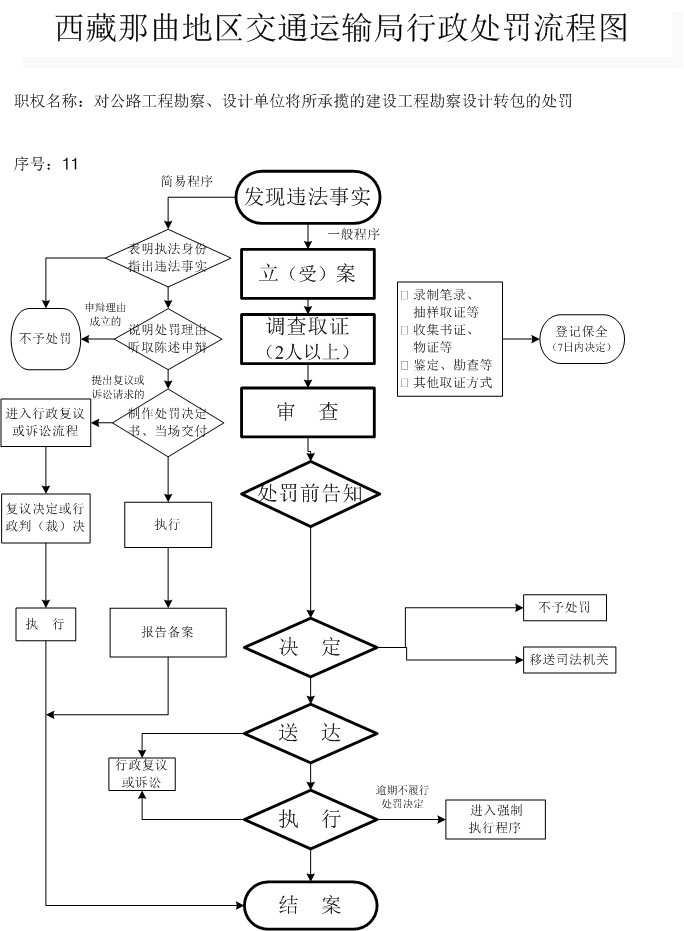 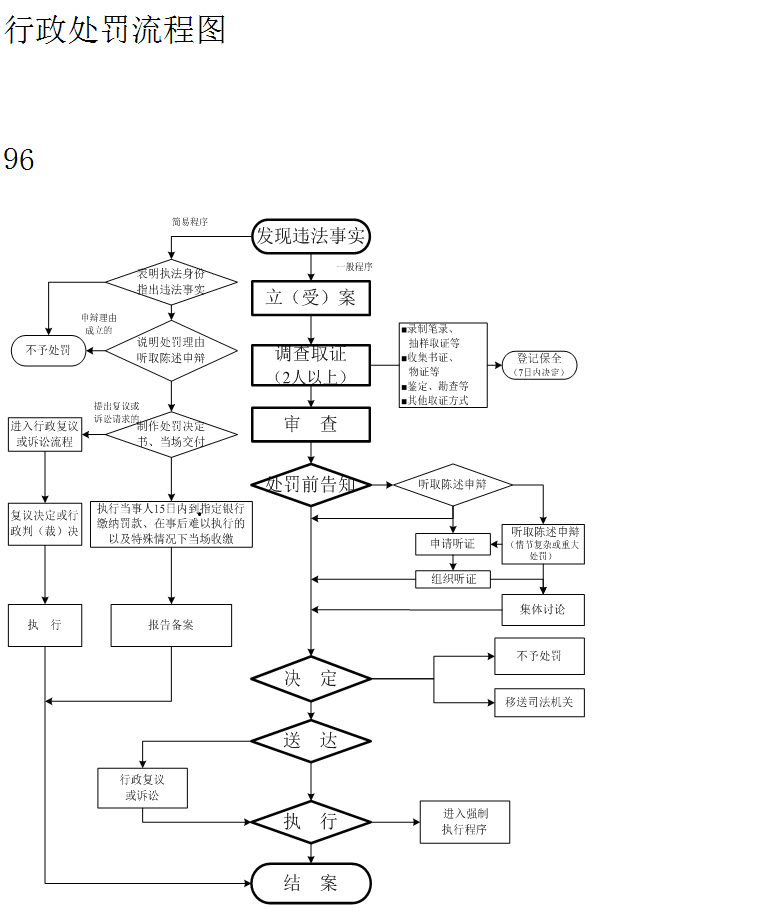 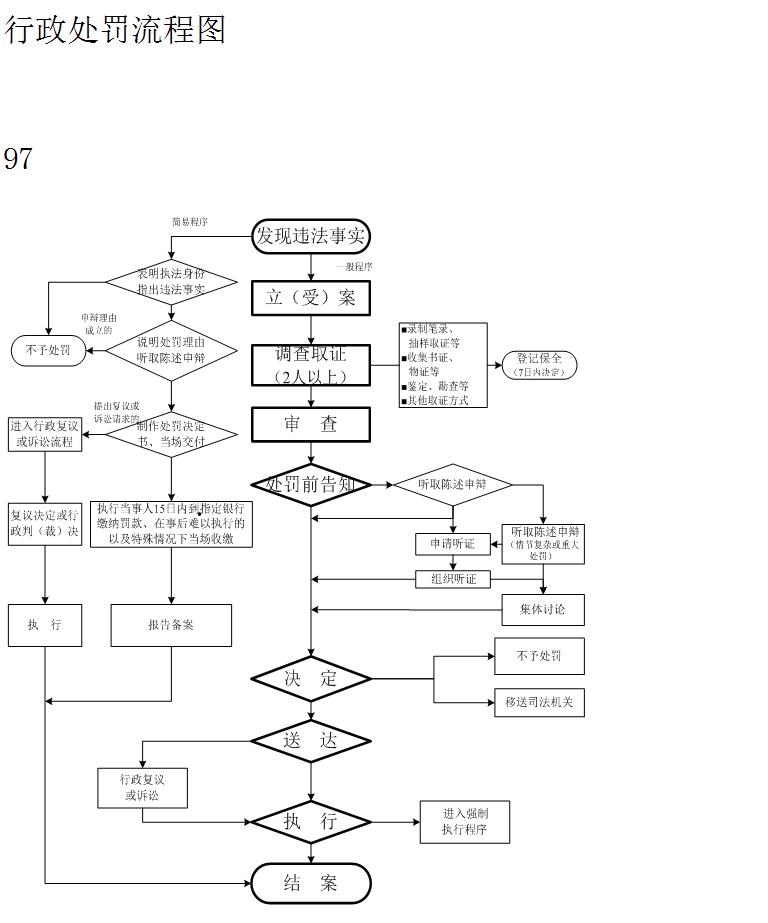 双湖县交通运输局行政处罚流程图序号：180职权名称：对项目法人将工程发包给不具有相应资质等级的勘察、设计、施工和监理单位的处罚双湖县交通运输局行政处罚流程图序号：181职权名称：对未经批准擅自修改工程设计的处罚双湖县交通运输局行政处罚流程图序号：183职权名称：对交通建设项目招标代理机构违法泄密，或者与招标人、投标人串通损害国家、社会、他人利益的处罚双湖县交通运输局行政处罚流程图序号：184职权名称：对招标人超过规定的比例收取投标保证金、履约保证金或者不按照规定退还投标保证金及银行同期存款利息的处罚     双湖县交通运输局行政处罚流程图序号：185职权名称：对招标人不满足规定的条件而进行招标的；不按照规定将资格预审文件、招标文件和招标投标情况的书面报告备案的；邀请招标不依法发出投标邀请书的；不按照项目审批、核准部门确定的招标范围、招标方式、招标组织形式进行招标的；不按照规定编制资格预审文件或者招标文件的；由于招标人原因导致资格审查报告存在重大偏差且影响资格预审结果的；挪用投标保证金，增设或者变相增设保证金的；投标人数量不符合法定要求不重新招标的；向评标委员会提供的评标信息不符合规定的；不按照规定公示中标候选人的；招标文件中规定的履约保证金的金额、支付形式不符合规定的处罚         双湖县交通运输局行政处罚流程图序号：186职权名称：对勘察单位未按照法律法规以及工程建设强制性标准从事勘察活动、其提供的勘察资料和文件不真实、准确，不能满足建设工程安全生产的需要的。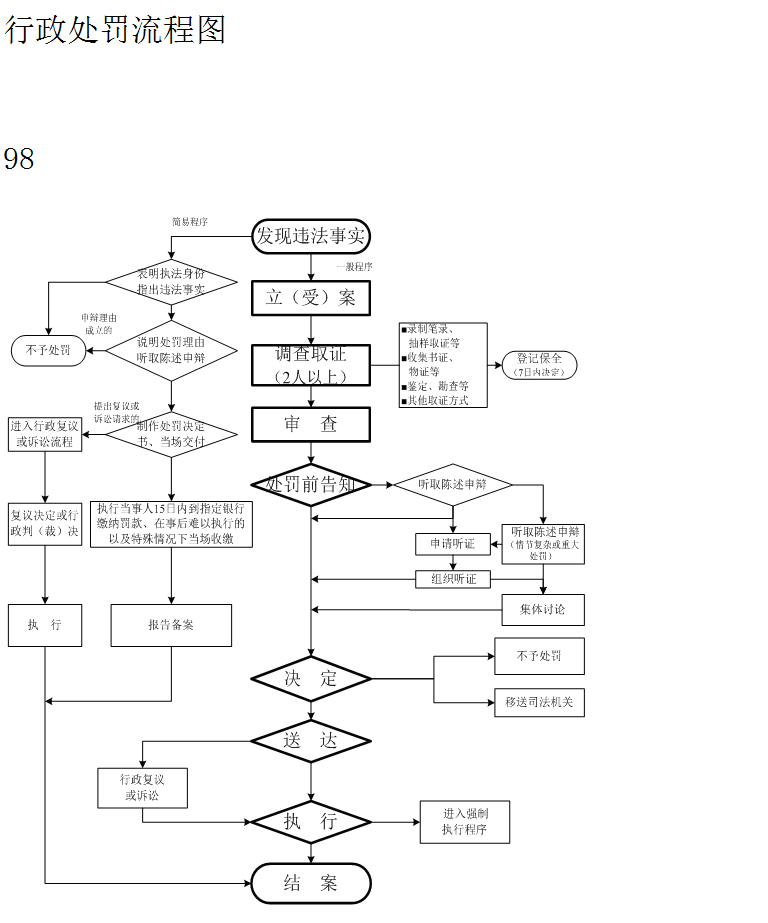 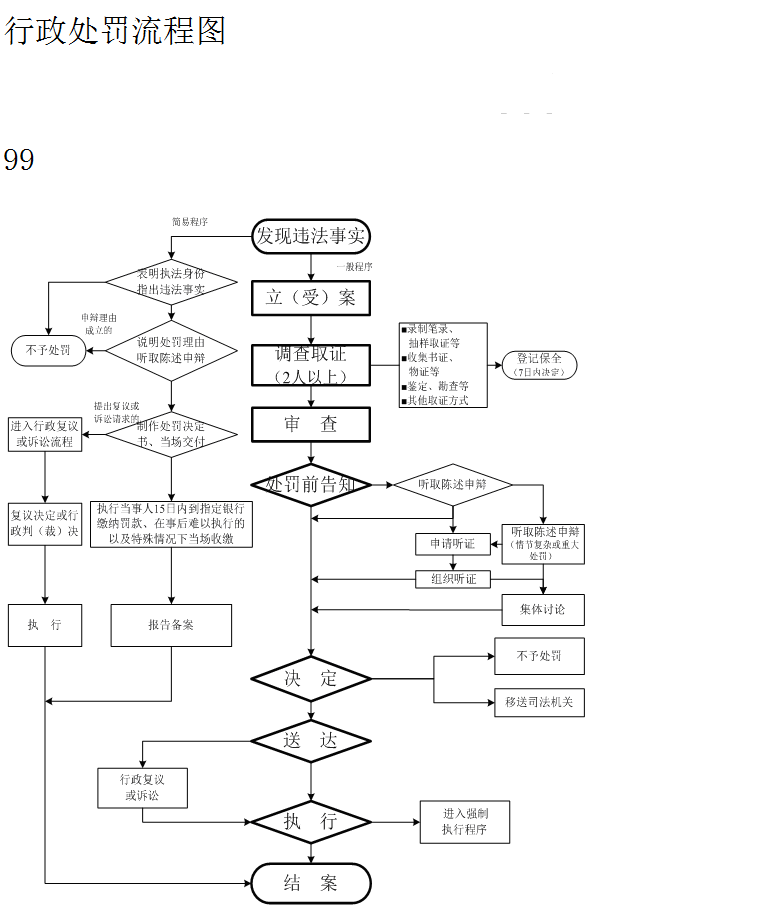 正处罚流程图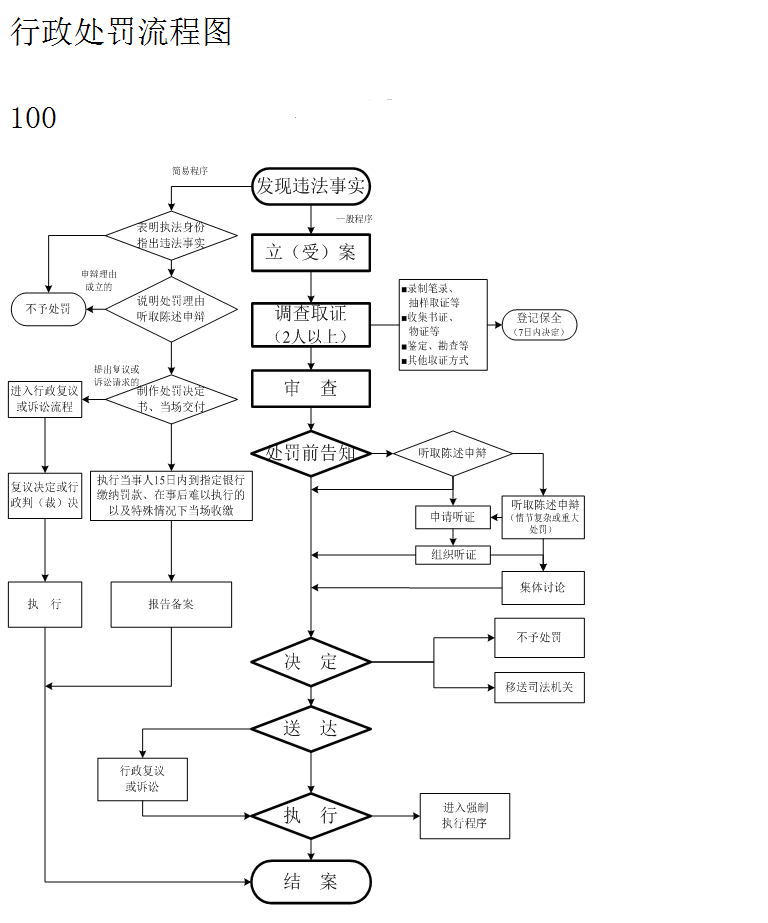 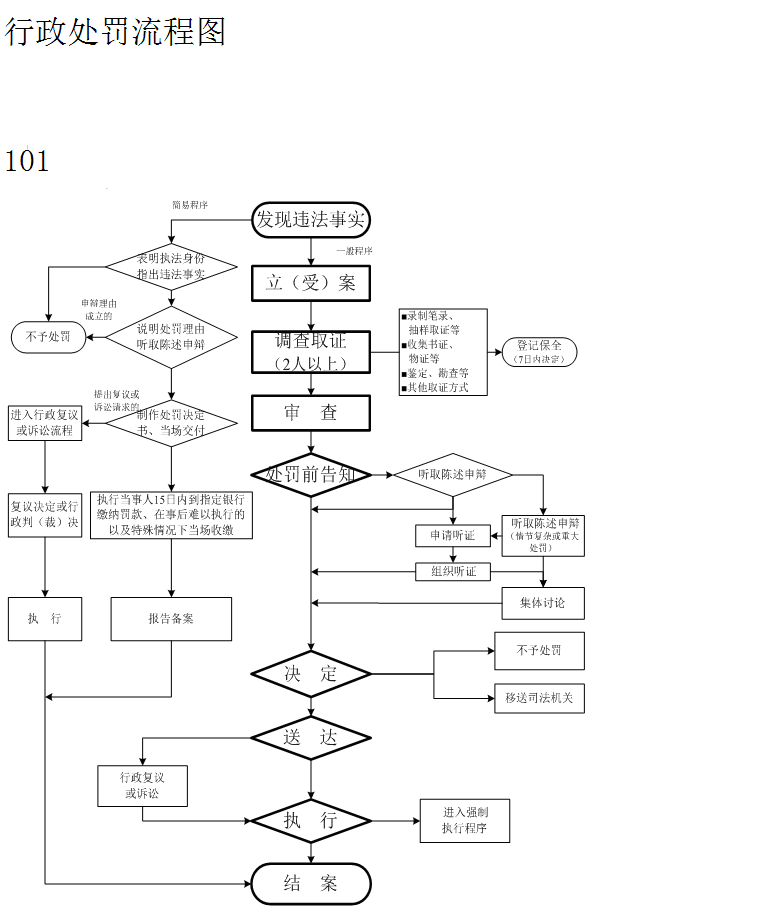 双湖县交通运输局行政处罚流程图序号：193职权名称：对未办理质量监督手续的处罚    双湖县交通运输局行政处罚流程图序号：194职权名称：对施工单位安全防护用具、机械设备、施工机具及配件在进入施工现场前未经查验或者查验不合格即投入使用的；施工单位使用未经验收或者验收不合格的施工起重机械和整体提升脚手架、模板等自升式架设设施的；施工单位委托不具有相应资质的单位承担施工现场安装、拆卸施工起重机械和整体提升脚手架、模板等自升式架设设施的；施工单位在施工组织设计中未编制安全技术措施、施工现场临时用电方案或者专项施工方案的处罚双湖县交通运输局行政处罚流程图序号：195职权名称：对试验检测机构违反公路水运工程试验检测管理办法规定的处罚双湖县交通运输局行政处罚流程图序号：196职权名称：对建设单位未按照国家规定将竣工验收报告、有关认可文件或者准许使用文件报送备案的处罚双湖县交通运输局行政处罚流程图序号：197职权名称：对施工单位不按照批准的设计变更文件施工的处罚双湖县交通运输局行政处罚流程图序号：198职权名称：对行驶车辆因故障等原因需要在公路上停放的，未按照规定设置警示标志的处罚双湖县交通运输局行政强制流程图序号：199职权名称：经批准进行超限运输但未按照指定时间、路线和速度行驶的车辆的扣留双湖县交通运输局行政强制流程图序号：200职权名称：对施工单位不按照批准的设计变更文件施工的处罚双湖县交通运输局行政强制流程图序号：201职权名称：对造成公路、公路附属设施损坏拒不接受现场调查处理的车辆、工具的扣留序号：202职权名称：对在公路建筑控制区内修建、扩建建筑物、地面构筑物或者未经许可埋设管道、电缆等设施的；在公路建筑控制区外修建遮挡公路标志或者妨碍安全视距的建筑物、地面构筑物以及其他设施的强制拆除双湖县交通运输局行政强制流程图序号：203职权名称：对公路用地范围内擅自设置的非公路标志的强制拆除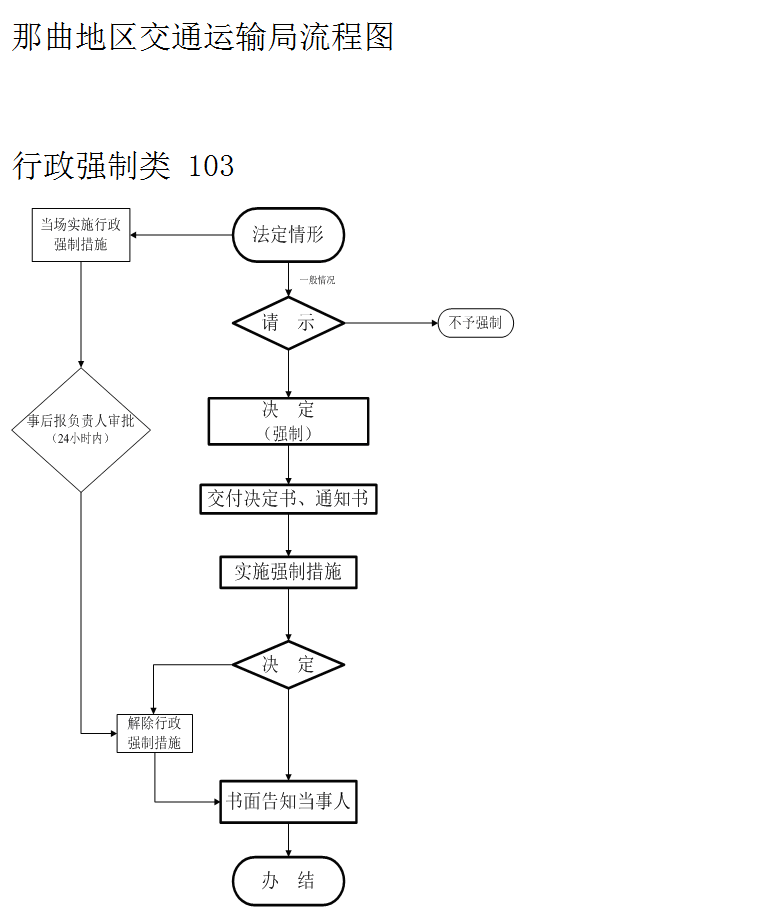 双湖县交通运输局行政强制流程图序号：205职权名称：对内河交通隐患不立即消除或者逾期不消除的强制措施双湖县交通运输局行政强制流程图序号：206职权名称：对危害公路安全的强制恢复原状双湖县交通运输局行政强制流程图序号：207职权名称：强制超载超限车辆卸货、卸载		发现需采取强制措施的违法嫌疑车辆	制作现场笔录或者其他方式调查取证	审批：填写《强制措施审批表》	出示行政执法证，口头告知违法事实，拟采，        告知	取的强制措施种类及法律依据，同时行政执法陈述、申辩的权利。	制作行政强制措施凭证双湖县交通运输局行政强制流程图序号：208职权名称：对违反规定的内河船舶的强制措施，        	双湖县交通局行政征收流程图   序号：209职权名称：公路路产损失赔（补）偿、清理、占用公路路产损坏赔（补）偿费的收取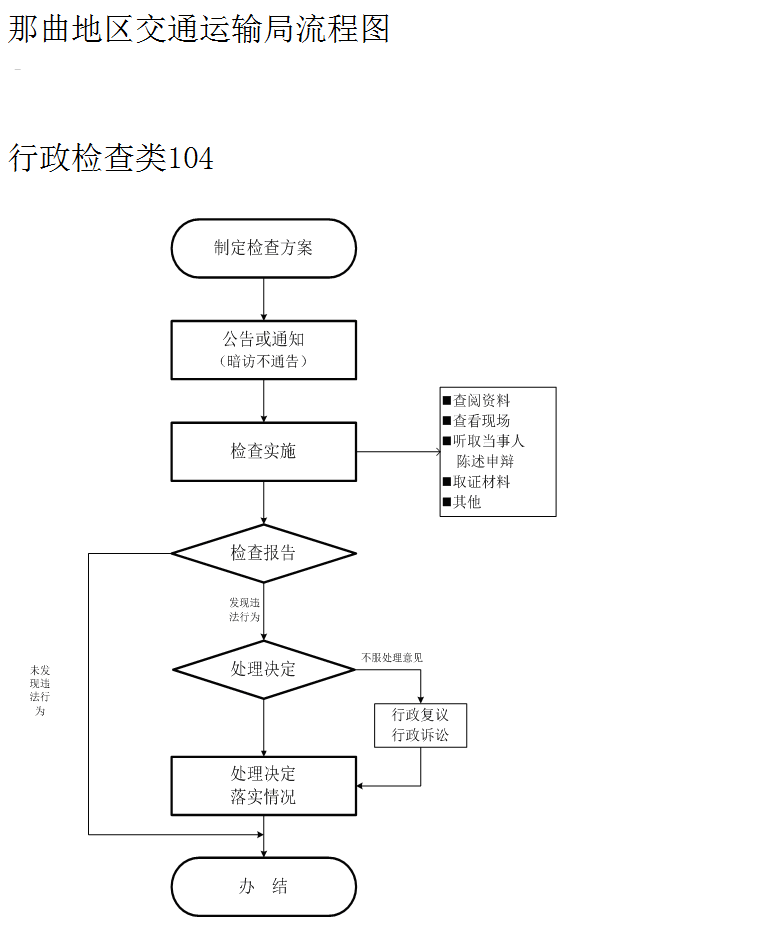 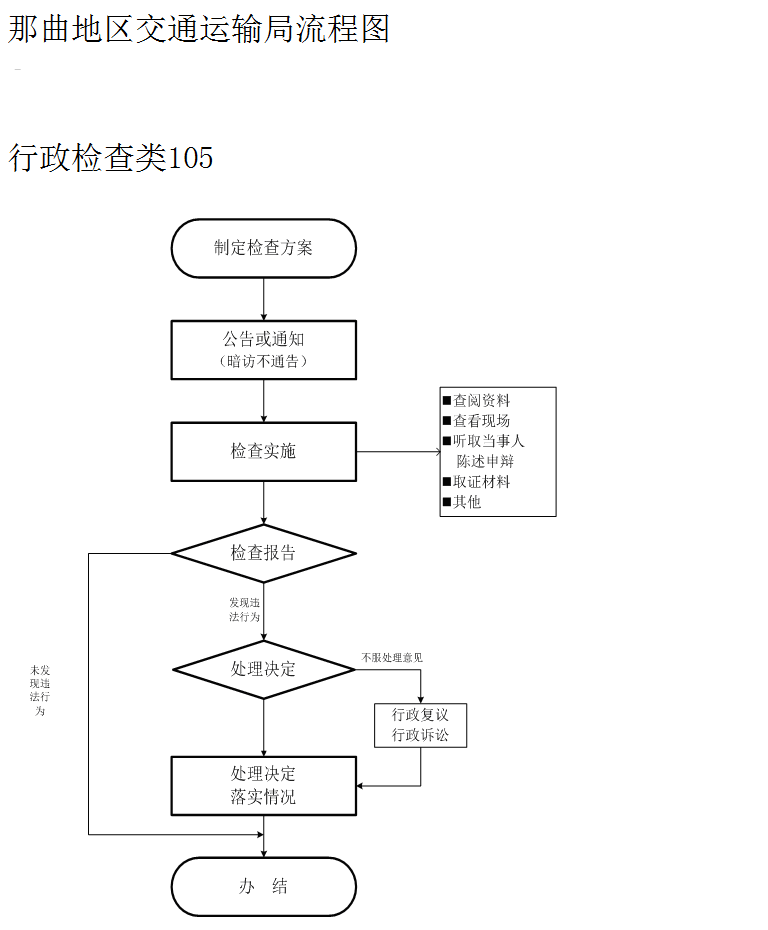 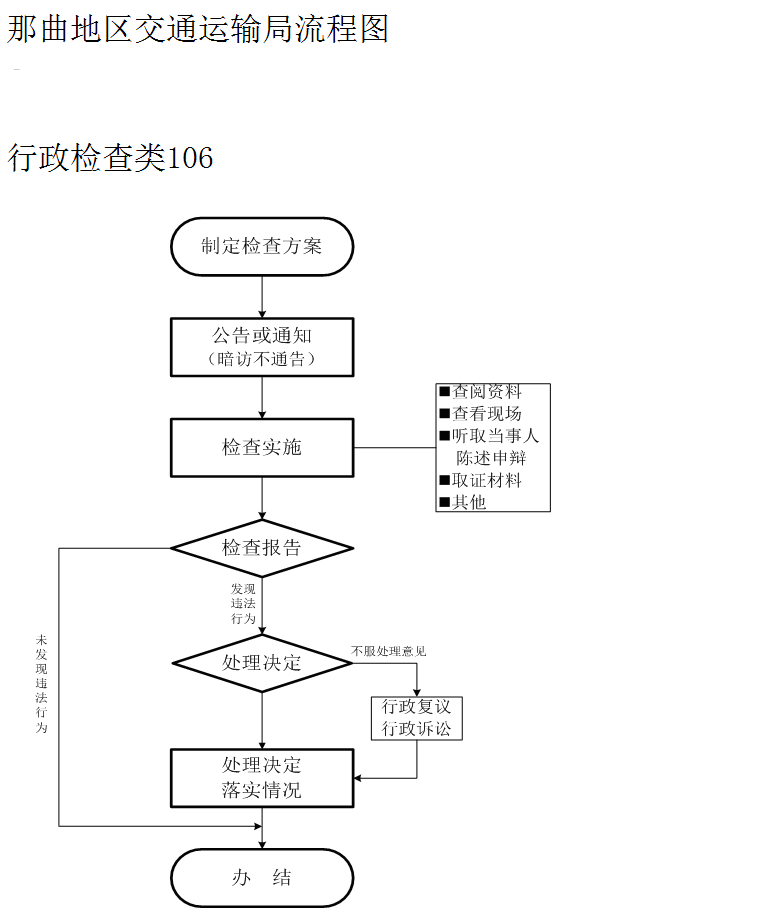 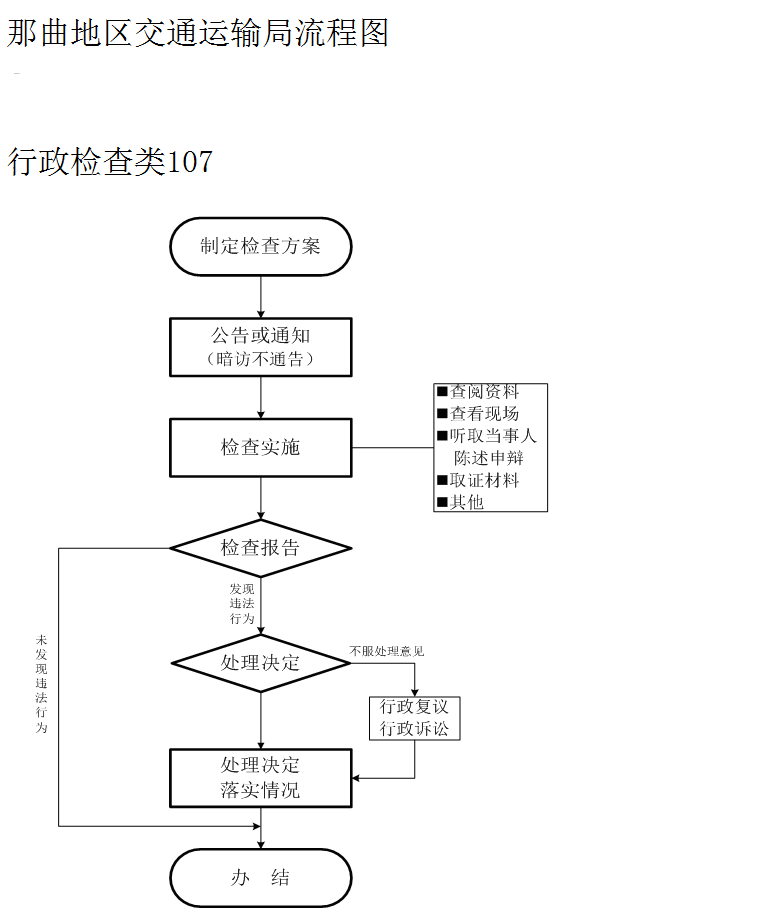 双湖县交通运输局行政检查流程图序号：214职权名称：水运工程安全生产监督检查双湖县交通运输局行政检查流程图序号：215职权名称：涉水工程施工作业或活动现场监督检查双湖县交通运输局行政检查流程图序号：216职权名称：公路工程质量安全监督检查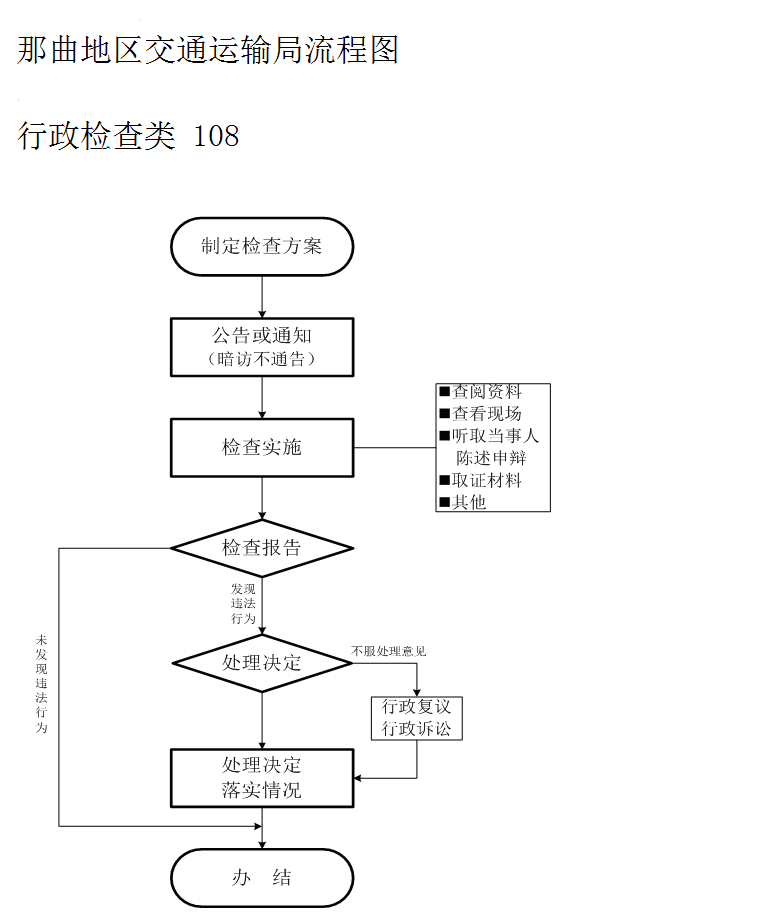 双湖县交通运输局行政检查流程图序号：218职权名称对从事道路运输以及相关业务经营者的道路运输经营行为、车辆技术状况、交通规费缴纳等情况的监督检查： 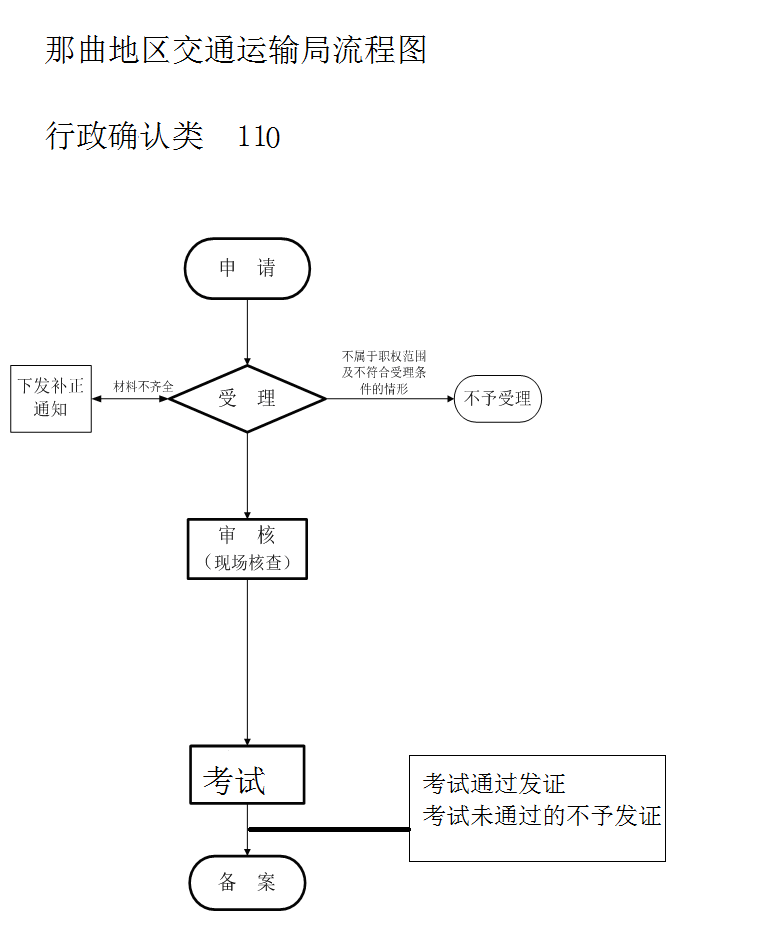 双湖县交通运输局行政确认流程图序号：220职权名称：市际、县际客运标志牌核发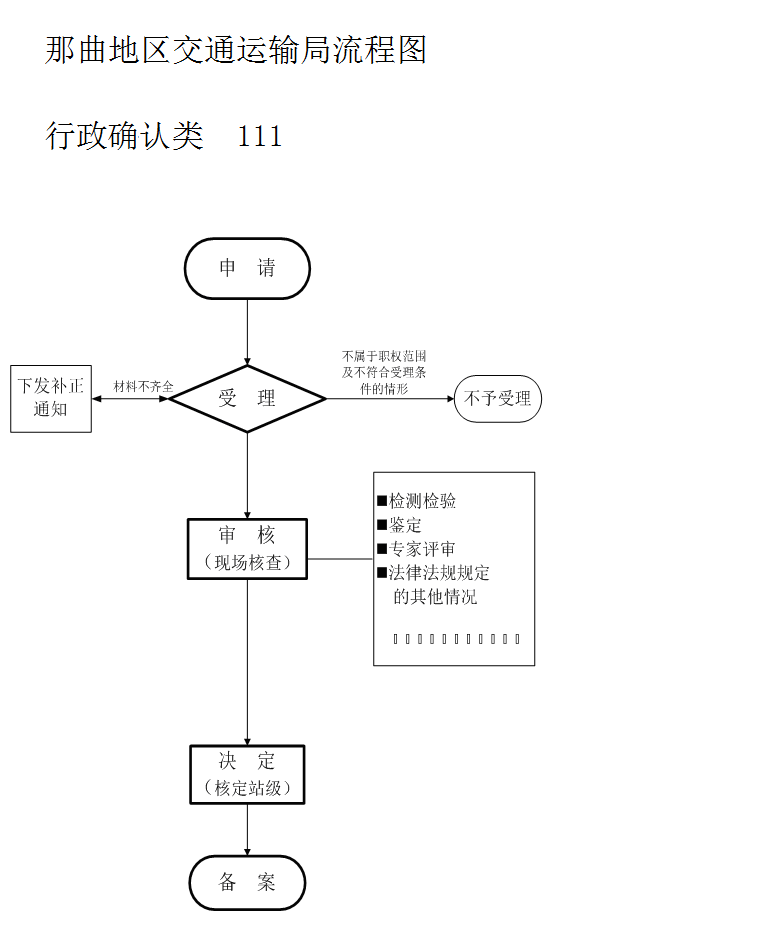 双湖县交通运输局行政确认流程图序号：222职权名称：水运工程质量鉴定和评定双湖县交通运输局行政奖励流程图序号：223职权名称：对在公路科学技术研究和应用方面作出显著成绩的单位和个人的奖励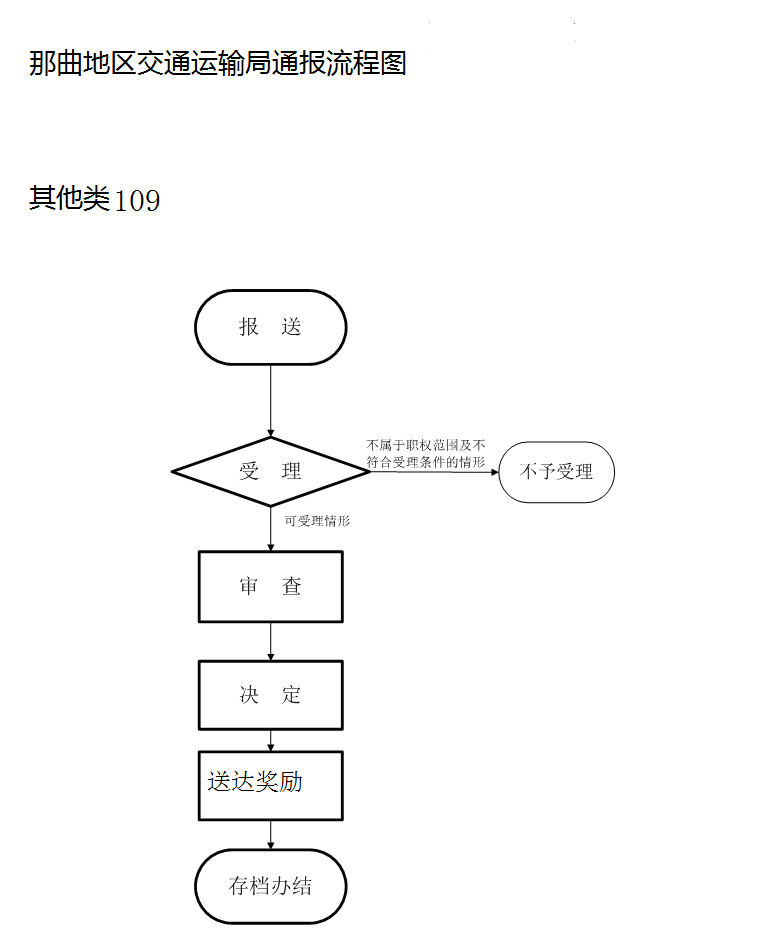 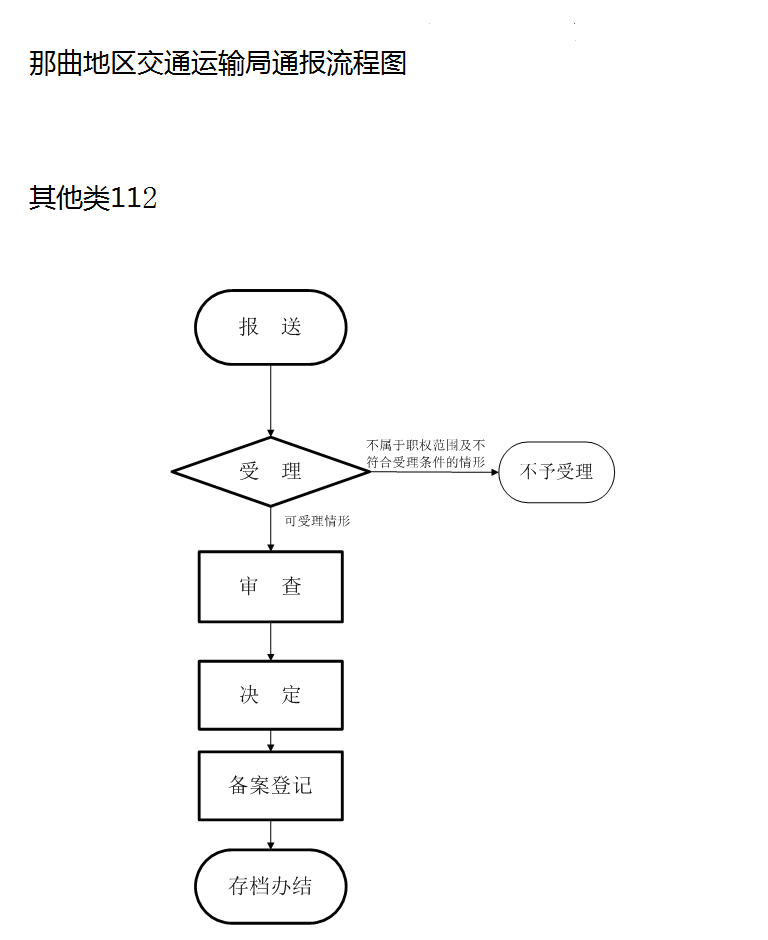 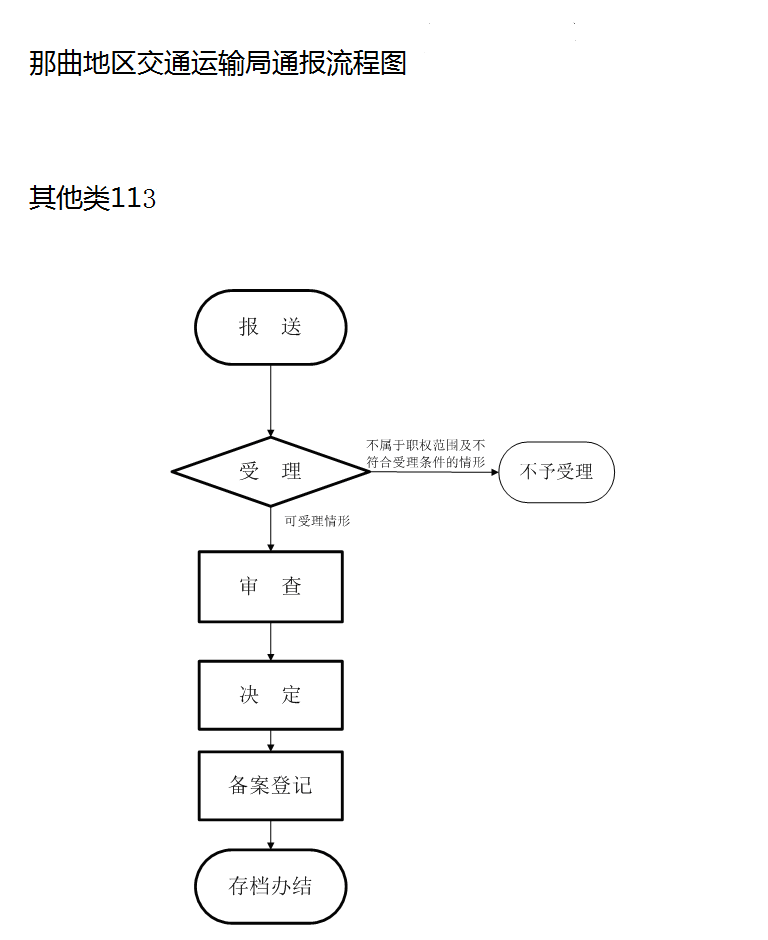 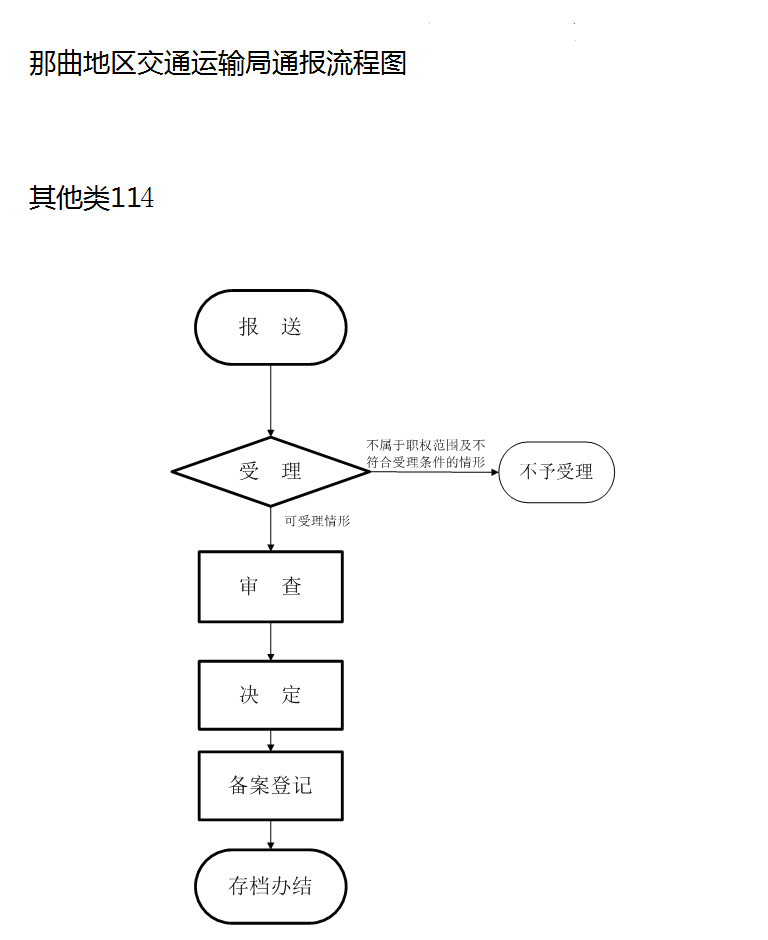 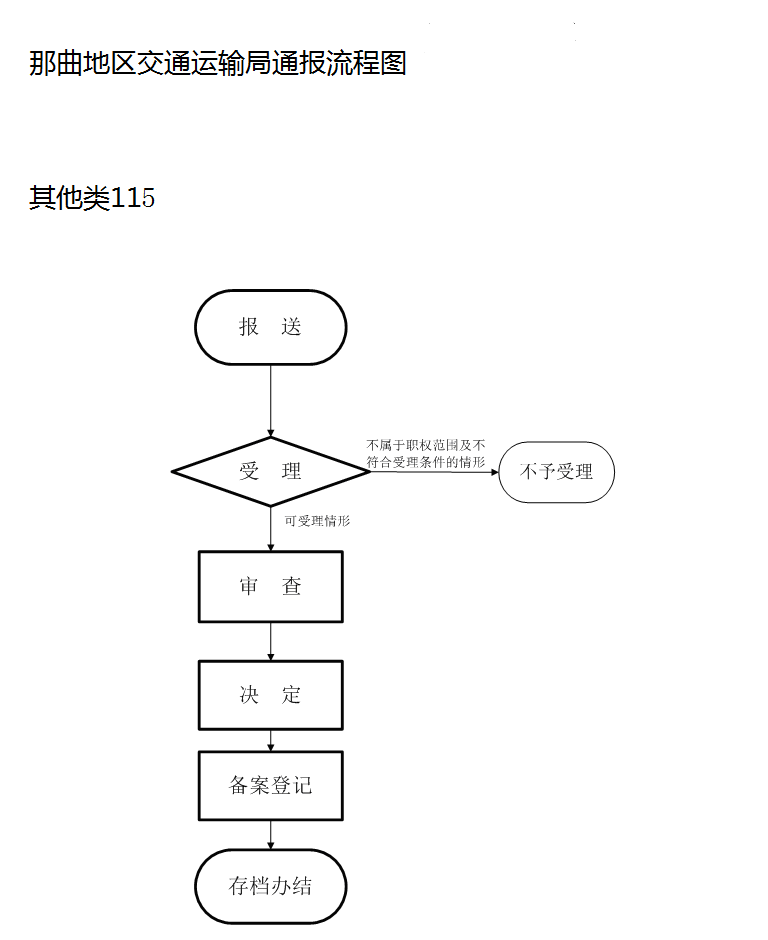 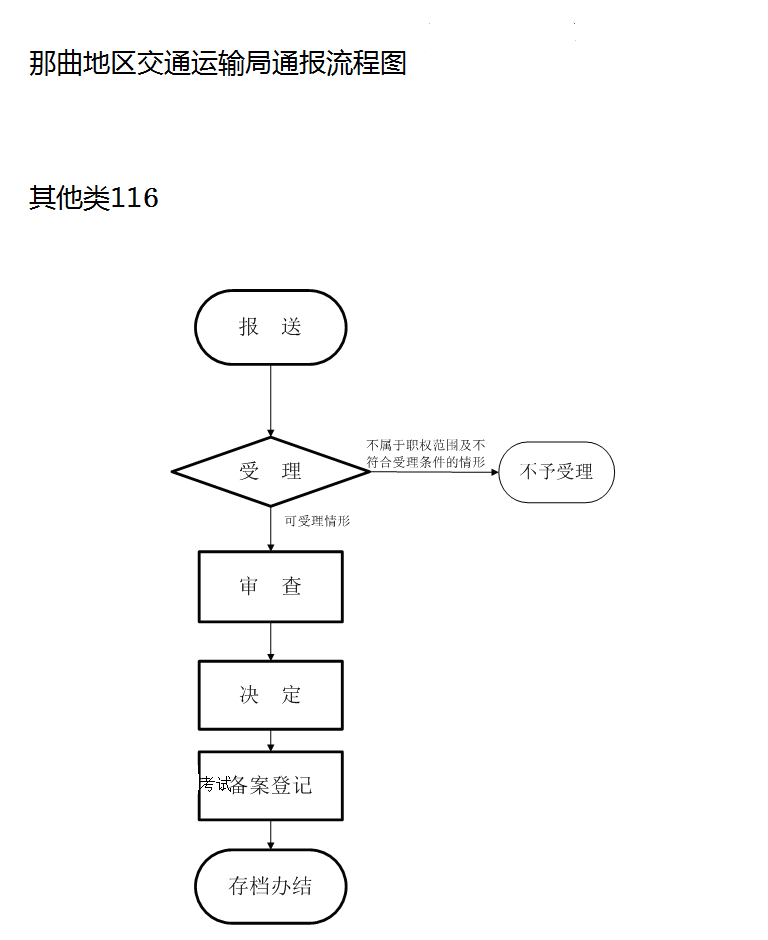 双湖县交通运输局行政其他类流程图序号：230职权名称：对违反机动车驾驶员培训管理有关规定的通报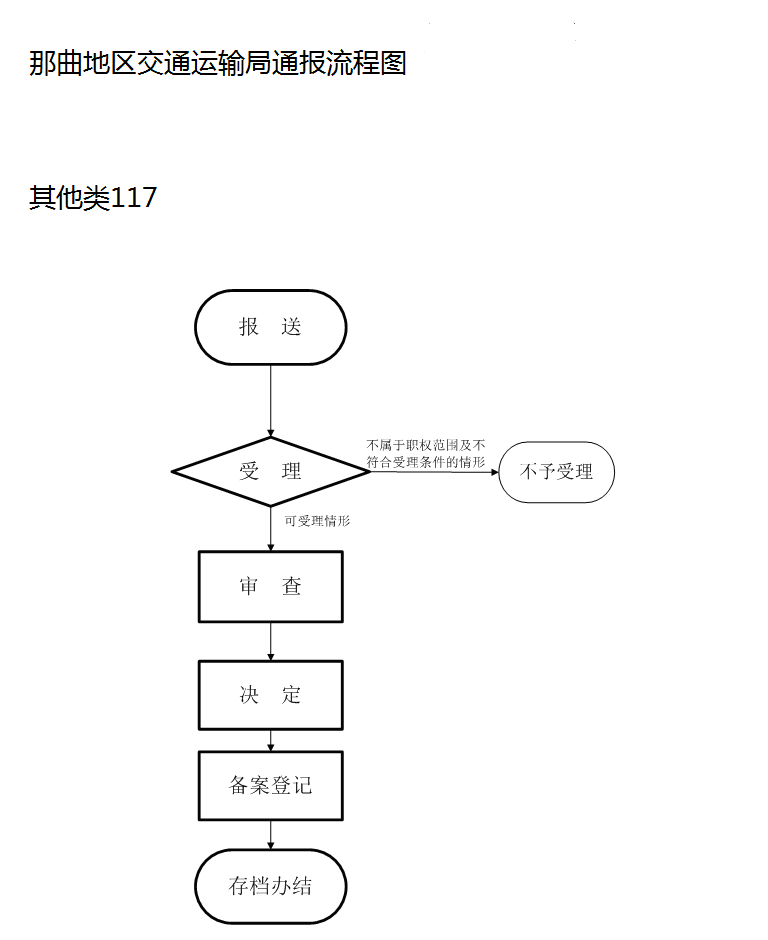 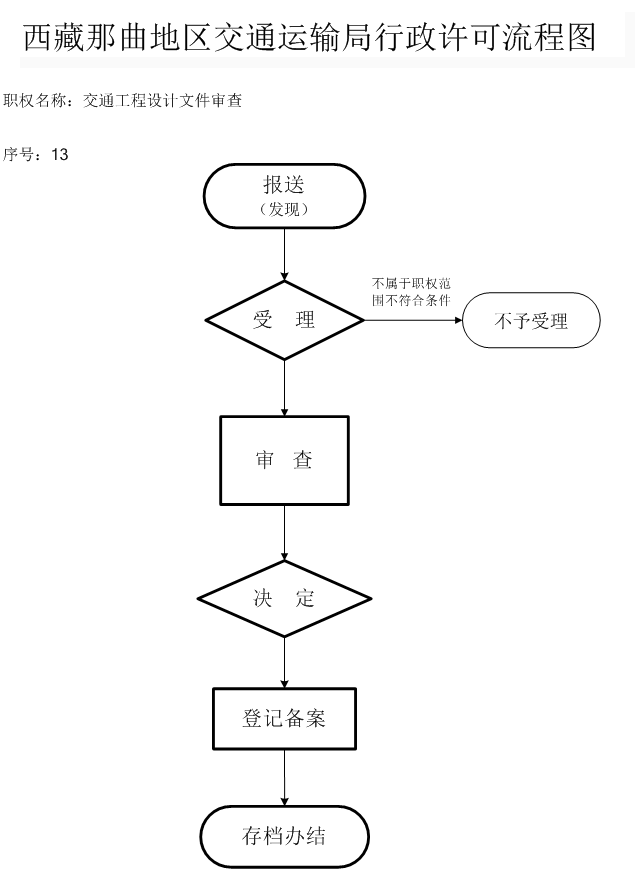 